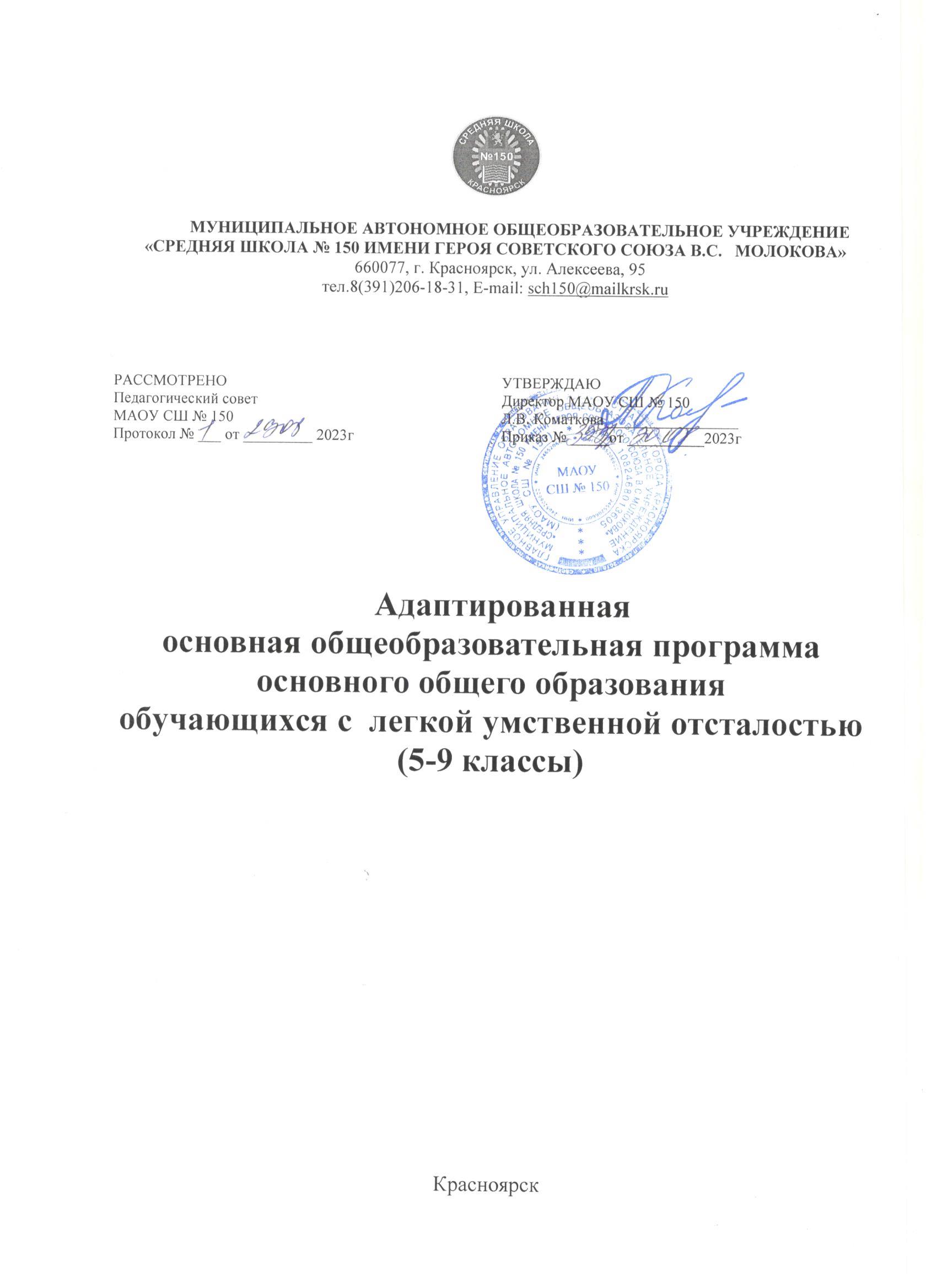 СОДЕРЖАНИЕОбщие положения 1.Целевой раздел 1.1. Пояснительная записка 1.2. Планируемые результаты освоения обучающимися с легкой умственной отсталостью (интеллектуальными нарушениями) адаптированной основной общеобразовательной программы 1.3. Система оценки достижения обучающимися с легкой умственной отсталостью (интеллектуальными нарушениями) планируемых результатов освоения адаптированной основной общеобразовательной программы 2. Содержательный раздел 2.1. Программа формирования базовых учебных действий 2.2. Программы учебных предметов, курсов коррекционно-развивающей области 2.3. Программа воспитания 2.4. Программа духовно-нравственного развития 2.5. Программа формирования экологической культуры, здорового и безопасного образа жизни 2.6. Программа коррекционной работы 2.7. Программа внеурочной деятельности 3. Организационный раздел 3.1. Учебный план 3.2. Календарный учебный график 3.3. Система условий реализации адаптированной основной общеобразовательной программы образования обучающихся с легкой умственной отсталостьюОбщие положенияЦель реализации АООП образования обучающихся с легкой умственной отсталостью (интеллектуальными нарушениями) в МАОУ СШ № 150 - создание условий для максимального удовлетворения особых образовательных потребностей обучающихся, обеспечивающих усвоение ими социального и культурного опыта.Достижение поставленной цели при разработке и реализации МАОУ СШ № 150 АООП предусматривает решение следующих основных задач:овладение обучающимися с легкой умственной отсталостью (интеллектуальными нарушениями) учебной деятельностью, обеспечивающей формирование жизненных компетенций;формирование общей культуры, обеспечивающей разностороннее развитие их личности (нравственно-эстетическое, социально-личностное, интеллектуальное, физическое), в соответствии с принятыми в семье и обществе духовно- нравственными и социокультурными ценностями;достижение планируемых результатов освоения АООП образования обучающимися с легкой умственной отсталостью (интеллектуальными нарушениями) с учетом их особых образовательных потребностей, а также индивидуальных особенностей и возможностей;выявление и развитие возможностей и способностей обучающихся с умственной отсталостью (интеллектуальными нарушениями), через организацию их общественно полезной деятельности, проведения спортивно–оздоровительной работы, организацию художественного творчества и др. с использованием системы клубов, секций, студий и кружков (включая организационные формы на основе сетевого взаимодействия), проведении спортивных, творческих и др. соревнований;участие педагогических работников, обучающихся, их родителей (законных представителей) и общественности в проектировании и развитии внутришкольной социальной среды.Принципы и подходы к формированию адаптированной основной обще- образовательной программы образования обучающихся с легкой умственной отсталостью (интеллектуальными нарушениями)В основу разработки АООП для обучающихся с умственной отсталостью (интеллектуальными нарушениями) заложены дифференцированный и деятельностный подходы.Дифференцированный подход к построению АООП УО для обучающихся с умственной отсталостью (интеллектуальными нарушениями) предполагаетучет их особых образовательных потребностей, которые проявляются в неоднородности возможностей освоения содержания образования. Это обусловливает необходимость создания разных вариантов образовательной программы, в том числе и на основе индивидуального учебного плана.Применение дифференцированного подхода к созданию образовательных программ обеспечивает разнообразие содержания, предоставляя обучающимся с умственной отсталостью (интеллектуальными нарушениями) возможность реализовать индивидуальный потенциал развития.Деятельностный подход основывается на теоретических положениях отечественной психологической науки, раскрывающих основные закономерности и структуру образования с учетом специфики развития личности обучающегося с умственной отсталостью (интеллектуальными нарушениями).Деятельностный подход в образовании строится на признании того, что развитие личности обучающихся с умственной отсталостью(интеллектуальными нарушениями) школьного возраста определяется характером организации доступной им деятельности (предметно-практической и учебной).Основным средством реализации деятельностного подхода в образовании является обучение как процесс организации познавательной и предметно-практической деятельности обучающихся, обеспечивающий овладение ими содержа нием образования.В контексте разработки АООП образования для обучающихся с умственной отсталостью (интеллектуальными нарушениями) реализация деятельностного подхода обеспечивает:придание результатам образования социально и личностно значимого характера;прочное усвоение обучающимися знаний и опыта разнообразной деятельности и поведения, возможность их самостоятельного продвижения в изучаемых образовательных областях;-существенное повышение мотивации и интереса к учению, приобретению нового опыта деятельности и поведения;-обеспечение условий для общекультурного и личностного развития на основе формирования базовых учебных действий, которые обеспечивают не только успешное усвоение некоторых элементов системы научных знаний, умений и навыков (академических результатов), но и прежде всего жизненной компетенции, составляющей основу социальной успешности.В основу формирования АООП образования обучающихся с умственной отсталостью (интеллектуальными нарушениями) положены следующие принципы:принципы государственной политики РФ в области образования(гуманистический характер образования, единство образовательного пространства натерритории Российской Федерации, светский характер образования, общедоступность образования, адаптивность системы образования к уровням и особенностям развития и подготовки обучающихся и воспитанников и др.);принцип коррекционно-развивающей направленности образовательного процесса, обуславливающий развитие личности обучающегося и расширение его«зоны ближайшего развития» с учетом особых образовательных потребностей;онтогенетический принцип;принцип преемственности, предполагающий взаимосвязь и непрерывность образования обучающихся с умственной отсталостью(интеллектуальными нарушениями) на всех этапах обучения: от младшего до старшего школьного воз раста;принцип целостности содержания образования, обеспечивающий наличие внутренних взаимосвязей и взаимозависимостей между отдельными предметными областями и учебными предметами, входящими в их состав;принцип направленности на формирование деятельности, обеспечивающий возможность овладения обучающимися с умственной отсталостью (интеллектуальными нарушениями) всеми видами доступной им предметно-практической деятельности, способами и приемами познавательной и учебной деятельности, коммуникативной деятельности и нормативным поведением;принцип переноса усвоенных знаний, умений, навыков и отношений, сформированных в условиях учебной ситуации, в различные жизненные ситуации, что позволяет обеспечить готовность обучающегося к самостоятельной ори ентировке и активной деятельности в реальном мире;принцип сотрудничества с семьей.АООП УО имеет два варианта: адаптированная основная общеобразовательная программа образования обучающихся с легкой умственной отсталостью (интеллектуальными нарушениями) (вариант 1) (далее - АООП УО (вариант 1) и адаптированная основная общеобразовательная программа образования обучающихся с умеренной, тяжелой, глубокой умственной отсталостью (интеллектуальными нарушениями), тяжелыми и множественными нарушениями развития (вариант 2) (далее - АООП УО (вариант 2).Обучающийся с умственной отсталостью (интеллектуальными нарушениями) получает в пролонгированные сроки образование по АООП (варианты 1 и 2), которое по содержанию и итоговым достижениям не соотносится к моменту завершения школьного обучения с содержанием и итоговыми достижениями сверстников, не имеющих ограничений здоровья.На основе Стандарта создается АООП, которая при необходимости индивидуализируется (специальная индивидуальная программа развития; далее - СИПР), к которой может быть создано несколько учебных планов, в том числе индивидуальные учебные планы, учитывающие образовательные потребности групп или отдельных обучающихся с умственной отсталостью.АООП для обучающихся с умственной отсталостью, имеющих инвалидность, дополняется индивидуальной программой реабилитации или абилитации инвалида (далее - ИПРА) в части создания специальных условий получения образования.Определение одного из вариантов АООП образования обучающихся с умственной отсталостью (интеллектуальными нарушениями) осуществляется на основе рекомендаций психолого-медико-педагогической комиссии (далее - ПМПК), сформулированных по результатам его комплексного психолого-медико-педагогического обследования в порядке, установленном законодательством Российской Федерации.Целевой раздел АООП УО (вариант 1) Пояснительная запискаЦель реализации АООП УО (вариант 1) образования обучающихся с лёгкой      умственной отсталостью (интеллектуальными нарушениями) в МАОУ СШ № 150 – создание условий для максимального удовлетворения особых образовательных потребностей обучающихся, обеспечивающих усвоение ими социального и культурного опыта.Достижение поставленной цели при разработке и реализации образовательной организацией АООП предусматривает решение следующих основных задач:овладение обучающимися с легкой умственной отсталостью (интеллектуальными нарушениями) учебной деятельностью, обеспечивающей формирование жизненных компетенций;формирование общей культуры, обеспечивающей разностороннее развитие их личности (нравственно-эстетическое, социально-личностное, интеллектуальное, физическое), в соответствии с принятыми в семье и обществе духовно-нравственными и социокультурными ценностями;достижение планируемых результатов освоения АООП образования обучающимися с легкой умственной отсталостью (интеллектуальными нарушениями) с учетом их особых образовательных потребностей, а также индивидуальных особенностей и возможностей;выявление и развитие возможностей и способностей обучающихся с умственной отсталостью (интеллектуальными нарушениями), через организацию их общественно полезной деятельности, проведения спортивно-оздоровительной работы, организацию художественного творчества с использованием системы клубов, секций, студий и кружков (включая организационные формы на основе сетевого взаимодействия), проведении спортивных, творческих соревнований;участие педагогических работников, обучающихся, их родителей (законных представителей) и общественности в проектировании и развитии внутришкольной социальной среды.МАОУ СШ № 150 обеспечивает требуемые для этой категории обучающихся условия обучения и воспитания. Одним из важнейших условий обученияребенка с легкой умственной отсталостью (интеллектуальными нарушениями) в среде других обучающихся является готовность к эмоциональному и коммуникативному взаимодействию с ними.АООП включает обязательную часть и часть, формируемую участниками образовательного процесса.Обязательная часть АООП для обучающихся с легкой умственной отсталостью (интеллектуальными нарушениями) составляет не менее 70%, а часть, формируемая участниками образовательных отношений, не более 30% от общего объема АООП.Сроки реализации АООП для обучающихся с умственной отсталостью (ин- теллектуальными нарушениями) составляют 9-13  лет.В реализации АООП выделено два или три этапа:I этап - 1-4 классы и дополнительный класс; II этап - 5-9 классы;III этап - 10-12 классы.Цель I-го этапа - формирование основ предметных знаний и умений, коррекция недостатков психофизического развития обучающихся.Организация первого дополнительного класса направлена на решение диагностико-пропедевтических задач:выявить индивидуальные возможности каждого ребенка, особенности его психофизического развития, оказывающие влияние на овладение учебными умениями и навыками;сформировать у обучающихся физическую, социально-личностную, ком- муникативную и интеллектуальную готовность к освоению АООП;сформировать готовность к участию в систематических учебных занятиях, в разных формах группового и индивидуального взаимодействия с учителем и одноклассниками в урочное и внеурочное время;обогатить знания обучающихся о социальном и природном мире, опыт в доступных видах детской деятельности (рисование, лепка, аппликация, ручной труд, игра и др.).Цель II этапа - расширение, углубление и систематизацию знаний и умений обучающихся в обязательных предметных областях, овладение некоторыми навыками адаптации в динамично изменяющемся и развивающемся мире.Цель III этапа направлена на углубленную трудовую подготовку и социализацию обучающихся с умственной отсталостью (интеллектуальными нарушениями), которые необходимы для их самостоятельной жизнедеятельности в социальной среде.Психолого-педагогическая характеристика обучающихся с умственной отсталостью (интеллектуальными нарушениями)Умственная отсталость - это стойкое, выраженное недоразвитие познавательной деятельности вследствие диффузного (разлитого) органического поражения центральной нервной системы (ЦНС). Понятие «умственной отсталости» по степени интеллектуальной неполноценности применимо к разнообразной группе детей.Степень выраженности интеллектуальной неполноценности коррелирует (соотносится) со сроками, в которые возникло поражение ЦНС – чем оно произо шло раньше, тем тяжелее последствия. Также степень выраженности интеллектуальных нарушений определяется интенсивностью воздействия вредных факто- ров.Нередко умственная отсталость отягощена психическими заболеваниями различной этиологии, что требует не только их медикаментозного лечения, но и организации медицинского сопровождения таких обучающихся в образовательных организациях.В международной классификации болезней (МКБ-10) выделено четыре степени умственной отсталости: легкая (IQ - 69-50), умеренная (IQ - 50-35), тяжелая (IQ - 34-20), глубокая (IQ<20).Развитие ребенка с легкой умственной отсталостью (интеллектуальными нарушениями), хотя и происходит на дефектной основе и характеризуется замедленностью, наличием отклонений от нормального развития, тем не менее, представляет собой поступательный процесс, привносящий качественные изменения в познавательную деятельность детей и их личностную сферу, что дает основания для оптимистического прогноза.Затруднения в психическом развитии детей с умственной отсталостью (ин- теллектуальными нарушениями) обусловлены особенностями их высшей нервной деятельности (слабостью процессов возбуждения и торможения, замедленным формированием условных связей, тугоподвижностью нервных процессов, нарушением взаимодействия первой и второй сигнальных систем и др.). В подавляющем большинстве случаев интеллектуальные нарушения, имеющиеся у обучающихся с умственной отсталостью, являются следствием органического поражения ЦНС на ранних этапах онтогенеза. Негативное влияние органического поражения ЦНС имеет системный характер, когда в патологический процесс оказываются вовлеченными все стороны психофизического развития ребенка: мотивационно-потребностная, социально-личностная, моторно-двигательная; эмоционально-волевая сферы, а также когнитивные процессы - восприятие, мышление, деятельность, речь и поведение. Последствия поражения ЦНС выражаются в за-держке сроков возникновения и незавершенности возрастных психологических новообразований и, главное, в неравномерности, нарушении целостности психо- физического развития. Все это, в свою очередь, затрудняет включение ребенка в освоение пласта социальных и культурных достижений общечеловеческого опыта традиционным путем.В структуре психики такого ребенка в первую очередь отмечается недоразвитие познавательных интересов и снижение познавательной активности, что обусловлено замедленностью темпа психических процессов, их слабой подвижностью и переключаемостью. При умственной отсталости страдают не только высшие психические функции, но и эмоции, воля, поведение, в некоторых случаях физическое развитие, хотя наиболее нарушенным является мышление, и прежде всего, способность к отвлечению и обобщению. Вместе с тем, Российская дефектология (как правопреемница советской) руководствуется теоретическим постулатом Л.С. Выготского о том, что своевременная педагогическая коррекция с учетом специфических особенностей каждого ребенка с умственной отсталостью (интеллектуальными нарушениями) «запускает» компенсаторные процессы, обеспечивающие реализацию их потенциальных возможностей.Развитие всех психических процессов у детей с легкой умственной отсталостью (интеллектуальными нарушениями) отличается качественным своеобразием. Относительно сохранной у обучающихся с умственной отсталостью (интеллектуальными нарушениями) оказывается чувственная ступень познания - ощущение и восприятие. Но и в этих познавательных процессах сказывается дефицитарность: неточность и слабость дифференцировки зрительных, слуховых, кинестетических, тактильных, обонятельных и вкусовых ощущений приводят к затруднению адекватности ориентировки детей с умственной отсталостью (интеллектуальными нарушениями) в окружающей среде. Нарушение объема и темпа восприятия, недостаточная его дифференцировка, не могут не оказывать отрицательного влияния на весь ход развития ребенка с умственной отсталостью (интеллектуальными нарушениями). Однако особая организация учебной и вне- урочной работы, основанной на использовании практической деятельности; про- ведение специальных коррекционных занятий не только повышают качество ощущений и восприятий, но и оказывают положительное влияние на развитие интеллектуальной сферы, в частности овладение отдельными мыслительными операциями.Меньший потенциал у обучающихся с умственной отсталостью (интеллектуальными нарушениями) обнаруживается в развитии их мышления, основу которого составляют такие операции, как анализ, синтез, сравнение, обобщение, абстракция, конкретизация. Эти мыслительные операции у этой категории детей обладают целым рядом своеобразных черт, проявляющихся в трудностях установления отношений между частями предмета, выделении его существенных признаков и дифференциации их от несущественных, нахождении и сравнении предметов по признакам сходства и отличия и т.д.Из всех видов мышления (наглядно-действенного, наглядно-образного и словесно-логического) у обучающихся с легкой умственной отсталостью (интеллектуальными нарушениями) в большей степени недоразвито словесно-логическое мышление. Это выражается в слабости обобщения, трудностях понимания смысла явления или факта. Обучающимся присуща сниженная активность мыслительных процессов и слабая регулирующая роль мышления: зачастую, они начинают выполнять работу, не дослушав инструкции, не поняв цели задания, не имея внутреннего плана действия. Однако при особой организации учебной деятельности, направленной на обучение школьников с умственной отсталостью (интеллектуальными нарушениями) пользованию рациональными и целенаправ- ленными способами выполнения задания, оказывается возможным в той или иной степени с корригировать недостатки мыслительной деятельности. Использование специальных методов и приемов, применяющихся в процессе коррекционно-развивающего обучения, позволяет оказывать влияние на развитие различных видов мышления обучающихся с умственной отсталостью (интеллектуальными нарушениями), в том числе и словесно-логического.Особенности восприятия и осмысления детьми учебного материала неразрывно связаны с особенностями их памяти. Запоминание, сохранение и воспроизведение полученной информации обучающимися с умственной отсталостью (интеллектуальными нарушениями) также отличается целым рядом специфических особенностей: они лучше запоминают внешние, иногда случайные, зрительно воспринимаемые признаки, при этом, труднее осознаются и запоминаются внутренние логические связи; позже, чем у нормальных сверстников, формируется произвольное запоминание, которое требует многократных повторений. Менее развитым оказывается логическое опосредованное запоминание, хотя механическая память может быть сформирована на более высоком уровне. Недостатки памяти обучающихся с умственной отсталостью (интеллектуальными нарушениями) проявляются не столько в трудностях получения и сохранения ин- формации, сколько ее воспроизведения: вследствие трудностей установления логических отношений полученная информация может воспроизводиться бессистемно, с большим количеством искажений; при этом наибольшие трудности вызывает воспроизведение словесного материала. Использование различных допол-нительных средств и приемов в процессе коррекционно-развивающего обучения (иллюстративной, символической наглядности; различных вариантов планов; вопросов педагога и т.д.) может оказать значительное влияние на повышение качества воспроизведения словесного материала. Вместе с тем, следует иметь в виду, что специфика анемической деятельности во многом определяется структурой дефекта каждого ребенка с умственной отсталостью (интеллектуальными нарушениями). В связи с этим учет особенностей обучающихся с умственной отсталостью (интеллектуальными нарушениями) разных клинических групп (по клас сификации М.С. Певзнер) позволяет более успешно использовать потенциал раз- вития их анемической деятельности.Особенности познавательной деятельности школьников с умственной отсталостью (интеллектуальными нарушениями) проявляются и в особенностях их внимания, которое отличается сужением объема, малой устойчивостью, трудностями его распределения, замедленностью переключения. В значительной степени нарушено произвольное внимание, что связано с ослаблением волевого напряжения, направленного на преодоление трудностей, что выражается в неустойчивости внимания. Также в процессе обучения обнаруживаются трудности сосредоточения на каком-либо одном объекте или виде деятельности. Однако, если задание посильно для ученика и интересно ему, то его внимание может определенное время поддерживаться на должном уровне. Под влиянием специально организованного обучения и воспитания объем внимания и его устойчивость значительно улучшаются, что позволяет говорить о наличии положительной динамики, но вместе с тем, в большинстве случаев эти показатели не достигают возрастной нормы.Для успешного обучения необходимы достаточно развитые представления и воображение. Представлениям детей с умственной отсталостью (интеллектуальными нарушениями) свойственна не дифференцированоость, фрагментарность, уподобление образов, что, в свою очередь, сказывается на узнавании и понимании учебного материала. Воображение как один из наиболее сложных процессов отличается значительной не сформированностью, что выражается в его примитивности, неточности и схематичности. Однако, начиная с первого года обучения, в ходе преподавания всех учебных предметов проводится целенаправленная работа по уточнению и обогащению представлений, прежде всего - пред ставлений об окружающей действительности.У школьников с умственной отсталостью (интеллектуальными нарушениями) отмечаются недостатки в развитии речевой деятельности, физиологической основой которых является нарушение взаимодействия между первой и второй сигнальными системами, что, в свою очередь, проявляется в недоразвитии всех сторон речи: фонетической, лексической, грамматической и синтаксической. Таким образом, для обучающихся с умственной отсталостью характерно системное недоразвитие речи.Недостатки речевой деятельности этой категории обучающихся напрямую связаны с нарушением абстрактно-логического мышления. Однако в повседневной практике такие дети способны поддержать беседу на темы, близкие их личному опыту, используя при этом несложные конструкции предложений. Проведение систематической коррекционно-развивающей работы, направленной на систематизацию и обогащение представлений об окружающей действительности, создает положительные условия для овладения обучающимися различными языковыми средствами. Это находит свое выражение в увеличении объема и изменении качества словарного запаса, овладении различными конструкциями предложений, составлении небольших, но завершенных по смыслу, устных высказываний. Таким образом, постепенно создается основа для овладения более сложной формой речи - письменной.Моторная сфера детей с легкой степенью умственной отсталости (интел- лектуальными нарушениями), как правило, не имеет выраженных нарушений.Наибольшие трудности обучающиеся испытывают при выполнении заданий, связанных с точной координацией мелких движений пальцев рук. В свою очередь, это негативно сказывается на овладении письмом и некоторыми трудовыми операциями. Проведение специальных упражнений, включенных как в содержание коррекционных занятий, так и используемых на отдельных уроках, способствует развитию координации и точности движений пальцев рук и кисти, а также позволяет подготовить обучающихся к овладению учебными и трудовыми действиями, требующими определенной моторной ловкости.Психологические особенности обучающихся с умственной отсталостью (интеллектуальными нарушениями) проявляются и в нарушении эмоциональной сферы. При легкой умственной отсталости эмоции в целом сохранны, однако они отличаются отсутствием оттенков переживаний, неустойчивостью и поверхностью. Отсутствуют или очень слабо выражены переживания, определяющие интерес и побуждение к познавательной деятельности, а также с большими затруднениями осуществляется воспитание высших психических чувств: нравственных и эстетических.Волевая сфера учащихся с умственной отсталостью (интеллектуальными нарушениями) характеризуется слабостью собственных намерений и побуждений, большой внушаемостью. Такие школьники предпочитают выбирать путь, не требующий волевых усилий, а вследствие непосильности предъявляемых требований, у некоторых из них развиваются такие отрицательные черты личности, как негативизм и упрямство. Своеобразие протекания психических процессов и особенности волевой сферы школьников с умственной отсталостью (интеллектуальными нарушениями) оказывают отрицательное влияние на характер их деятельности, в особенности произвольной, что выражается в недоразвитии мотиваци- онной сферы, слабости побуждений, недостаточности инициативы. Эти недо- статки особенно ярко проявляются в учебной деятельности, поскольку учащиеся приступают к ее выполнению без необходимой предшествующей ориентировки в задании и, не сопоставляя ход ее выполнения, с конечной целью. В процессе выполнения учебного задания они часто уходят от правильно начатого выполнения действия, «соскальзывают» на действия, произведенные ранее, причем осуществляют их в прежнем виде, не учитывая изменения условий. Вместе с тем, при проведении длительной, систематической и специально организованной работы, направленной на обучение этой группы школьников целеполаганию, планированию и контролю, им оказываются доступны разные виды деятельности: изобразительная и конструктивная деятельность, игра, в том числе дидактическая, ручной труд. Следует отметить независимость и самостоятельность этой категории школьников в уходе за собой, благодаря овладению необходимыми социально-бытовыми навыками.Нарушения высшей нервной деятельности, недоразвитие психических процессов и эмоционально-волевой сферы обусловливают формирование некоторых специфических особенностей личности обучающихся с умственной отсталостью (интеллектуальными нарушениями), проявляющиеся в примитивности интересов, потребностей и мотивов, что затрудняет формирование социально зрелых отношений со сверстниками и взрослыми. При этом специфическими особенностями межличностных отношений являются: высокая конфликтность, сопровождаемая неадекватными поведенческими реакциями; слабая мотивированность на установление межличностных контактов и пр. Снижение адекватностиво взаимодействии со сверстниками и взрослыми людьми обусловливается незрелостью социальных мотивов, неразвитостью навыков общения обучающихся, а это, в свою очередь, может негативно сказываться на их поведении, особенности которого могут выражаться в гиперактивности, вербальной или физической агрессии и т.п. Практика обучения таких детей показывает, что под воздействием коррекционно-воспитательной работы упомянутые недостатки существенно сглаживаются и исправляются.Выстраивая психолого-педагогическое сопровождение психического раз- вития детей с легкой умственной отсталостью (интеллектуальными нарушениями), следует опираться на положение, сформулированное Л.С. Выготским, о единстве закономерностей развития аномального и нормального ребенка, а так же решающей роли создания таких социальных условий его обучения и воспитания, которые обеспечивают успешное «врастание» его в культуру. В качестве та- ких условий выступает система коррекционных мероприятий в процессе специально организованного обучения, опирающегося на сохранные стороны психики учащегося с умственной отсталостью, учитывающее зону ближайшего развития. Таким образом, педагогические условия, созданные в образовательной организации для обучающихся с умственной отсталостью, должны решать как задачи коррекционно-педагогической поддержки ребенка в образовательном процессе, так и вопросы его социализации, тесно связанные с развитием познавательной сферы и деятельности, соответствующей возрастным возможностям и способностям обучающегося.Описание особых образовательных потребностей обучающихся с ум- ственной отсталостью (интеллектуальными нарушениями)Недоразвитие познавательной, эмоционально-волевой и личностной сфер обучающихся с умственной отсталостью (интеллектуальными нарушениями) разных групп проявляется не только в качественных и количественных отклоне- ниях от нормы, но и в глубоком своеобразии их социализации. Они способны к развитию, хотя оно и осуществляется замедленно, атипично, а иногда с резкими изменениями всей психической деятельности ребёнка. При этом, несмотря на многообразие индивидуальных вариантов структуры данного нарушения, пер- спективы образования детей с умственной отсталостью (интеллектуальными нарушениями) детерминированы в основном степенью выраженности недоразви- тия интеллекта, при этом образование, в любом случае, остается нецензовым.Таким образом, современные научные представления об особенностях пси- хо-физического развития разных групп обучающихся с умственной отсталостью (интеллектуальными нарушениями) позволяют выделить образовательные потребности, как общие для всех обучающихся с ОВЗ, так и специфические.К общим потребностям относятся:время начала образования,содержание образования,разработка и использование специальных методов и средств обучения,особая организация обучения,расширение границ образовательного пространства,продолжительность образования,определение круга лиц, участвующих в образовательном процессе.Для обучающихся с умственной отсталостью (интеллектуальными нарушениями) легкой степени, осваивающих АООП, характерны следующие специфические образовательные потребности:раннее получение специальной помощи средствами образования;обязательность непрерывности коррекционно-развивающего процесса, реализуемого, как через содержание образовательных областей, так и в процессе индивидуальной работы;научный, практико-ориентированный, действенный характер содержания образования;доступность содержания познавательных задач, реализуемых в процессе образования;введение учебных предметов, способствующих формированию представлений о природных и социальных компонентах окружающего мира;-овладение разнообразными видами, средствами и формами коммуникации, обеспечивающими успешность установления и реализации социокультурных связей и отношений обучающегося с окружающей средой;систематическая актуализация сформированных у обучающихся знаний и умений; специальное обучение их «переносу» с учетом изменяющихся условий учебных, познавательных, трудовых и других ситуаций;необходимость постоянной актуализации знаний, умений и одобряемых обществом норм поведения;обеспечение особой пространственной и временной организации образовательной среды с учетом функционального состояния центральной нервной системы и нейродинамики психических процессов обучающихся с умственной отсталостью (интеллектуальными нарушениями);использование преимущественно позитивных средств стимуляции деятельности и поведения обучающихся, демонстрирующих доброжелательное и уважительное отношение к ним;-развитие мотивации и интереса к познанию окружающего мира с учетом возрастных и индивидуальных особенностей ребенка к обучению и социальному взаимодействию со средой;стимуляция познавательной активности, формирование позитивного отношения к окружающему миру;психологическое сопровождение, оптимизирующее взаимодействие ребенка с педагогами и соучениками;психологическое сопровождение, направленное на установление взаимодействия семьи и образовательного учреждения;постепенное расширение образовательного пространства, выходящего за пределы образовательного учреждения.Удовлетворение перечисленных особых образовательных потребностей обучающихся возможно на основе реализации личностно-ориентированного под- хода к воспитанию и обучению обучающихся через изменение содержания обучения и совершенствование методов и приемов работы. В свою очередь, это позволит формировать возрастные психологические новообразования и корригировать высшие психические функции в процессе изучения обучающимися учебныхпредметов, а также в ходе проведения коррекционно-развивающих занятий.1.2. Планируемые результаты освоения обучающимися с легкой умствен- ной отсталостью (интеллектуальными нарушениями)Результаты освоения обучающимися с легкой умственной отсталостью (интеллектуальными нарушениями) АООП оцениваются как итоговые на момент завершения образования.Освоение обучающимися АООП, которая создана на основе ФГОС, предполагает достижение ими двух видов результатов: личностных и предметных.В структуре планируемых результатов ведущее место принадлежит личностным результатам, поскольку именно они обеспечивают овладение комплексом социальных (жизненных) компетенций, необходимых для достижения основной цели современного образования - введения обучающихся с умственной отсталостью (интеллектуальными нарушениями) в культуру, овладение ими социокультурным опытом.Личностные результаты освоения АООП общего образования включают индивидуально-личностные качества и социальные (жизненные) компетенции обучающегося, социально значимые ценностные установки.К личностным результатам освоения АООП относятся:осознание себя как гражданина России; формирование чувства гордости за свою Родину;формирование уважительного отношения к иному мнению, истории и культуре других народов;развитие адекватных представлений о собственных возможностях, о насущно необходимом жизнеобеспечении;овладение начальными навыками адаптации в динамично изменяющемся и развивающемся мире;овладение социально бытовыми умениями, используемыми в повседнев ной жизни;владение навыками коммуникации и принятыми нормами социального взаимодействия;способность к осмыслению социального окружения, своего места в нем, принятие соответствующих возрасту ценностей и социальных ролей;принятие и освоение социальной роли обучающегося, формирование и развитие социально значимых мотивов учебной деятельности;развитие навыков сотрудничества с взрослыми и сверстниками в разных социальных ситуациях;формирование эстетических потребностей, ценностей и чувств;развитие этических чувств, доброжелательности и эмоционально-нрав- ственной отзывчивости, понимания и сопереживания чувствам других людей;формирование установки на безопасный, здоровый образ жизни, нали- чие мотивации к творческому труду, работе на результат, бережному отношению к материальным и духовным ценностям;формирование готовности к самостоятельной жизни.Предметные результаты освоения АООП общего образования включают освоенные обучающимися знания и умения, специфичные для каждой предмет- ной области, готовность их применения.Предметные результаты обучающихся с умственной отсталостью (интел- лектуальными нарушениями) не являются основным критерием при принятии решения о переводе обучающегося в следующий класс, но рассматриваются как одна из составляющих при оценке итоговых достижений.АООП определяет два уровня овладения предметными результатами: минимальный и достаточный. Достаточный уровень освоения предметных результатов не является обязательным для всех обучающихся.Минимальный уровень является обязательным для большинства обучающихся с умственной отсталостью (интеллектуальными нарушениями). Вместе с тем, отсутствие достижения этого уровня отдельными обучающимися по отдельным предметам не является препятствием к получению ими образования по этому варианту программы. В том случае, если обучающийся не достигает минимального уровня овладения предметными результатами по всем или большинству учебных предметов, то по рекомендации психолого-медико-педагогической комиссии и с согласия родителей (законных представителей) МАОУ СШ № 150 может перевести обучающегося на обучение по индивидуальному плану или на АООП (вариант 2).Минимальный и достаточный уровни достижения предметных результатов по предметным областямМинимальный и достаточный уровни достижения предметных результатов по предметной области "Язык и речевая практика" на конец обучения в младших классах (IV класс)Минимальный уровень:различение гласных и согласных звуков и букв; ударных и безударных со- гласных звуков; оппозиционных согласных по звонкости - глухости, твердости - мягкости;деление слов на слоги для переноса;списывание по слогам и целыми словами с рукописного и печатного текста с орфографическим проговариванием;запись под диктовку слов и коротких предложений (2 - 4 слова) с изученными орфограммами;обозначение мягкости и твердости согласных звуков на письме гласными буквами и буквой "ь" (после предварительной отработки);дифференциация и подбор слов, обозначающих предметы, действия, при- знаки;составление предложений, восстановление в них нарушенного порядка слов с ориентацией на серию сюжетных картинок;выделение из текста предложений на заданную тему;участие в обсуждении темы текста и выбора заголовка к нему;осознанное и правильное чтение текста вслух по слогам и целыми словами; пересказ содержания прочитанного текста по вопросам;участие в коллективной работе по оценке поступков героев и событий; выразительное чтение наизусть 5 - 7 коротких стихотворений;формулировка просьб и желаний с использованием этикетных слов и выражений; участие в ролевых играх в соответствии с речевыми возможностями;восприятие на слух сказок и рассказов; ответы на вопросы педагогического работника по их содержанию с опорой на иллюстративный материал;выразительное произнесение чистоговорок, коротких стихотворений с опорой на образец чтения педагогического работника;участие в беседах на темы, близкие личному опыту обучающегося; ответы на вопросы педагогического работника по содержанию прослушанных и (или)просмотренных радио- и телепередач.Достаточный уровень:различение звуков и букв;характеристика гласных и согласных звуков с опорой на образец и опорную схему;списывание рукописного и печатного текста целыми словами с орфографическим проговариванием;запись под диктовку текста, включающего слова с изученными орфограммами (30 - 35 слов); дифференциация и подбор слов различных категорий по вопросу и грамматическому значению (название предметов, действий и признаков предметов);составление и распространение предложений, установление связи между словами с помощью педагогического работника, постановка знаков препинания в конце предложения (точка, вопросительный и восклицательный знак);деление текста на предложения;выделение темы текста (о чем идет речь), выбор одного заголовка из нескольких, подходящего по смыслу;самостоятельная запись 3 - 4 предложений из составленного текста после его анализа;чтение текста после предварительного анализа вслух целыми словами (сложные по семантике и структуре слова - по слогам) с соблюдением пауз, с соответствующим тоном голоса и темпом речи;ответы на вопросы педагогического работника по прочитанному текстуопределение основной мысли текста после предварительного его анализа; чтение текста молча с выполнением заданий педагогического работника;определение главных действующих лиц произведения; элементарная оценка их поступков;чтение диалогов по ролям с использованием некоторых средств устной выразительности(после предварительного разбора);пересказ текста по частям с опорой на вопросы педагогического работника, картинный план или иллюстрацию;выразительное чтение наизусть 7 - 8 стихотворений;понимание содержания небольших по объему сказок, рассказов и стихотворений; ответы на вопросы;понимание содержания детских радио- и телепередач, ответы на вопросы педагогического работника;выбор правильных средств интонации с опорой на образец речи педагогического работника и анализ речевой ситуации;активное участие в диалогах по темам речевых ситуаций;высказывание своих просьб и желаний; выполнение речевых действий (приветствия, прощания, извинения), используя соответствующие этикетные слова и выражения;участие в коллективном составлении рассказа или сказки по темам речевых ситуаций; составление рассказов с опорой на картинный или картинно-символический план.Минимальный и достаточный уровни достижения предметных результатов по предметной области "Язык и речевая практика" на конец  обучения (IX класс).Минимальный уровень:знание отличительных грамматических признаков основных частей слова; разбор слова с опорой на представленный образец, схему, вопросы педагогического работника;образование слов с новым значением с опорой на образец; представления о грамматических разрядах слов;различение изученных частей речи по вопросу и значению; использование на письме орфографических правил после предварительного разбора текста на основе готового или коллективного составленного алгоритма;составление различных конструкций предложений с опорой на представленный образец;установление смысловых связей в словосочетании по образцу, вопросам педагогического работника;нахождение главных и второстепенных членов предложения без деления на виды (с помощью педагогического работника);нахождение в тексте однородных членов предложения; различение предложений, разных по интонации;нахождение в тексте предложений, различных по цели высказывания (с по- мощью педагогического работника);участие в обсуждении фактического материала высказывания, необходимого для раскрытия его темы и основной мысли;выбор одного заголовка из нескольких предложенных, соответствующих теме текста; оформление изученных видов деловых бумаг с опорой на представ- ленный образец;письмо небольших по объему изложений повествовательного текста и по- вествовательного текста с элементами описания (50 - 55 слов) после предвари- тельного обсуждения (отработки) всех компонентов текста;составление и письмо небольших по объему сочинений (до 50 слов) по- вествовательного характера (с элементами описания) на основе наблюдений, практической деятельности, опорным словам и предложенному плану после предварительной отработки содержания и языкового оформления;правильное, осознанное чтение в темпе, приближенном к темпу устной речи, доступных по содержанию текстов (после предварительной подготовки);определение темы произведения (под руководством педагогического работника);ответы на вопросы педагогического работника по фактическому содержанию произведения своими словами;участие в коллективном составлении словесно-логического плана прочитанного и разобранного под руководством педагогического работника текста;пересказ текста по частям на основе коллективно составленного плана (с помощью педагогического работника);выбор заголовка к пунктам плана из нескольких предложенных; установление последовательности событий в произведении;определение главных героев текста;составление элементарной характеристики героя на основе предложенного плана и по вопросам педагогического работника;нахождение в тексте незнакомых слов и выражений, объяснение их значения с помощью педагогического работника;заучивание стихотворений наизусть (7 - 9);самостоятельное чтение небольших по объему и несложных по содержанию произведений для внеклассного чтения, выполнение посильных заданий.Достаточный уровень:знание значимых частей слова и их дифференцировка по существенным признакам;разбор слова по составу с использованием опорных схем;образование слов с новым значением, относящихся к разным частям речи, с использованием приставок и суффиксов с опорой на схему;дифференцировка слов, относящихся к различным частям речи по существенным   признакам;определение некоторых грамматических признаков изученных частей (су- ществительного, прилагательного, глагола) речи по опорной схеме или вопросам педагогического работника;нахождение орфографической трудности в слове и решение орфографической задачи (под руководством педагогического работника);пользование орфографическим словарем для уточнения написания слова; составление простых распространенных и сложных предложений посхеме, опорным словам, на предложенную тему;установление смысловых связей в несложных по содержанию и структуре предложениях (не более 4 - 5 слов) по вопросам педагогического работника, опорной схеме;нахождение главных и второстепенных членов предложения с использованием опорных схем;составление предложений с однородными членами с опорой на образец; составление предложений, разных по интонации с опорой на образец;различение предложений (с помощью педагогического работника) различных по цели высказывания;отбор фактического материала, необходимого для раскрытия темы текста; отбор фактического материала, необходимого для раскрытия основноймысли текста (с помощью педагогического работника);выбор одного заголовка из нескольких предложенных, соответствующих теме и основной мысли текста;оформление всех видов изученных деловых бумаг;письмо изложений повествовательных текстов и текстов с элементами описания и рассуждения после предварительного разбора (до 70 слов);письмо сочинений-повествований с элементами описания после предвари- тельного коллективного разбора темы, основной мысли, структуры высказывания и выбора необходимых языковых средств (55 - 60 слов);правильное, осознанное и беглое чтение вслух, с соблюдением некоторых усвоенных норм орфоэпии;ответы на вопросы педагогического работника своими словами и словами автора (выборочное чтение);определение темы художественного произведения;определение основной мысли произведения (с помощью педагогического работника);самостоятельное деление на части несложного по структуре и содержа- нию текста; формулировка заголовков пунктов плана (с помощью педагогического  работника);различение главных и второстепенных героев произведения с элементарным обоснованием;определение собственного отношения к поступкам героев (героя); сравнение собственного отношения и отношения автора к поступкам героев с использованием примеров из текста (с помощью педагогического работника);пересказ текста по коллективно составленному плану;нахождение в тексте непонятных слов и выражений, объяснение их значе ния и смысла с опорой на контекст;ориентировка в круге доступного чтения; выбор интересующей литературы (с помощью педагогического работника); самостоятельное чтение художественной литературы;знание наизусть 10 - 12 стихотворений и 1 прозаического отрывка.Минимальный и достаточный уровни достижения предметных результатов по предметной области "Язык и речевая практика" на конец обучения (XII класс).Минимальный уровень:представление о языке как основном средстве человеческого общения; образование слов с новым значением с опорой на образец и включение ихв различные контексты для решения коммуникативно-речевых задач; использование однокоренных слов для более точной передачи мысли вустных и письменных текстах;использование изученных грамматических категорий при передаче чужих и собственных мыслей;использование на письме орфографических правил после предварительного разбора текста на основе готового или коллективного составленного алгоритма;нахождение в тексте и составление предложений с различным целевым назначением с опорой на представленный образец;первоначальные представления о стилях речи (разговорном, деловом, художественном);участие в обсуждении и отбор фактического материала (с помощью педагогического работника), необходимого для раскрытия темы и основной мысли текста при решении коммуникативных задач;выбор одного заголовка из нескольких предложенных, соответствующих теме текста; оформление изученных видов деловых бумаг с опорой на представ- ленный образец;письмо небольших по объему изложений повествовательного текста и повествовательного текста с элементами описания (70 - 90 слов) после предвари- тельного обсуждения (отработки) всех компонентов текста;составление и письмо небольших по объему сочинений (60 - 70 слов) повествовательного характера (с элементами описания) на основе наблюдений, практической деятельности, опорным словам и предложенному плану после предварительной отработки содержания и языкового оформления для решения коммуникативных задач;правильное и осознанное чтение текста вслух, в темпе, обеспечивающее его понимание; осознанное чтение молча доступных по содержанию текстов; участие в обсуждении прослушанного и (или) прочитанного текста (ответына вопросы, высказывание собственного мнения, выслушивание мнений обучающихся с соблюдением правил речевого этикета и правил работы в группе), опираясь на содержание текста или личный опыт;установление смысловых отношений между поступками героев, событиями (с помощью педагогического работника);самостоятельное определение темы произведения;определение основной мысли произведения (с помощью педагогического работника);редактирование заголовков пунктов плана в соответствии с темой и основ- ной мысли произведения (части текста);деление на части несложных по структуре и содержанию текстов (с помощью педагогического работника) на основе готового плана после предварительного анализа;ответы на вопросы по содержанию произведения своими словами и с ис- пользованием слов автора;определение собственного отношения к героям (герою) произведения и их поступкам (с помощью педагогического работника);пересказ текста по частям на основе коллективно составленного плана и после предварительного анализа;нахождение в тексте непонятных слов и выражений, объяснение их значения и смысла с опорой на контекст;знание наизусть одного (небольшого по объему) прозаического отрывка и 10-ти стихотворений;выбор интересующей литературы (с помощью взрослого); самостоятельное чтение небольших по объему и несложных по содержанию художественных произведений и научно- популярных текстов, выполнение посильных заданий.Достаточный уровень:первоначальные знания о языке как основном средстве человеческого об щения;образование слов с новым значением, относящихся к разным частям речи, с опорой на схему и их дальнейшее использование для более точной и правильной передачи чужих и собственных мыслей;составление устных письменных текстов разных типов - описание, повествование, рассуждение (под руководством педагогического работника);использование всех изученных грамматических категорий при передаче чужих и собственных мыслей в текстах, относящихся к разным стилям речи;нахождение орфографической трудности в слове и решение орфографической задачи (под руководством педагогического работника);пользование орфографическим словарем для уточнения написания слова; самостоятельное составление предложений различных по интонации и цели высказывания для решения коммуникативных практически значимых задач;отбор фактического материала, необходимого для раскрытия темы текста; отбор фактического материала, необходимого для раскрытия основноймысли текста (с помощью педагогического работника);выбор одного заголовка из нескольких предложенных, соответствующих теме и основной мысли текста;определение цели устного и письменного текста для решения коммуникативных задач; отбор языковых средств (с помощью педагогического работника), соответствующих типутекста и стилю речи (без называния терминов) для решения коммуникативно-речевых задач; оформление всех видов изученных деловых бумаг;письмо изложений повествовательных текстов и текстов с элементами описания и рассуждения после предварительного разбора (80 - 100 слов);письмо сочинений-повествований с элементами описания после предварительного коллективного разбора темы, основной мысли, структуры высказывания и выбора необходимых языковых средств (70 - 80 слов);правильное, беглое и осознанное чтение доступных художественных и научно- познавательных текстов вслух и молча;использование разных видов чтения (изучающее (смысловое), выборочное, поисковое); овладение элементарными приемами анализа художественных, научно-познавательных и учебных текстов с использованием элементарных литературоведческих понятий;осознанное восприятие и оценка содержания и специфики различных текстов, участие в их обсуждении;целенаправленное и осознанное восприятие произведений живописи и музыки, близких по тематике художественным текстам;активное участие в диалоге, построенном на основе прочитанного и разобранного текста; умение оценивать изложенные в произведении факты и явления с аргументацией своей точки зрения;самостоятельно делить на части несложный по структуре и содержанию текст;самостоятельный выбор (или с помощью педагогического работника) интересующей литературы;самостоятельное чтение выбранной обучающимися художественной и научно- художественной литературы с последующим ее обсуждением; самостоятельное пользование справочными источниками для получения дополнительной информации;самостоятельное составление краткого отзыва на прочитанное произведение;заучивание наизусть стихотворений и отрывков из прозаических произведений Минимальный и достаточный уровни достижения предметных результатов по предметной области "Математика" на конец обучения в младших классах (IV класс)Минимальный уровень:знание числового ряда 1 - 100 в прямом порядке; откладывание любых чисел в пределах100, с использованием счетного материала;знание названий компонентов сложения, вычитания, умножения, деления; понимание смысла арифметических действий сложения и вычитания,умножения и деления (на равные части).знание таблицы умножения однозначных чисел до 5;понимание связи таблиц умножения и деления, пользование таблицами умножения на печатной основе для нахождения произведения и частного;знание порядка действий в примерах в два арифметических действия; знание и применение переместительного свойства сложения и умножения;выполнение устных и письменных действий сложения и вычитания чиселв пределах 100; знание единиц измерения (меры) стоимости, длины, массы, времени и их соотношения;различение чисел, полученных при счете и измерении, запись числа, полученного при измерении двумя мерами;пользование календарем для установления порядка месяцев в году, количества суток в месяцах;определение времени по часам (одним способом);решение, составление, иллюстрирование изученных простых арифметических задач;решение составных арифметических задач в два действия (с помощью педагогического работника);различение замкнутых, незамкнутых кривых, ломаных линий; вычисление длины ломаной; узнавание, называние, моделирование взаимного положения двух прямых, кривых линий,фигур, нахождение точки пересечения без вычерчивания;знание названий элементов четырехугольников; вычерчивание прямо- угольника (квадрата) с помощью чертежного треугольника на нелинованной бумаге (с помощью педагогического работника);различение окружности и круга, вычерчивание окружности разных радиусов;группами в пределах 100;откладывание любых чисел в пределах 100 с использованием счетного материала; знание названия компонентов сложения, вычитания, умножения, деления;понимание смысла арифметических действий сложения и вычитания,умножения и деления (на равные части и по содержанию), различение двух ви- дов деления на уровне практических действий; знание способов чтения и записи каждого вида деления;знание таблицы умножения всех однозначных чисел и числа 10; правила умножения чисел 1и 0, на 1 и 0, деления 0 и деления на 1, на 10;понимание связи таблиц умножения и деления, пользование таблицами умножения на печатной основе для нахождения произведения и частного;знание порядка действий в примерах в два арифметических действия; знание и применение переместительного свойство сложения и умножения;выполнение устных и письменных действий сложения и вычитания чиселв пределах 100; знание единиц (мер) измерения стоимости, длины, массы, вре мени и их соотношения;различение чисел, полученных при счете и измерении, запись чисел, по- лученных при измерении двумя мерами (с полным набором знаков в мелких ме рах);знание порядка месяцев в году, номеров месяцев от начала года, умение пользоваться календарем для установления порядка месяцев в году, знание количества суток в месяцах;определение времени по часам тремя способами с точностью до 1 мин; решение, составление, иллюстрирование всех изученных простых арифметических задач; краткая запись, моделирование содержания, решение со- ставных арифметических задач в два действия;различение замкнутых, незамкнутых кривых, ломаных линий; вычисление длины ломаной; узнавание, называние, вычерчивание, моделирование вза имного положения двух прямых и кривых линий, многоугольников, окружностей, нахождение точки пересечения;знание названий элементов четырехугольников, вычерчивание прямо- угольника (квадрата) с помощью чертежного треугольника на нелинованной бумаге;вычерчивание окружности разных радиусов, различение окружности и круга.Минимальный и достаточный уровни достижения предметных результатов по предметной области "Математика" на конец обучения (IX класс)Минимальный уровень:знание числового ряда чисел в пределах 100 000; чтение, запись и сравнение целых чисел в пределах 100 000;знание таблицы сложения однозначных чисел;знание табличных случаев умножения и получаемых из них случаев деления;письменное выполнение арифметических действий с числами в пределах100 000 (сложение, вычитание, умножение и деление на однозначное число) сиспользованием таблиц умножения, алгоритмов письменных арифметических действий, микрокалькулятора (легкие случаи);знание обыкновенных и десятичных дробей, их получение, запись, чтение;выполнение арифметических действий (сложение, вычитание, умножениеи деление на однозначное число) с десятичными дробями, имеющими в записи менее 5 знаков (цифр), в том числе с использованием микрокалькулятора;знание названий, обозначения, соотношения крупных и мелких единиц измерения стоимости, длины, массы, времени; выполнение действий с числами, полученными при измерении величин;нахождение доли величины и величины по значению ее доли (половина, треть, четверть, пятая, десятая часть);решение простых арифметических задач и составных задач в 2 действия; распознавание, различение и называние геометрических фигур и тел (куб,шар, параллелепипед), знание свойств элементов многоугольников (треугольник, прямоугольник, параллелограмм);построение с помощью линейки, чертежного угольника, циркуля, транспортира линий, углов, многоугольников, окружностей в разном положении на плоскости;представление о персональном компьютере как техническом средстве, его основных устройствах и их назначении;выполнение элементарных действий с компьютером и другими средствами информационно-коммуникационных технологий (далее - ИКТ) с использованием безопасные для органов зрения, нервной системы, опорно-двигательного аппарата эргономичные приемы работы, выполнение компенсирующих физических упражнений (мини зарядка);пользование компьютером для решения доступных учебных задач с простыми информационными объектами (текстами, рисунками).Достаточный уровень:знание числового ряда чисел в пределах 1 000 000, чтение, запись и сравнение чисел в пределах 1 000 000;знание таблицы сложения однозначных чисел, в том числе с переходом через десяток; знание табличных случаев умножения и получаемых из них случаев деления;знание названий, обозначений, соотношения крупных и мелких единиц измерения стоимости, длины, массы, времени, площади, объема;устное выполнение арифметических действий с целыми числами, полученными при счете и при измерении, в пределах 100 (простые случаи в пределах 1 000 000);письменное выполнение арифметических действий с многозначными числами и числами, полученными при измерении, в пределах 1 000 000;знание обыкновенных и десятичных дробей, их получение, запись, чтение; выполнение арифметических действий с десятичными дробями;нахождение одной или нескольких долей (процентов) от числа, числапо одной его доли(проценту);выполнение арифметических действий с целыми числами до 1 000 000 и десятичными дробями с использованием микрокалькулятора и проверкой вычислений путем повторного использования микрокалькулятора;решение простых задач, составных задач в 2 - 3 арифметических дей ствия;распознавание, различение и называние геометрических фигур и тел (куб, шар, параллелепипед, пирамида, призма, цилиндр, конус);знание свойств элементов многоугольников (треугольник, прямоугольник,параллелограмм), прямоугольного параллелепипеда;вычисление площади прямоугольника, объема прямоугольного параллелепипеда (куба);построение с помощью линейки, чертежного угольника, циркуля, транспортира линий, углов, многоугольников, окружностей в разном положении на плоскости, в том числе симметричных относительно оси, центра симметрии;применение математических знаний для решения профессиональных трудовых задач;представления о персональном компьютере как техническом средстве, его основных устройствах и их назначении;представление о персональном компьютере как техническом средстве, его основных устройствах и их назначении;выполнение элементарных действий с компьютером и другими средствами ИКТ, используя безопасные для органов зрения, нервной системы, опорнодвигательного аппарата эргономичные приемы работы, выполнение компенсирующих физических упражнений (мини-зарядка);пользование компьютером для решения доступных учебных задач с простыми информационными объектами (текстами, рисунками), доступными электронными ресурсами;пользование компьютером для поиска, получения, хранения, воспроизведения и передачи необходимой информации;запись (фиксация) выборочной информации об окружающем мире и о себе самом с помощью инструментов ИКТ.Минимальный и достаточный уровни достижения предметных результатов по предметной области "Математика" на конец обучения (XII класс)Минимальный уровень:знать числовой ряд чисел в пределах 1 000 000, читать, записывать и сравнивать целые числа в пределах 1 000 000;знать табличные случаи умножения и получаемые из них случаи деления; знать названия, обозначения, соотношения крупных и мелких единиц измерения стоимости, длины, массы, времени, площади, объема;выполнять устно арифметические действия с целыми числами, получен ными при счете и при измерении в пределах 1 000 000 (легкие случаи);выполнять письменно арифметические действия с многозначными числами и числами, полученными при измерении, в пределах 1 000 000 и проверку вычислений путем использования микрокалькулятора;выполнять сложение и вычитание с обыкновенными дробями, имеющими одинаковые знаменатели;выполнять арифметические действия с десятичными дробями и проверку вычислений путем использования микрокалькулятора;выполнять арифметические действия с целыми числами до 1 000 000 и десятичными дробями с использованием микрокалькулятора и проверкой вычислений путем повторного использования микрокалькулятора;находить одну или несколько долей (процентов) от числа, число по одной его доли (проценту), в том числе с использованием микрокалькулятора;решать все простые задачи, составные задачи в 3 - 4 арифметических действия; решать арифметические задачи, связанные с программой профильного труда;распознавать, различать и называть геометрические фигуры (точка, линия (кривая, прямая), отрезок, ломаная, угол, многоугольник, треугольник, прямо- угольник, квадрат, окружность, круг, параллелограмм, ромб) и тела (куб, шар, параллелепипед, пирамида, призма, цилиндр, конус);строить с помощью линейки, чертежного угольника, циркуля, транспортира линии, углы, многоугольники, окружности в разном положении на плоскости, в том числе симметричные относительно оси, центра симметрии;вычислять периметр многоугольника, площадь прямоугольника, объем прямоугольного параллелепипеда (куба);применять математические знания для решения профессиональных трудовых задач;знать правила жизни людей в мире информации: избирательность в потреблении информации, уважение к личной информации другого человека, к процессу учения, к состоянию неполного знания и другим аспектам;иметь представления о компьютере как универсальном устройстве обработки информации; решать учебные задачи с использованием общедоступных в образовательной организации средств   ИКТ    и    источников    информации в соответствии с особыми образовательными потребностями и возможностями обучающихся;пользоваться компьютером для поиска, получения, хранения, воспроизведения и передачи необходимой информации.Достаточный уровень:знать числовой ряд чисел в пределах 1 000 000, читать, записывать и сравнивать целые числа в пределах 1 000 000;присчитывать и отсчитывать (устно) разрядными единицами и числовыми группами (по 2,20, 200, 2 000, 20 000, 200 000, по 5, 50, 500, 5 000, 50 000)в пределах 1 000 000;знать табличные случаи умножения и получаемые из них случаи деления; знать названия, обозначения, соотношения крупных и мелких единиц измерения стоимости, длины, массы, времени, площади, объема;записывать числа, полученные при измерении площади и объема, в виде десятичной дроби; выполнять устно арифметические действия с целыми числами, полученными при счете и при измерении в пределах 1 000 000 (легкие случаи);выполнять письменно арифметические действия с многозначными числами и числами, полученными при измерении, в пределах 1 000 000 (все случаи) и проверку вычислений с помощью обратного арифметического действия;выполнять сложение и вычитание с обыкновенными дробями, имеющими одинаковые и разные знаменатели (легкие случаи);выполнять арифметические действия с десятичными дробями (все случаи) и проверку вычислений с помощью обратного арифметического действия;выполнять арифметические действия с целыми числами до 1 000 000 и десятичными дробями с использованием микрокалькулятора и проверкой вычислений путем повторного использования микрокалькулятора;находить одну или несколько долей (процентов) от числа, число по од- ной его доли(проценту), в том числе с использованием микрокалькулятора;использовать дроби (обыкновенные и десятичные) и проценты в диаграм мах; решать все простые задачи, составные задачи в 3 - 5 арифметических действий; решать арифметические задачи, связанные с программой профильного труда; решать задачи экономической направленности;распознавать, различать и называть геометрические фигуры (точка, линия (кривая, прямая), отрезок, ломаная, угол, многоугольник, треугольник, прямо- угольник, квадрат, окружность, круг, параллелограмм, ромб) и тела (куб, шар, параллелепипед, пирамида, призма, цилиндр, конус);строить с помощью линейки, чертежного угольника, циркуля, транспортира линии, углы, многоугольники, окружности в разном положении на плоскости, в том числе симметричные относительно оси, центра симметрии;вычислять периметр многоугольника, площадь прямоугольника, объем прямоугольного параллелепипеда (куба);вычислять длину окружности, площадь круга;применять математические знания для решения профессиональных трудовых задач;знать правила жизни людей в мире информации: избирательность в потреблении информации, уважение к личной информации другого человека, к процессу учения, к состоянию неполного знания и другим аспектам;иметь представления о компьютере как универсальном устройстве обработки информации; решать учебные задачи с использованием общедоступных в образовательной организации средств   ИКТ    и    источников    информации в соответствии с особыми образовательными потребностями и возможностями обучающихся;пользоваться компьютером для поиска, получения, хранения, воспроизведения и передачи необходимой информации;пользоваться доступными приемами работы с готовой текстовой, визуальной, звуковой информацией в сети интернет;владеть диалогической формой коммуникации, используя средства иинструменты ИКТ и дистанционного общения.Минимальный и достаточный уровни достижения предметных результатов по предметной области "Естествознание" на конец обучения в младших классах (IV класс)Минимальный уровень:представления о назначении объектов изучения;узнавание и называние изученных объектов на иллюстрациях, фотографиях;отнесение изученных объектов к определенным группам (видо-родовыепонятия); называние сходных объектов, отнесенных к одной и той же изучаемой группе;представления об элементарных правилах безопасного поведения в при- роде и обществе;знание требований к режиму дня обучающегося и понимание необходимости его выполнения;знание основных правил личной гигиены и выполнение их в повседневной жизни; ухаживание за комнатными растениями, кормление зимующих птиц;составление повествовательного или описательного рассказа из 3 - 5 предложений об изученных объектах по предложенному плану;адекватное взаимодействие с изученными объектами окружающего мира в учебных ситуациях, адекватное поведение в классе, в образовательной организации, на улице в условиях реальной или смоделированной учителем ситуации.Достаточный уровень:представление о взаимосвязях между изученными объектами, их месте в окружающем мире;узнавание и называние изученных объектов в натуральном виде в естественных условиях; отнесение изученных объектов к определенным группам с учетом различных оснований для классификации;развернутая характеристика своего отношения к изученным объектам; знание отличительных существенных признаков групп объектов;знание правил гигиены органов чувств;знание некоторых правил безопасного поведения в природе и обществе с учетом возрастных особенностей;готовность к использованию полученных знаний при решении учебных, учебно-бытовых и учебно-трудовых задач.ответы на вопросы и постановка вопросов по содержанию изученного, проявление желания рассказать о предмете изучения или наблюдения;выполнение задания без текущего контроля педагогического работника (при наличии предваряющего и итогового контроля), оценка своей работы и других обучающихся, проявление к ней ценностного отношения, понимание замечаний, адекватное восприятие похвалы;проявление активности в организации совместной деятельности и ситуативном общении с обучающимися; адекватное взаимодействие с объектами окружающего мира;соблюдение элементарных санитарно-гигиенических норм; выполнение доступных природоохранительных действий;готовность к использованию сформированных умений при решении учебных, учебно-бытовых и учебно-трудовых задач.Минимальный и достаточный уровни достижения предметных результатов по предметной области "Естествознание" на конец VI классаМинимальный уровень:узнавание и называние изученных объектов на иллюстрациях, фотографиях; мире;представления о назначении изученных объектов, их роли в окружающем отнесение изученных объектов к определенным группам (осина - лист-венное дерево леса); называние сходных объектов, отнесенных к одной и той же изучаемой группе (полезные ископаемые);соблюдение режима дня, правил личной гигиены и здорового образа жизни, понимание их значения в жизни человека;соблюдение элементарных правил безопасного поведения в природе и об- ществе (под контролем взрослого);выполнение несложных заданий под контролем педагогического работ- ника;адекватная оценка своей работы, проявление к ней ценностного отноше- ния, понимание оценки педагогического работника.Достаточный уровень:узнавание и называние изученных объектов в натуральном виде в есте- ственных условиях, знание способов получения необходимой информации об изучаемых объектах по заданию педагогического работника;представления о взаимосвязях между изученными объектами, их месте в окружающем мире;отнесение изученных объектов к определенным группам с учетом различ- ных оснований для классификации (клевер - травянистое дикорастущее расте- ние, растение луга, кормовое растение, медонос, растение, цветущее летом);называние сходных по определенным признакам объектов из тех, которые были изучены на уроках, известны из других источников; объяснение своего ре- шения;выделение существенных признаков групп объектов;знание и соблюдение правил безопасного поведения в природе и обществе, правил здорового образа жизни;участие в беседе, обсуждение изученного; проявление желания рассказать о предмете изучения, наблюдения, заинтересовавшем объекте;выполнение здания без текущего контроля педагогического работника (при наличии предваряющего и итогового контроля), осмысленная оценка своей работы и работы других обучающихся, проявление к ней ценностного отношения, понимание замечаний, адекватное восприятие похвалы;совершение действий по соблюдению санитарно-гигиенических норм в от- ношении изученных объектов и явлений;выполнение доступных возрасту природоохранительных действий; осуществление деятельности по уходу за комнатными и культурными растениями.Минимальный и достаточный уровни достижения предметных 
результатов по предметной области "Естествознание" на конец обучения (IX класс)Минимальный уровень:представления об объектах и явлениях неживой и живой природы, организма человека;знание особенностей внешнего вида изученных растений и животных, узнавание и различение изученных объектов в окружающем мире, моделях, фотографиях, рисунках;знание общих признаков изученных групп растений и животных, правил поведения в природе, техники безопасности, здорового образа жизни;выполнение совместно с учителем практических работ; описание особенностей состояния своего организма;знание названий специализации врачей;применение полученных знаний и сформированных умений в бытовых ситуациях (уход за растениями, животными в доме, измерение температуры тела, правила первой доврачебной помощи).представления об особенностях природы, жизни, культуры и хозяйственной деятельности людей, экологических проблемах России, разных материков и от- дельных стран;владение приемами элементарного чтения географической карты: декодирование условных знаков карты, определение направлений на карте, определение расстояний по карте при помощи масштаба; умение описывать географический объект по карте;выделение, описание и объяснение существенных признаков географических объектов и явлений;сравнение географических объектов, фактов, явлений, событий по заданным критериям;использование географических знаний в повседневной жизни для объяснения явлений и процессов, адаптации к условиям территории проживания, соблюдения мер безопасности в случаях стихийных бедствий и техногенных ката- строф.Достаточный уровень:представление об объектах неживой и живой природы, организме человека; осознание основных взаимосвязей между природными компонентами, при-родой и человеком, органами и системами органов у человека;установление взаимосвязи между средой обитания и внешним видом объекта (единство формы и функции);знание признаков сходства и различия между группами растений и животных, выполнение классификаций на основе выделения общих признаков;узнавание изученных природных объектов по внешнему виду (натуральные объекты, муляжи, слайды, рисунки, схемы);знание названий, элементарных функций и расположения основных органов в организме человека;знание способов самонаблюдения, описание особенностей своего состояния, самочувствия, знание основных показателей своего организма (группа крови, состояние зрения, слуха, норму температуры тела, кровяного давления);знание правил здорового образа жизни и безопасного поведения, использование их для объяснения новых ситуаций;выполнение практических работ самостоятельно или при предварительной (ориентировочной) помощи педагогического работника (измерение температуры тела, оказание доврачебной помощи при вывихах, порезах, кровотечении, ожогах);владение сформированными знаниями и умениями в учебных, учебно-бытовых и учебно- трудовых ситуациях;применение элементарных практических умений и приемов работы с географической картой для получения географической информации;ведение наблюдений за объектами, процессами и явлениями географической среды, оценка их изменения в результате природных и антропогенных воз- действий;нахождение в различных источниках и анализ географической информации;применение приборов и инструментов для определения количественных икачественных характеристик компонентов природы;называние и показ на иллюстрациях изученных культурных и исторических памятников своей области.Минимальный и достаточный уровни достижения предметных результатов по предметной области "Человек и общество" на конец обучения (IX класс)Минимальный уровень:представления о разных группах продуктов питания; знание отдельных видов продуктов питания, относящихся к различным группам; понимание их значения для здорового образа жизни человека;приготовление несложных видов блюд под руководством педагогического работника;представления о санитарно-гигиенических требованиях к процессу приготовления пищи, соблюдение требований техники безопасности при приготовлении пищи;знание отдельных видов одежды и обуви, некоторых правил ухода за ними; соблюдение усвоенных правил в повседневной жизни;знание правил личной гигиены и их выполнение под руководством взрослого;знание названий предприятий бытового обслуживания и их назначения; решение типовых практических задач под руководством педагогических работни- ков, родителей (законных представителей) посредством обращения в предприятия бытового обслуживания;знание названий торговых организаций, их видов и назначения; совершение	покупок различных товаров	под	руководством родителей (законных представителей);первоначальные представления о статьях семейного бюджета; представления о различных видах средств связи;знание и соблюдение правил поведения в общественных местах (магазинах, транспорте, музеях, медицинских учреждениях);знание названий организаций социальной направленности и их назначения; понимание доступных исторических фактов;использование некоторых усвоенных понятий в активной речи; последовательные ответы на вопросы, выбор правильного ответа изряда предложенных вариантов;использование помощи педагогического работника при выполнении учебных задач, самостоятельное исправление ошибок;усвоение элементов контроля учебной деятельности (с помощью памяток, инструкций, опорных схем);адекватное реагирование на оценку учебных действий;знание некоторых дат важнейших событий отечественной истории; знание некоторых основных фактов исторических событий, явлений, процессов; знание имен некоторых наиболее известных исторических деятелей  (князей, царей, политиков, полководцев, ученых, деятелей культуры);понимание значения основных терминов-понятий;установление по датам последовательности и длительности исторических событий, пользование "Лентой времени";описание предметов, событий, исторических героев с опорой на наглядность, составление рассказов о них по вопросам педагогического работника;нахождение и показ на исторической карте основных изучаемых объектов и событий;объяснение значения основных исторических понятий с помощью педагогического работника.Достаточный уровень:знание способов хранения и переработки продуктов питания;составление ежедневного меню из предложенных продуктов питания; самостоятельное приготовление несложных знакомых блюд;самостоятельное совершение покупок товаров ежедневного назначения; соблюдение правил личной гигиены по уходу за полостью рта, волосами,кожей рук;соблюдение правила поведения в доме и общественных местах; представления о морально- этических нормах поведения;некоторые навыки ведения домашнего хозяйства (уборка дома, стирка белья, мытье посуды);навыки обращения в различные медицинские учреждения (под руководством взрослого);пользование различными средствами связи для решения практических житейских задач;знание основных статей семейного бюджета, коллективный расчет расходов и доходов семейного бюджета;составление различных видов деловых бумаг под руководством педагогического работника с целью обращения в различные организации социального назначения;знание изученных понятий и наличие представлений по всем разделам программы; использование усвоенных исторических понятий в самостоятельных высказываниях; участие в беседах по основным темам программы;высказывание собственных суждений и личностное отношение к изученным фактам;понимание содержания учебных заданий, их выполнение самостоятельно или с помощью педагогического работника;владение элементами самоконтроля при выполнении заданий; владение элементами оценки и самооценки;появление интереса к изучению истории.знание хронологических рамок ключевых процессов, дат важнейших событий отечественной истории;знание некоторых основных исторических фактов, событий, явлений, процессов; их причины, участников, результаты и значение; составление рассказов об исторических событиях, формулировка выводов об их значении;знание мест совершения основных исторических событий;знание имен известных исторических деятелей (князей, царей, политиков, полководцев, ученых, деятелей культуры) и составление элементарной характеристики исторических героев;формирование первоначальных представлений о взаимосвязи и последовательности важнейших исторических событий;понимание "легенды" исторической карты и "чтение" исторической карты с опорой на ее "легенду";знание основных терминов понятий и их определений;соотнесение года с веком, установление последовательности и длительности исторических событий;сравнение, анализ, обобщение исторических фактов; поиск информации в одном или нескольких источниках;установление и раскрытие причинно-следственных связей между историческими событиями и явлениями.Минимальный и достаточный уровни достижения предметных результатов по предметной области "Человек и общество" на конец обучения (XII класс)Минимальный уровень:различение отдельных видов продуктов, относящихся к разным группам по их основным характеристикам;самостоятельное приготовление несложных блюд (бутербродов, салатов, вторых блюд);соблюдение санитарно-гигиенических требований к процессу приготовления пищи и требований техники безопасности при приготовлении пищи;выполнение (под руководством педагогического работника) мелкого ремонта и обновление одежды;решение типовых практических задач (под руководством педагогического работника)посредством обращения в торговые предприятия и предприятия бытового обслуживания;самостоятельное совершение покупок товаров повседневного спроса и знание способов определения правильности отпуска товаров;пользование различными средствами связи, включая интернет-средства; знание и соблюдение санитарно-гигиенических правил для девушек июношей;знание основных мер по предупреждению инфекционных заболеваний; знание основных правил ухода за больным;коллективное планирование семейного бюджета;заполнение различных деловых бумаг (с опорой на образец), необходимых для дальнейшего трудоустройства;соблюдение морально-этических норм и правил современного общества; знание названия страны, в которой мы живем, названий государственных сим- волов России; представление о том, что поведение человека в обществе регулируют определенные правила (нормы) и законы;знание названия основного закона страны, по которому мы живем; знание основных прав и обязанностей гражданина Российской Федерации;написание некоторых деловых бумаг (с помощью педагогического работника), заполнение стандартных бланков. представления о некоторых этических нормах;высказывание отношения к поступкам героев литературных произведений (кинофильмов), обучающихся, сверстников и других людей с учетом сформированных представлений об этических нормах и правилах;признание возможности существования различных точек зрения и права каждого иметь свою точку зрения.Достаточный уровень:знание способов хранения и переработки продуктов питания;составление ежедневного и праздничного меню из предложенных продуктов питания; составление сметы расходов на продукты питания в соответствии с меню;самостоятельное приготовление известных блюд (холодных и горячих за- кусок, первых и вторых блюд);выбор необходимого товара из ряда предложенных в соответствии с его потребительскими характеристиками;навыки обращения в различные учреждения и организации, ведение конструктивного диалога с работниками учреждений и организаций;пользование услугами предприятий службы быта, торговли, связи, медицинской помощи, государственных учреждений и учреждений по трудоустройству для решения практически значимых задач;знание основных статей семейного бюджета, самостоятельный расчет расходов и доходов семейного бюджета;самостоятельное заполнение документов, необходимых для приема на работу (заявление, резюме, автобиография);знание некоторых	понятий	(мораль, право, государство, Конституция Российской Федерации, гражданин);представление о правонарушениях и видах правовой ответственности; представление о законодательной, исполнительной и судебной властиРоссийской Федерации;знание основных прав и обязанностей гражданина Российской Федерации; знание основных изученных терминов и их определения;написание заявлений, расписок, просьб, ходатайств; оформление стандартных бланков;знание названий и назначения организаций, в которые следует обращаться для решения правовых вопросов;поиск информации в разных источниках.аргументированная оценка поступков героев литературных произведений (кинофильмов), обучающихся, сверстников и других людей с учетом сформированных представлений об этических нормах и правилах;понимание личной ответственности за свои поступки на основе представлений об этических нормах и правилах поведения в современном обществе;ведение диалога с учетом наличия разных точек зрения, аргументация своей позиции в процессе личного и делового общения, соблюдение этики взаимоотношений в процессе взаимодействия с разными людьми.Минимальный и достаточный уровни достижения предметных результатов по предметной области "Искусство" на конец обучения в V классеМинимальный уровень:знание названий художественных материалов, инструментов и приспособлений, их свойств, назначения, правил хранения, обращения и санитарно-гигиенических требований при работе с ними;знание элементарных правил композиции, цветоведения, передачи формы предмета;знание некоторых выразительных средств изобразительного искусства: "изобразительная поверхность", "точка", "линия", "штриховка", "пятно", "цвет";пользование материалами для рисования, аппликации, лепки;знание названий предметов, подлежащих рисованию, лепке и аппликации;знание названий некоторых народных и национальных промыслов, изготавливающих игрушки: "Дымково", "Гжель", "Городец", "Каргополь"; организация рабочего места в зависимости от характера выполняемой работы;следование при выполнении работы инструкциям педагогического работника; рациональная организация своей изобразительной деятельности; плани рование работы;осуществление текущего и заключительного контроля выполняемых практических действий и корректировка хода практической работы;владение некоторыми приемами лепки (раскатывание, сплющивание, о тщипывание) и аппликации (вырезание и наклеивание);рисование по образцу, с натуры, по памяти, представлению, воображению предметов несложной формы и конструкции, передача в рисунке содержания несложных произведений в соответствии с темой;применение приемов работы карандашом, гуашью, акварельными красками с целью передачи фактуры предмета;ориентировка в пространстве листа, размещение изображения одного или группы предметов в соответствии с параметрами изобразительной поверхности;адекватная передача цвета изображаемого объекта, определение насыщенности цвета, получение смешанных цветов и некоторых оттенков цвета;узнавание и различение в книжных иллюстрациях и репродукциях изображенных предметов и действий.определение характера и содержания знакомых музыкальных произведений;представления о некоторых музыкальных инструментах и их звучании(труба, баян, гитара); пение с инструментальным сопровождением и без него (с помощью педагогического работника);выразительное, слаженное и достаточно эмоциональное исполнение вы- ученных песен с простейшими элементами динамических оттенков;правильное формирование при пении гласных звуков и отчетливое произнесение согласных звуков в конце и в середине слов;правильная передача мелодии в диапазоне ре1 - си1;различение вступления, запева, припева, проигрыша, окончания песни; различение песни, танца, марша;передача ритмического рисунка попевок (хлопками, на металлофоне, голосом);определение разнообразных по содержанию и характеру музыкальных произведений (веселые, грустные и спокойные);владение элементарными представлениями о нотной грамоте.Достаточный уровень:знание названий жанров изобразительного искусства (портрет, натюр морт, пейзаж);знание названий некоторых народных и национальных промыслов (напри- мер, "Дымково", "Гжель", "Городец", "Каргополь");знание основных особенностей некоторых материалов, используемых в рисовании, лепке и аппликации;          знание выразительных средств изобразительного искусства: "изобразительная поверхность", "точка", "линия", "штриховка", "контур", "пятно", "цвет", объем;знание правил цветоведения, светотени, перспективы; построения орнамента, стилизации формы предмета;знание видов аппликации (предметная, сюжетная, декоративная); знание способов лепки (конструктивный, пластический, комбинированный);нахождение необходимой для выполнения работы информации в материалах учебника, рабочей тетради;следование при выполнении работы инструкциям педагогического работника или инструкциям, представленным в других информационных источниках;оценка результатов собственной изобразительной деятельности и обучающихся (красиво, некрасиво, аккуратно, похоже на образец);использование разнообразных технологических способов выполнения аппликации; применение разных способов лепки;рисование с натуры и по памяти после предварительных наблюдений, передача всех признаков и свойств изображаемого объекта, рисование по вооб ражению;различение и передача в рисунке эмоционального состояния и своего от- ношения к природе, человеку, семье и обществу;различение произведений живописи, графики, скульптуры, архитектуры и декоративно-прикладного искусства;различение жанров изобразительного искусства: пейзаж, портрет, натюрморт, сюжетное изображение;самостоятельное исполнение разученных детских песен; знание динамических оттенков(форте-громко, пиано-тихо);представления о народных музыкальных инструментах и их звучании (домра, мандолина, баян, гусли, свирель, гармонь, трещотка);представления	об	особенностях	мелодического голосоведения (плавно, отрывисто, скачкообразно);пение хором с выполнением требований художественного исполнения; ясное и четкое произнесение слов в песнях подвижного характера;исполнение выученных песен без музыкального сопровождения, самостоятельно;различение разнообразных по характеру и звучанию песен, маршей, танцев;владение элементами музыкальной грамоты, как средства осознания музыкальной речи.Минимальный и достаточный уровни достижения предметных результатов по предметной области "Физическая культура" на конец обучения (IV класс)Минимальный уровень:представления о физической культуре как средстве укрепления здоровья, физического развития и физической подготовки человека;выполнение комплексов утренней гимнастики под руководством педаго гического работника;знание основных правил поведения на уроках физической культуры и осознанное их применение;выполнение несложных упражнений по словесной инструкции при выполнении строевых команд;представления о двигательных действиях; знание основных строевых команд; подсчет при выполнении общеразвивающих упражнений;ходьба в различном темпе с различными исходными положениями; взаимодействие со сверстниками в организации и проведении подвижныхигр, элементов соревнований; участие в подвижных играх и эстафетах под руководством педагогического работника;знание правил бережного обращения с инвентарем и оборудованием, соблюдение требований техники безопасности в процессе участия в физкультурно- спортивных мероприятиях.Достаточный уровень:практическое освоение элементов гимнастики, легкой атлетики, лыжной подготовки, спортивных и подвижных игр и других видов физической культуры;самостоятельное выполнение комплексов утренней гимнастики;владение комплексами упражнений для формирования правильной осанки и развития мышц туловища; участие в оздоровительных занятиях в режиме дня (физкультминутки);выполнение основных двигательных действий в соответствии с зада- нием педагогического работника: бег, ходьба, прыжки;подача и выполнение строевых команд, ведение подсчета при выполнении общеразвивающих упражнений.совместное участие со сверстниками в подвижных играх и эстафетах; оказание посильной помощь и поддержки сверстникам в процессе участияв подвижных играх и соревнованиях;знание спортивных традиций своего народа и других народов;знание способов использования различного спортивного инвентаря в основных видах двигательной активности и их применение в практической деятельности;знание правил и техники выполнения двигательных действий, применение усвоенных правил при выполнении двигательных действий под руководством педагогического работника;знание и применение правил бережного обращения с инвентарем и оборудованием в повседневной жизни;соблюдение требований	техники	безопасности	в	процессе	участия в	физкультурно-спортивных мероприятиях.Минимальный и достаточный уровни достижения предметных результатов по предметной области "Физическая культура" на конец обучения (IX класс)Минимальный уровень:знания о физической культуре как системе разнообразных форм занятий физическими упражнениями по укреплению здоровья;демонстрация правильной осанки, видов стилизованной ходьбы под музыку, комплексов корригирующих упражнений на контроль ощущений (в постановке головы, плеч, позвоночного столба), осанки в движении, положений тела и его частей (в положении стоя), комплексов упражнений для укрепления мышечного корсета;понимание влияния физических упражнений на физическое развитие и развитие физических качеств человека;планирование занятий физическими упражнениями в режиме дня (под руководством педагогического работника);выбор (под руководством педагогического работника) спортивной одежды и обуви в зависимости от погодных условий и времени года;знания об основных физических качествах человека: сила, быстрота, выносливость, гибкость, координация;демонстрация жизненно важных способов передвижения человека (ходьба, бег, прыжки, лазанье, ходьба на лыжах, плавание);определение индивидуальных показателей физического развития (длина и масса тела) (под руководством педагогического работника);выполнение технических действий из базовых видов спорта, применение их в игровой и учебной деятельности;выполнение акробатических и гимнастических комбинаций из числа усвоенных (под руководством педагогического работника);участие со сверстниками в подвижных и спортивных играх; взаимодействие со сверстниками по правилам проведения подвижных игри соревнований;представления об особенностях физической культуры разных народов,связи физической культуры с природными, географическими особенностями, традициями и обычаями народа; оказание посильной помощи сверстникам при выполнении учебных заданий;применение спортивного инвентаря, тренажерных устройств на уроке физической культуры.Достаточный уровень:представление о состоянии и организации физической культуры и спорта в России, в том числе об Олимпийском, Паралимпийском движениях, Специальных олимпийских играх;выполнение общеразвивающих и корригирующих упражнений без предметов: упражнения на осанку, на контроль осанки в движении, положений тела и его частей стоя, сидя, лежа, комплексы упражнений для укрепления мышечного корсета; выполнение строевых действий в шеренге и колонне;знание видов лыжного спорта, демонстрация техники лыжных ходов; знание температурных норм для занятий;планирование занятий физическими упражнениями в режиме дня, организация отдыха и досуга с использованием средств физической культуры;знание и измерение индивидуальных показателей физического развития (длина и масса тела);подача строевых команд, ведение подсчета при выполнении общеразвивающих упражнений (под руководством педагогического работника);выполнение акробатических и гимнастических комбинаций на доступном техническом уровне;участие в подвижных играх со сверстниками, осуществление их объективного судейства; взаимодействие со сверстниками по правилам проведения подвижных игр и соревнований;знание особенностей физической культуры разных народов, связи физиче- ской культуры с природными, географическими особенностями, традициями и обычаями народа;доброжелательное и уважительное объяснение ошибок при выполнении заданий и предложение способов их устранения;объяснение правил, техники выполнения двигательных действий, анализ и нахождение ошибок (с помощью педагогического работника), ведение подсчета при выполнении общеразвивающих упражнений;использование разметки спортивной площадки при выполнении физиче- ских упражнений; пользование спортивным инвентарем и тренажерным обору- дованием;правильная ориентировка в пространстве спортивного зала и на стадионе; правильное размещение спортивных снарядов при организации и проведе-нии подвижных и спортивных игр.Минимальный и достаточный уровни достижения предметныхрезультатов по предметной области "Физическая культура" на конец обучения (XII класс)Минимальный уровень:представление о физической культуре как части общей культуры современного общества; осознание влияния физических упражнений на физическое развитие и развитие физических качеств человека;понимание связи физической культуры с трудовой и военной деятельностью;знание правил профилактики травматизма, подготовки мест для занятий физической культурой;выбор спортивной одежды и обуви в зависимости от погодных условий и времени года;знание правил оказания доврачебной помощи при травмах и ушибах во время самостоятельных занятий физическими упражнениями;использование занятий физической культурой, спортивных игр (под руко- водством педагогического работника) для организации индивидуального от- дыха, укрепления здоровья, повышения уровня физических качеств;планирование занятий физическими упражнениями в режиме дня; составление комплексов физических упражнений (под руководством педагогического работника), направленных на развитие основных физических ка-честв человека;определение основных показателей состояния человека и его физического развития (длина и масса тела, частота сердечных сокращений);представление о закаливании организма; знание основных правил закали- вания, правил безопасности и гигиенических требований; выполнение строевых действий в шеренге и колонне;выполнение общеразвивающих упражнений, воздействующих на разви- тие основных физических качеств человека (силы, ловкости, быстроты, гибко- сти и координации);объяснение правил, техники выполнения двигательных действий, анализ и нахождение ошибок (с помощью педагогического работника);выполнение усвоенных акробатических и гимнастических комбинаций из числа хорошо усвоенных (под руководством педагогического работника);выполнение легкоатлетических упражнений в беге и прыжках в соответ- ствии с возрастными и психофизическими особенностями;выполнение основных технических действий и приемов игры в футбол, баскетбол, волейбол (под руководством педагогического работника) в условиях учебной и игровой деятельности;участие в подвижных и спортивных играх, осуществление их судейства; знание некоторых особенностей физической культуры разных народов,связи физической культуры с природными, географическими особенностями, традициями и обычаями народа, понимать связи физической культуры с трудо- вой и военной деятельностью;объяснение правил, техники выполнения двигательных действий, анализи нахождение ошибок (с помощью педагогического работника); использование разметки спортивной площадки при выполнении физиче-ских упражнений;правильная ориентировка в пространстве спортивного зала и на стади- оне; размещение спортивных снарядов при организации и проведении подвиж- ных и спортивных игрправильное применение спортивного инвентаря, тренажерных устройств на уроке физической культуры и во время самостоятельных занятий.Достаточный уровень:знание об основных направлениях развития и формах организации физи- ческой культуры и спорта в современном обществе (Олимпийское, Паралимпий- ское движение, Специальные олимпийские игры);самостоятельное применение правил профилактики травматизма в процессе занятий физическими упражнениями;определение основных показателей состояния человека и его физиче- ского развития (длинаи масса тела, частота сердечных сокращений) их сравне- ние их с возрастной нормой;составление (под руководством педагогического работника) комплексов физических упражнений оздоровительной, тренирующей и корригирующей направленности;планирование и использование занятий физическими упражнениями в режиме дня, организация отдыха и досуга с использованием средств физической культуры;выполнение общеразвивающих и корригирующих упражнений без пред- метов, целенаправленно воздействующих на развитие основных физических ка- честв человека;самостоятельное выполнение упражнений по коррекции осанки и тело- сложения;организация и проведение занятий физической культурой с разной целевой направленностью, отбор физических упражнений и их самостоятельное выпол- нение в группах (под контролем педагогического работника) с заданной дози- ровкой нагрузки;применение способов регулирования нагрузки за счет пауз, чередования нагрузки и отдыха,дыхательных упражнений;подача строевых команд, ведение подсчета при выполнении общеразвива- ющих упражнений;выполнение акробатических и гимнастических комбинаций на доступ- ном техническому ровне;выполнение основных технических действий и приемов игры в футбол, баскетбол, волейбол в условиях учебной, игровой и соревновательной деятель- ности;выполнение передвижений на лыжах усвоенными способами;знание особенностей физической культуры разных народов, связи физиче- ской культуры с природными, географическими особенностями, традициями иобычаями народа;адекватное взаимодействие с обучающимися при выполнении заданий по физической культуре;самостоятельное объяснение правил, техники выполнения двигательных действий, анализ и нахождение ошибок.Минимальный и достаточный уровни достижения предметных результатов по предметной области "Технология" на конец обучения (IV класс)Минимальный уровень:знание правил организации рабочего места и умение самостоятельно его организовать в зависимости от характера выполняемой работы, (рацио- нально располагать инструменты,материалы и приспособления на рабочем столе, сохранять порядок на ра- бочем месте);знание видов трудовых работ;знание названий и некоторых свойств поделочных материалов, используе- мых на уроках ручного труда; знание и соблюдение правил их хранения, сани- тарно-гигиенических требований при работе с ними;знание названий инструментов, необходимых на уроках ручного труда, их устройства, правил техники безопасной работы с колющими и режущими инструментами;знание приемов работы (разметки деталей, выделения детали из заготовки, формообразования, соединения деталей, отделки изделия), используемые на уро- ках ручного труда;анализ объекта, подлежащего изготовлению, выделение и называние его признаков и свойств; определение способов соединения деталей;пользование доступными технологическими (инструкционными) кар- тами; составление стандартного плана работы по пунктам;владение некоторыми технологическими приемами ручной обработки ма- териалов;использование в работе доступных материалов (глиной и пластилином; природными материалами; бумагой и картоном; нитками и тканью; проволокой и металлом; древесиной; конструировать из металлоконструктора);выполнение несложного ремонта одежды.Достаточный уровень:знание правил рациональной организации труда, включающих упорядо- ченность действий и самодисциплину;знание об исторической, культурной и эстетической ценности вещей; зна- ние видов художественных ремесел;нахождение необходимой информации в материалах учебника, рабочей тетради;знание и использование правил безопасной работы с режущими и колю- щими инструментами, соблюдение санитарно-гигиенических требований привыполнении трудовых работ;осознанный подбор материалов по их физическим, декоративно-художе- ственным и конструктивным свойствам;отбор оптимальных и доступных технологических приемов ручной обра- ботки в зависимости от свойств материалов и поставленных целей, экономное расходование материалов;использование в работе с разнообразной наглядности: составление плана работы над изделием с опорой на предметно-операционные и графические планы, распознавание простейших технических рисунков, схем, чертежей, их чтение и выполнение действий в соответствии с ними в процессе изготовления изделия;осуществление  текущего самоконтроля выполняемых практических действий и корректировка хода практической работы;оценка своих изделий (красиво, некрасиво, аккуратно, похоже на обра-зец);установление причинно-следственных связей между выполняемыми дей-ствиями и их результатами;выполнение общественных поручений по уборке класса (мастерской) после уроков трудового обучения.Минимальный и достаточный уровни достижения предметных результа- тов по предметной области "Технология" на конец обучения (IX класс)Минимальный уровень:знание названий некоторых материалов, изделий, которые из них изготав- ливаются и применяются в быту, игре, учебе, отдыхе;представления об основных свойствах используемых материалов;знание правил хранения материалов; санитарно-гигиенических требова- ний при работе с производственными материалами;отбор (с помощью педагогического работника) материалов и инструмен- тов, необходимых для работы;представления о принципах действия, общем устройстве машины и ее ос- новных частей (на примере изучения любой современной машины: металлоре- жущего станка, швейной машины, ткацкого станка, автомобиля, трактора);представления о правилах безопасной работы с инструментами и оборудо- ванием, санитарно-гигиенических требованиях при выполнении работы;владение базовыми умениями, лежащими в основе наиболее распростра- ненных производственных технологических процессов (шитье, литье, пиление, строгание);чтение (с помощью педагогического работника) технологической карты, используемой в процессе изготовления изделия;представления о разных видах профильного труда (деревообработка, ме- таллообработка, швейные, малярные, переплетно-картонажные работы, ремонт и производств обуви, сельскохозяйственный труд, автодело, цветоводство);понимание значения и ценности труда;понимание красоты труда и его результатов;заботливое и бережное отношение к общественному достоянию и родной природе;понимание значимости организации рабочего места, обеспечивающего внутреннюю дисциплину;выражение отношения к результатам собственной и чужой творческой де- ятельности ("нравится" и (или) "не нравится");организация (под руководством педагогического работника) совместной работы в группе;осознание необходимости соблюдения в процессе выполнения трудовых заданий порядка и аккуратности;выслушивание предложений и мнений обучающихся, адекватное реагиро- вание на них; комментирование и оценка в доброжелательной форме достиже- ния других обучающихся,высказывание своих предложений и пожеланий;проявление заинтересованного отношения к деятельности своих других обучающихся и результатам их работы;выполнение общественных поручений по уборке мастерской после уро- ков трудового обучения;посильное участие в благоустройстве и озеленении территорий, охране природы и окружающей среды.Достаточный уровень:определение (с помощью педагогического работника) возможностей раз- личных материалов, их целенаправленный выбор (с помощью педагогического работника) в соответствии с физическими, декоративно-художественными и конструктивными свойствам в зависимости от задач предметно-практической деятельности;экономное расходование материалов;планирование (с помощью педагогического работника) предстоящей практиче- ской работы; знание оптимальных и доступных технологических приемов руч- ной и машинной обработки материалов в зависимости от свойств материалов и поставленных целей;осуществление текущего самоконтроля выполняемых практических дей- ствий и корректировка хода практической работы;понимание общественной значимости своего труда, своих достижений в области трудовой деятельности.Минимальный и достаточный уровни достижения предметных результатов по предметной области "Технология" на конец обучения (XII класс)Минимальный уровень:знание названий материалов; процесса их изготовления; изделий, которые из них изготавливаются и применяются в быту, игре, учебе, отдыхе;знание свойств материалов и правил хранения; санитарно-гигиениче- ских требований при работе с производственными материалами;знание принципов действия, общего устройства машины и ее основных ча- стей (на примере изучения любой современной машины: металлорежущего станка, швейной машины, ткацкого станка, автомобиля, трактора);знание и применение правил безопасной работы с инструментами и оборудованием, санитарно-гигиенических требований при выполнении работы;владение основами современного промышленного и сельскохозяйствен- ного производства, строительства, транспорта, сферы обслуживания;чтение технологической карты, используемой в процессе изготовления изделия; составление стандартного плана работы;определение утилитарной и эстетической ценности предметов, изделий; понимание и оценка красоты труда и его результатов;использование эстетических ориентиров и или) эталонов в быту, дома и в образовательной организации;эстетическая оценка предметов и их использование в повседневной жизни в соответствии с эстетической регламентацией, установленной в обществе;распределение ролей в группе, сотрудничество, осуществление взаимопо- мощи;учет мнений обучающихся и педагогических работников при организации собственной деятельности и совместной работы;комментирование и оценка в доброжелательной форме достижений обу- чающихся;посильное участие в благоустройстве и озеленении территорий; охране природы и окружающей среды.Достаточный уровень:осознанное определение возможностей различных материалов, осуществ- ление их целенаправленного выбора в соответствии с физическими, декора- тивно-художественными и конструктивными свойствам в зависимости от задач предметно-практической деятельности;           планирование предстоящей практической работы, соотнесение своих действий с поставленной целью;осуществление настройки и текущего ремонта инструмента;отбор в зависимости от свойств материалов и поставленных целей опти- мальных и доступных технологических приемов ручной и машинной обработки материалов;создание материальных ценностей, имеющих потребительскую стои- мость и значение для удовлетворения общественных потребностей; самостоятельное	определение задач	предстоящей работы и	оптималь- ной последовательности действий для реализации замысла;прогнозирование конечного результата и самостоятельный отбор средств и способов работы для его получения;владение некоторыми видам общественно-организационного труда(например, выполнение обязанностей старосты класса);понимание общественной значимости своего труда, своих достижений в области трудовой деятельности, способность к самооценке;понимание необходимости гармоничного сосуществования предметного мира с миром природы.1.3.Система оценки достижения обучающимися с умственной отсталостью (интеллектуальными нарушениями) планируемых результатов освоения АООПОсновными направлениями и целями оценочной деятельности в соответствии с требованиями Стандарта являются оценка образовательных достижений обучающихся и оценка результатов деятельности  МАОУ СШ № 150  и педагогических кадров.Система оценки достижения обучающимися с умственной отсталостью (интеллектуальными нарушениями) планируемых результатов освоения АООП призвана решить следующие задачи:Закреплять основные направления и цели оценочной деятельности, описывать объект и содержание оценки, критерии, процедуры и состав инструментария оценивания, формы представления результатов, условия и границы приме- нения системы оценки;Ориентировать образовательный процесс на нравственное развитие и воспитание обучающихся, достижение планируемых результатов освоения содержания учебных предметов и формирование базовых учебных действий;Обеспечивать комплексный подход к оценке результатов освоения АООП, позволяющий вести оценку предметных и личностных результатов;Предусматривать оценку достижений обучающихся и оценку эффективности деятельности МАОУ СШ № 150;Позволять осуществлять оценку динамики учебных достижений обучающихся и развития их жизненной компетенции.Результаты достижений обучающихся с умственной отсталостью (интел- лектуальными нарушениями) в овладении АООП являются значимыми для оценки качества образования обучающихся. При определении подходов к осуществлению оценки результатов целесообразно опираться на следующие принципы:дифференциации оценки достижений с учетом типологических и индивидуальных особенностей развития и особых образовательных потребностей обучающихся с умственной отсталостью (интеллектуальными нарушениями);	объективности оценки, раскрывающей динамику достижений и качественных изменений в психическом и социальном развитии обучающихся;единства параметров, критериев и инструментария оценки достижений восвоении содержания АООП, что сможет обеспечить объективность оценки.Эти принципы отражают целостность системы образования обучающихся с умственной отсталостью (интеллектуальными нарушениями), представляют обобщенные характеристики оценки их учебных и личностных достижений.Обеспечение дифференцированной оценки достижений обучающихся с умственной отсталостью (интеллектуальными нарушениями) имеет определяющее значение для оценки качества образования.В соответствии с требования Стандарта для обучающихся с умственной отсталостью (интеллектуальными нарушениями) оценке подлежат личностные и предметные результаты.Личностные результаты включают овладение обучающимися социальными (жизненными) компетенциями, необходимыми для решения практико- ориентированных задач и обеспечивающими формирование и развитие социальных отношений обучающихся в различных средах. Оценка личностных результатов предполагает, прежде всего, оценку продвижения ребенка в овладении социальными (жизненными) компетенциями, которые, в конечном итоге, составляют основу этих результатов.1) Программа оценки достижения обучающимися с легкой умственной отсталостью (интеллектуальными нарушениями)личностных результатов освоения адаптированной основной общеобразовательной программы.Основными направлениями и целями оценочной деятельности в соответствии с требованиями Стандарта являются оценка образовательных достижений обучающихся и оценка результатов деятельности образовательных организаций и педагогических кадров. Полученные данные используются для оценки состояния и тенденций развития системы образования.Система оценки достижения обучающимися с умственной отсталостью (интеллектуальными нарушениями) планируемых результатов освоения АООП призвана решить следующие задачи:закреплять основные направления и цели оценочной деятельности, описывать объект и содержание оценки, критерии, процедуры и состав инструментария оценивания, формы представления результатов, условия и границы применения системы оценки;ориентировать образовательный процесс на нравственное развитие и воспитание обучающихся, достижение планируемых результатов освоения со- держания учебных предметов и формирование базовых учебных действий;обеспечивать комплексный подход к оценке результатов освоения АООП, позволяющий вести оценку предметных и личностных результатов;предусматривать оценку достижений обучающихся и оценку эффективности деятельности общеобразовательной организации;позволять осуществлять оценку динамики учебных достижений обу чающихся и развития их жизненной компетенции.Результаты достижений обучающихся с умственной отсталостью (интел- лектуальными нарушениями) в овладении АООП являются значимыми для оценки качества образования обучающихся. При определении подходов к осуществлению оценки результатов целесообразно опираться на следующие принципы:дифференциации оценки достижений с учетом типологических и ин- дивидуальных особенностей развития и особых образовательных потребностей обучающихся с умственной отсталостью (интеллектуальными нарушениями);объективности оценки, раскрывающей динамику достижений и ка- чественных изменений в психическом и социальном развитии обучающихся;единства параметров, критериев и инструментария оценки достиже- ний в освоении содержания АООП, что сможет обеспечить объективность оценки в разных образовательных организациях. Для этого необходимым является создание методического обеспечения (описание диагностических материалов, процедур их применения, сбора, формализации, обработки, обобщения и представления полученных данных) процесса осуществления оценки достижений обучающихся.Эти принципы отражают целостность системы образования обучающихся с умственной отсталостью (интеллектуальными нарушениями), представляют обобщенные характеристики оценки их учебных и личностных достижений.При разработке системы оценки достижений обучающихся в освоении со- держания АООП необходимо ориентироваться на представленный в Стандарте перечень планируемых результатов.Обеспечение дифференцированной оценки достижений обучающихся с умственной отсталостью (интеллектуальными нарушениями) имеет определяю- щее значение для оценки качества образования.В соответствии с требованиями Стандарта для обучающихся с умственной отсталостью (интеллектуальными нарушениями) оценке подлежат личностные и предметные результаты.Личностные результаты включают овладение обучающимися социаль- ными (жизненными) компетенциями, необходимыми для решения практико- ориентированных задач и обеспечивающими формирование и развитие социаль- ных отношений обучающихся в различных средах.Оценка личностных результатов предполагает, прежде всего, оценку про- движения ребенка в овладении социальными (жизненными) компетенциями, ко- торые, в конечном итоге, составляют основу этих результатов. При этом, некоторые личностные результаты (например, комплекс результатов: «формирования гражданского самосознания») могут быть оценены исключительно качественно.Всесторонняя и комплексная оценка овладения обучающимися социаль- ными (жизненными) компетенциями может осуществляться на основании при- менения метода экспертной оценки, который представляет собой процедуру оценки результатов на основе мнений группы специалистов (экспертов). Состав экспертной группы определяется общеобразовательной организацией и вклю-чает педагогических и медицинских работников (учителей, воспитателей, учите- лей-логопедов, педагогов-психологов, социальных педагогов), которые хорошо знают ученика. Для полноты оценки личностных результатов освоения обучающимися с умственной отсталостью (интеллектуальными нарушениями) АООП следует учитывать мнение родителей (законных представителей), поскольку ос- новой оценки служит анализ изменений поведения обучающегося в повседневной жизни в различных социальных средах (школьной и семейной).Результаты анализа должны быть представлены в форме удобных и понятных всем членам экспертной группы условных единицах: 0 баллов ― нет фиксируемой динамики; 1 балл ― минимальная динамика; 2 балла ― удовлетворительная динамика; 3 балла ― значительная динамика. Подобная оценка необходима экспертной группе для выработки ориентиров в описании динамики развития социальной (жизненной) компетенции ребенка. Результаты оценки личностных достижений заносятся в индивидуальную карту динамики и развития обучающегося, что позволяет не только представить полную картину динамики целостного разви- тия ребенка, но и отследить наличие или отсутствие изменений по отдельным жизненным компетенциям.Основной формой работы участников экспертной группы является психолого-педагогический консилиум.На основе требований, сформулированных в Стандарте, Организация разрабатывает программу оценки личностных результатов с учетом типологических и индивидуальных особенностей обучающихся, которая утверждается локальными актами организации.Программа оценки включает:осознание себя как гражданина России; формирование чувства гордости за свою Родину;воспитание уважительного отношения к иному мнению, истории и куль-туре других народов;сформированность адекватных представлений о собственных возможностях, о насущно необходимом жизнеобеспечении;овладение начальными навыками адаптации в динамично изменяющемся и развивающемся мире;овладение социально-бытовыми навыками, используемыми в повсе- дневной жизни;владение навыками коммуникации и принятыми нормами социального взаимодействия, в том числе владение вербальными и невербальными коммуникативными компетенциями, использование доступных информационных техно- логий для коммуникации;способность к осмыслению социального окружения, своего места в нем, принятие соответствующих возрасту ценностей и социальных ролей;принятие и освоение социальной роли обучающегося, проявление социально значимых мотивов учебной деятельности;сформированность навыков сотрудничества с взрослыми и сверстниками в разных социальных ситуациях;способность к осмыслению картины мира, ее временно-пространственной организации; формирование целостного, социально ориентированного взгляда на мир в его органичном единстве природной и социальной частей;воспитание эстетических потребностей, ценностей и чувств;развитие этических чувств, проявление доброжелательности, эмоционально-нравственной отзывчивости и взаимопомощи, проявление сопереживания к чувствам других людей;сформированность установки на безопасный, здоровый образ жизни, наличие мотивации к творческому труду, работе на результат, бережному отношению к материальным и духовным ценностям;проявление готовности к самостоятельной жизни.Перечень параметров и индикаторов оценки каждого результата 5-9 классы.1) Система бальной оценки результатовШкала оценки индикаторов:Шкала оценки динамики:0 баллов ― нет фиксируемой динамики; 1 балл ― минимальная динамика;2 балла ― удовлетворительная динамика; 3 балла ― значительная динамика.Документы, в которых отражаются индивидуальные результаты каждого обучающегосяКарта индивидуальных достижений обучающегося 1-4 классы.Шкала оценки индикаторов:Шкала оценки динамики:0 баллов ― нет фиксируемой динамики; 1 балл ― минимальная динамика;2 балла ― удовлетворительная динамика; 3 балла ― значительная динамика.Карта индивидуальных достижений обучающегося 5-9 классы.Шкала оценки индикаторов:Шкала оценки динамики:0 баллов ― нет фиксируемой динамики; 1 балл ― минимальная динамика;2 балла ― удовлетворительная динамика; 3 балла ― значительная динамика.5-9 классМатериалы для проведения процедуры оценки личностных и результатов.Анкета для родителей по оценке индивидуальных достижений личностных результатовФИО ребенка, класс 	Какими навыками личной гигиены пользуется ваш ребенок в повседневной жизни са- мостоятельно? (возможно несколько вариантов ответа):А) Процедура умывания (умение правильно пользоваться мылом, мыть руки, лицо; насухо вытираться после умывания, вешать полотенце на место).Б) Процедура чистки зубов. В) Процедура мытья тела.Г) Процедура посещения туалета (снимать и надевать штаны, пользование туалетной бума- гой, мытье рук после посещения туалета).Д) Умение пользоваться расческой, ухаживать за волосами. Е) Умение пользоваться носовым платком.Ж) Навыки поведения за столом: мытье рук перед едой, пользоваться правильно ложкой, салфеткой; пережевывать пищу с закрытым ртом, не разговаривать с полным ртом.З) Смена одежды по мере загрязнения.Убирает ли ребенок за собой вещи, игрушки?А) да Б) нетВ) только при напоминании/настаиванииДома и во дворе следит ли за своим внешним видом?А) да Б) нетВ) не всегдаДома соблюдает ли режим дня?А) да Б) нетВ) частичноСоблюдает правила дорожного движения?А) да Б) нетВ) не всегдаСоблюдает правила безопасного поведения дома (например, правила обращения с элек- троприборами и т.п.)?А) да Б) нетВ) не всегдаСоблюдает правила безопасного поведения на улице (например, правила общения с незнакомыми людьми)?А) да Б) нетВ) не всегдаПредметные результаты связаны с овладением обучающимися содержа- нием каждой образовательной области и характеризуют достижения обучаю- щихся в усвоении знаний и умений, способность их применять в практической деятельности.Оценка этой группы результатов начинается со второго полугодия II-го класса, т.е. в тот период, когда у обучающихся уже будут сформированы некото- рые начальные навыки чтения, письма и счета. Кроме того, сама учебная дея- тельность будет привычной для обучающихся, и они смогут ее организовывать под руководством учителя.Во время обучения в первом классе, а также в течение первого полугодия второго класса всячески поощряется и стимулируется работа учеников, при этом используется только качественная оценка.Не является принципиально важным, насколько обучающийся продвигается в освоении того или иного учебного предмета. На этом этапе обучения цен- тральным результатом является появление значимых предпосылок учебной деятельности, одной из которых является способность ее осуществления не только под прямым и непосредственным руководством и контролем учителя, но и с определенной долей самостоятельности во взаимодействии с учителем и одноклассниками.В целом оценка достижения обучающимися с умственной отсталостью (интеллектуальными нарушениями) предметных результатов  МАОУ СШ № 150 базируется на принципах индивидуального и дифференцированного подходов. Усвоенные обучающимися даже незначительные по объему и элементарные по содержанию знания и умения выполняют коррекционно-развивающую функцию, поскольку они играют определенную роль в становлении личности ученика и овладении им социальным опытом.Для преодоления формального подхода в оценивании предметных результатов освоения АООП обучающимися с умственной отсталостью (интеллектуальными нарушениями) балльная оценка свидетельствует о качестве усвоенных знаний.Основными критериями оценки планируемых результатов являются следующие: соответствие/несоответствие науке и практике; прочность усвоения (полнота и надежность).Таким образом, усвоенные предметные результаты оцениваются с точки зрения достоверности как «верные» или «неверные». Критерий «верно» /«неверно» свидетельствует о частотности допущения тех или иных ошибок, возможных причинах их появления, способах их предупреждения или преодоления.По критерию прочности предметные результаты оцениваются как удовле- творительные; хорошие и очень хорошие (отличные).Результаты овладения АООП выявляются в ходе выполнения обучающи- мися разных видов заданий, требующих верного решения:по способу предъявления (устные, письменные, практические);по характеру выполнения (репродуктивные, продуктивные, творческие). Чем больше верно выполненных заданий к общему объему, тем выше по-казатель надежности полученных результатов, что дает основание оценивать ихкак «удовлетворительные», «хорошие», «очень хорошие» (отличные).Оценка достижений обучающимися с умственной отсталостью предмет- ных результатов осуществляется по 5-балльной шкале:«удовлетворительно», если обучающиеся верно выполняют от 35% до 50% заданий;«хорошо» - от 51% до 65% заданий;«очень хорошо» (отлично) свыше 65%.По окончании первого класса осуществляется динамическая оценка инди-видуальных достижений ребенка в области предметных и личностных результатов обучения. В качестве материалов для составления аналитических документов могут выступать продуктивные работы детей, материалы наблюдения за процессом их деятельности на занятиях и в свободной деятельности, анализ состояния их учебной деятельности и пр. На основании проведенного анализа педагога, обследований и наблюдений специалистов группы сопровождения делается заключение, с которым знакомится родитель, о предполагаемых перспективах обучения школьника. Совместное обсуждение представителями образовательной организации и родителями перспектив ребенка формирует стратегию дальнейшего его обучения. Решение о переводе на другой вариант обучения, пробное обучение во 2 классе, пролонгированное обучение в первом классе оформляется на основании рекомендации ПМПК после повторного обследования ребенка и анализа документов, представленных школой.При оценке итоговых предметных результатов из всего спектра оценок выбирают такие, которые стимулируют учебную и практическую деятельность обучающегося, оказывают положительное влияние на формирование жизненных компетенций.Оценка деятельности педагогических кадров, осуществляющих образовательную деятельность обучающихся с умственной отсталостью (интеллектуальными нарушениями), осуществляется на основе интегративных показателей, свидетельствующих о положительной динамике развития обучающегося («было» - «стало») или в сложных случаях сохранении его психоэмоционального статуса.Оценка результатов деятельности образовательной организации осуществляется в ходе ее аккредитации, а также в рамках аттестации педагогических кадров. Она проводится на основе результатов итоговой оценки достижения планируемых результатов освоения АООП с учётом:результатов мониторинговых исследований разного уровня (федерального, регионального, муниципального);условий реализации АООП УО;особенностей контингента обучающихся.Предметом оценки в ходе данных процедур является также текущая оценочная деятельность образовательных организаций и педагогов, и в частности отслеживание динамики образовательных достижений обучающихся с умствен- ной отсталостью (интеллектуальными нарушениями) данной образовательной организации.Согласно требованиям Стандарта по завершению реализации АООП про- водится итоговая аттестация в форме двух испытаний:первое ― предполагает комплексную оценку предметных результатов усвоения обучающимися русского языка, чтения (литературного чтения), мате- матики и основ социальной жизни;второе ― направлено на оценку знаний и умений по выбранному профилю труда.Организация самостоятельно разрабатывает содержание и процедуру про- ведения итоговой аттестации.Результаты итоговой аттестации оцениваются в форме «зачет» / «не зачет». При оценке итоговых предметных результатов из всего спектра оценок выбирают такие, которые стимулируют учебную и практическую деятельность обу чающегося, оказывают положительное влияние на формирование жизненныхкомпетенций.Оценка деятельности педагогических кадров, осуществляющих образовательную деятельность обучающихся с умственной отсталостью (интеллектуальными нарушениями), осуществляется на основе интегративных показателей, свидетельствующих о положительной динамике развития обучающегося («было» - «стало») или в сложных случаях сохранении его психоэмоционального статуса.Оценка результатов деятельности образовательной организации осуществляется в ходе ее аккредитации, а также в рамках аттестации педагогических кадров. Она проводится на основе результатов итоговой оценки достижения планируемых результатов освоения АООП с учётом:результатов мониторинговых исследований разного уровня (федерального, регионального, муниципального);условий реализации АООП ОО;особенностей контингента обучающихся.Предметом оценки в ходе данных процедур является также текущая оце- ночная деятельность образовательных организаций и педагогов, и в частности отслеживание динамики образовательных достижений обучающихся с умствен- ной отсталостью (интеллектуальными нарушениями) данной образовательной организации.Содержательный раздел2.1. Программы отдельных учебных предметов, курсов коррекционно-развивающей областиСогласно требованиям Стандарта, программы отдельных учебных предметов, курсов должны обеспечивать достижение планируемых результатов освоения образовательной программы начального общего образования. Программы разработаны на основе требований к результатам освоения образовательной программы и программы формирования БУД.Каждая программа содержит:пояснительную записку;содержание обучения;планируемые результаты освоения программы по предмету.5-9 классДля реализации образовательной программы разработаны следую- щие рабочие программы:Приложение 1Рабочие программы 5-9 классы:Рабочая программа по учебному предмету «Русский язык»Рабочая	программа	по	учебному	предмету	«Чтение	(литературное чтение)»Рабочая программа по учебному предмету «Математика»Рабочая программа по учебному предмету «Информатика»Рабочая программа по учебному предмету «Природоведение»Рабочая программа по учебному предмету «Биология»Рабочая программа по учебному предмету «География»Рабочая программа по учебному предмету «Основы социальной жизни»Рабочая программа по учебному предмету «Мир истории» Рабочая программа по учебному предмету «История Отечества» 11.Рабочая программа по учебному предмету «Музыка»Рабочая программа по учебному предмету «Рисование (изобразительное искусство)»Рабочая программа по учебному курсу «Адаптивная физическая культура» Рабочая программа по учебному предмету «Профильный труд»Приложение 2Рабочие программы коррекционных курсов.2.2.Программа формирования базовых учебных действийПрограмма формирования базовых учебных действий обучающихся с умственной отсталостью (интеллектуальными нарушениями) (далее программа формирования БУД, программа) реализуется на протяжении всего периода обучения, в процессе учебной, внеурочной деятельности и конкретизирует требования Стандарта к личностным и предметным результатам освоения АООП.Программа строится на основе деятельностного подхода к обучению и позволяет реализовывать коррекционно-развивающий потенциал образования обучающихся с умственной отсталостью (интеллектуальными нарушениями).Базовые учебные действия ― это элементарные и необходимые единицы учебной деятельности, формирование которых обеспечивает становление учеб- ной деятельности обучающегося с умственной отсталостью в основных ее составляющих: познавательной, регулятивной, коммуникативной, личностной.Основная цель реализации программы формирования БУД состоит в формировании основ учебной деятельности обучающихся с легкой умственной отсталостью (интеллектуальными нарушениями), как субъекта учебной деятельности, которая обеспечивает его подготовку к самостоятельной жизни в обществе и овладение доступными видами профильного труда.Задачами реализации программы являются:Формирование мотивационного компонента учебной деятельности;Овладение комплексом базовых учебных действий, составляющих операционный компонент учебной деятельности;Развитие умений принимать цель и готовый план деятельности, планировать знакомую деятельность, контролировать и оценивать ее результаты в опоре на организационную помощь педагогического работника.димо:Для реализации поставленной цели и соответствующих ей задач необхо-- определить функции и состав базовых учебных действий, учитывая пси-хофизические особенности и своеобразие учебной деятельности обучающихся;- определить связи базовых учебных действий с содержанием учебных предметов;Согласно требованиям Стандарта уровень сформированности базовых учебных действий обучающихся с умственной отсталостью (интеллектуальными нарушениями) определяется на момент завершения обучения в образовательной организации.Функции, состав и характеристика базовых учебных действий обучающихся с умственной отсталостью (интеллектуальными нарушениями)Современные подходы к повышению эффективности обучения предпола- гают формирование у школьника положительной мотивации к учению, умению учиться, получать и использовать знания в процессе жизни и деятельности. На протяжении всего обучения проводится целенаправленная работа по формированию учебной деятельности, в которой особое внимание уделяется развитию и коррекции мотивационного и операционного компонентов учебной деятельности, т.к. они во многом определяют уровень ее сформированности и успешность обучения школьника.В качестве базовых учебных действий рассматриваются операционные, мотивационные, целевые и оценочные.Функции базовых учебных действий:обеспечение успешности (эффективности) изучения содержания любой предметной области;реализация преемственности обучения на всех ступенях образования;формирование готовности обучающегося с умственной отсталостью ин- теллектуальными нарушениями) к дальнейшей трудовой деятельности;обеспечение целостности развития личности обучающегося.С учетом возрастных особенностей обучающихся с умственной отсталостью (интеллектуальными нарушениями) базовые учебные действия целесообразно рассматривать на различных этапах обучения.              Содержательный компонент программы формирования  базовых   учебных действийБазовые учебные действия, формируемые у обучающихся V-IX классовЛичностные учебные действияЛичностные учебные действия представлены следующими умениями: ис- пытывать чувство гордости за свою страну; гордиться школьными успехами и достижениями как собственными, так и других обучающихся; адекватно эмоци- онально откликаться на произведения литературы, музыки, живописи и др.; ува- жительно и бережно относиться к людям труда и результатам их деятельности; активно включаться в общеполезную социальную деятельность; бережно отно- ситься к культурно-историческому наследию родного края и страны.Коммуникативные учебные действияКоммуникативные учебные действия включают: вступать и поддерживать коммуникацию в разных ситуациях социального взаимодействия (учебных, тру- довых, бытовых и др.); слушать собеседника, вступать в диалог и поддерживатьего, использовать разные виды делового письма для решения жизненно значимых задач; использовать доступные источники и средства получения информации для решения коммуникативных и познавательных задач.Регулятивные учебные действияРегулятивные учебные действия представлены умениями: принимать и сохранять цели и задачи решения типовых учебных и практических задач, осуществлять коллективный поиск средств их осуществления; осознанно действовать на основе разных видов инструкций для решения практических и учебных задач; осуществлять взаимный контроль в совместной деятельности; обладать готовностью к осуществлению самоконтроля в процессе деятельности; адекватно реагировать на внешний контроль и оценку, корректировать в соответствии с ней свою деятельность.Познавательные учебные действияК познавательным БУД, формируемым на этом втором этапе школьного обучения, относятся умения дифференцированно воспринимать окружающий мир, его временно-пространственную организацию; использовать усвоенные логические операции (сравнение, анализ, синтез, обобщение, классификацию, установление аналогий, закономерностей, причинно-следственных связей) на наглядном, доступном вербальном материале, основе практической деятельно- сти в соответствии с индивидуальными возможностями; использовать в жизни и деятельности некоторые межпредметные знания, отражающие несложные, доступные существенные связи и отношения между объектами и процессами.Связи базовых учебных действий с содержанием учебных предметовВ программе базовых учебных действий достаточным является отражение их связи с содержанием учебных предметов и т.п. В связи с различиями в содер- жании и перечнем конкретных учебных действий для разных ступеней образова- ния (классов) необходимо отдельно отразить эти связи. При этом следует учиты- вать, что практически все БУД формируются в той или иной степени при изуче- нии каждого предмета, поэтому следует отбирать и указывать те учебные пред- меты, которые в наибольшей мере способствуют формированию конкретного действия.(V- IX классы)Оценка сформированности базовых учебных действийВ процессе обучения осуществляется мониторинг всех групп БУД, кото- рый отражает индивидуальные достижения обучающихся и позволяет делать вы-воды об эффективности проводимой в этом направлении работы. Оценка дости- жений производится путем фиксации фактической способности к выполнению действия или операции. Для оценки сформированности каждого действия ис- пользуется следующая система оценки:баллов - действие отсутствует, обучающийся не понимает его смысла, не вклю- чается в процесс выполнения вместе с учителем;балл - смысл действия понимает, связывает с конкретной ситуацией, выполняет действие только по прямому указанию педагогического работника, при необхо- димости требуется оказание помощи;балла - преимущественно выполняет действие по указанию педагогического работника, в отдельных ситуациях способен выполнить его самостоятельно;балла - способен самостоятельно выполнять действие в определенных ситуа- циях, нередко допускает ошибки, которые исправляет по прямому указанию пе- дагогического работника;балла - способен самостоятельно применять действие, но иногда допускает ошибки, которые исправляет по замечанию педагогического работника;баллов - самостоятельно применяет действие в любой ситуации.Балльная система оценки позволяет объективно оценить промежуточные и итоговые достижения каждого обучающегося в овладении конкретными учеб- ными действиями, получить общую картину сформированности учебных дей- ствий у всех обучающихся, и на этой основе осуществить корректировку про- цесса их формирования на протяжении всего времени обучения. В соответствии с требованиями Стандарта обучающихся с умственной отсталостью (интеллек- туальными нарушениями).Результаты сформированности выделенных критериев заносятся в таблицу в баллах в начале, середине и конце учебного года соответственно. В конце учеб- ного года составляется график динамики развития БУД обучающихся, достиже- ния обучающихся по классам.Анализ сформированности БУД осуществляется в соответствии со уровнями:               2.3.Рабочая программа воспитанияПояснительная запискаПрограмма воспитания (далее - Программа) обучающихся с умственной отсталостью (интеллектуальными нарушениями) МАОУ СШ № 150 – является обязательной частью АООП УО, определяющая содержание организуемой деятельности школьников, направленной на решение проблем их гармоничного вхождения в социальный мир и налаживание ответственных взаимоотношений с окружающими людьми.Программа призвана обеспечить достижение учащимися с ОВЗ личностных ре- зультатов, указанных во ФГОС: формирование у обучающихся основ россий-ской идентичности; готовности обучающихся к саморазвитию; мотивацию к по- знанию и обучению; сформированность ценностных установок и социально-значимых качеств личности; их активное участие в социально-значимой деятельно сти.Программа разработана на основе:Федерального закона от 29.12.2012 № 273 ФЗ «Об образовании в Российской Федерации»,Стратегии развития воспитания в Российской Федерации на период до 2025 года (Распоряжение Правительства Российской Федерации от 29.05.2015 № 996- р)Плана мероприятий по ее реализации в 2021–2025 гг. (Распоряжение Правительства Российской Федерации от 12.11.2020 № 2945-р),Стратегии национальной безопасности Российской Федерации (Указ Президента Российской Федерации от 02.07.2021 № 400),Приказа министерства образования и науки РФ от 19.12.2014г. №1599 «Об утверждении федерального государственного образовательного стандарта образования обучающихся с умственной отсталостью (интеллектуальными нарушениями)»Приказа министерства просвещения РФ от 24 ноября 2022г. №1026 «Об утверждении федеральной адаптированной основной общеобразовательной про- граммы обучающихся с умственной отсталостью (интеллектуальными нарушениями)-Адаптированной основной общеобразовательной программы обучающихся с умственной отсталостью (интеллектуальными нарушениями) МАОУ СШ № 150  (вариант 1);-Устава  МАОУ СШ № 150э«Особенности организуемого в образовательной организации воспитательного процесса»В соответствии с Законом Российской Федерации «Об образовании» воспитание рассматривается как ориентированная на создание условий для развития и духовно-целостной ориентации обучающихся на основе общечеловеческих и отечественных ценностей, оказание или помощи в жизненном самоопределении, нравственном, гражданском и профессиональном становлении.Это особенно актуально при рассмотрении вопроса об организации воспитатель- ной работы с обучающимися с умственной отсталостью, так как для эффективной их реализации необходимы специальные технологии, методики воспитательного воздействия.Воспитание – процесс взаимодействия педагогов и обучающихся по созданию коррекционно - развивающей среды, которая и будет стимулировать деятельность детей к освоению и усвоению социально-культурных ценностей общества и развитию механизмов продуктивной обработки информации, способствующих самоактуализации и социальной реабилитации личности.В центре программы воспитания в соответствии с ФГОС образования обучающихся с умственной отсталостью (интеллектуальными нарушениями) находится личностное развитие обучающихся, формирование у них доступных для понимания знаний о различных аспектах развития России и мира, что обеспечивает овладение комплексом социальных (жизненных) компетенций, необходимых для достижения основной цели современного образования – введения обучающихся с умственной отсталостью (интеллектуальными нарушениями) в культуру, овладение ими социокультурным опытом.Принципы и подходы к формированию адаптированной основной об-щеобразо- вательной программы образования обучающихся с легкой умствен-ной отстало- стью (интеллектуальными нарушениями)В основу разработки АООП для обучающихся с умственной отсталостью (интел- лектуальными нарушениями) заложены дифференцированный и деятельностный подходы.Дифференцированный подход к построению АООП ОО для обучающихся с ум- ственной отсталостью (интеллектуальными нарушениями) предполагает учет их особых образовательных потребностей, которые проявляются в неоднородности возможностей освоения содержания образования. Это обусловливает необходи- мость создания разных вариантов образовательной программы, в том числе и на основе индивидуального учебного плана.Применение дифференцированного подхода к созданию образовательных про- грамм обеспечивает разнообразие содержания, предоставляя обучающимся с умственной отсталостью (интеллектуальными нарушениями) возможность реализовать индивидуальный потенциал развития.Деятельностный подход основывается на теоретических положениях отечественной психологической науки, раскрывающих основные закономерности и структуру образования с учетом специфики развития личности обучающегося с умственной отсталостью (интеллектуальными нарушениями).Деятельностный подход в образовании строится на признании того, что развитие личности обучающихся с умственной отсталостью (интеллектуальными нарушениями) школьного возраста определяется характером организации доступной им деятельности (предметно-практической и учебной).Основным средством реализации деятельностного подхода в образовании является обучение как процесс организации познавательной и предметно-практической деятельности обучающихся, обеспечивающий овладение ими содержанием образования.В контексте разработки АООП общего образования для обучающихся с умствен- ной отсталостью (интеллектуальными нарушениями) реализация деятельностного подхода обеспечивает:придание результатам образования социально и личностно значимого характера;прочное усвоение обучающимися знаний и опыта разнообразной деятельности и поведения, возможность их самостоятельного продвижения в изучаемых обра-зовательных областях;-существенное повышение мотивации и интереса к учению, приобретению но- вого опыта деятельности и поведения;-обеспечение условий для общекультурного и личностного развития на основе формирования базовых учебных действий, которые обеспечивают не толь-ко успешное усвоение некоторых элементов системы научных знаний, умений и навыков (академических результатов), но и прежде всего жизненной компетенции, составляющей основу социальной успешности.В основу формирования АООП образования обучающихся с умственной отсталостью (интеллектуальными нарушениями) положены следующие принципы: Принципы воспитательной работы, используемые в учреждениикультура взаимного уважения, неукоснительное соблюдение прав всех участников воспитательной работы, прав семьи, воспитывающей обучающегося с ОВЗ и инвалидностью, самого обучающегося, педагогических работников, соблюдения конфиденциальности информации об обучающемся и его семье;-ориентир на создание в образовательной организации психологически комфортной среды для каждого обучающегося и взрослого, без которой невозможно конструктивное взаимодействие обучающихся и педагогических работников;здоровьесбережение как ключевой принцип воспитательной работы, развитие и укрепление ценности здоровья, здорового образа жизни; понимание ребенком собственных возможностей и умением грамотно обходиться ограничениями;реализация процесса воспитания главным образом через создание в образовательной организации детско-взрослых общностей, которые бы объединяли обучающихся и педагогических работников яркими и содержательными событиями, общими позитивными эмоциями и доверительными отношениями друг к другу;организация основных совместных дел, образовательных событий, мероприятий, включающих обучающихся и педагогических работников как предмета сов- местной заботы;-последовательное дозированное вовлечение семьи обучающегося, включая бра- тьев и сестер, в систему ценностно окрашенных, личностно значимых общих дел, событий, мероприятий;системность, целесообразность и нешаблонность воспитательной работы как условия ее реализации;поддержка максимально возможной самостоятельности обучающегося, способностей обучающегося опираться на собственные знания и умения; бытовая и социальная компетентность (в соответствии с реальным уровнем возможностей).Воспитательная среда – это совокупность обстоятельств, многообразие человеческих взаимоотношений и материальных объектов, несущие в себе воспитательные функции, целенаправленно, организованно и систематически влияющие на личностное развитие обучающихся. Структуру воспитательной среды МАОУ СШ №150 следует понимать, как совокупность предметно-пространственного, поведенческого, событийного и информационно-культурного окружения.МАОУ СШ № 150  расположено в спокойном  новом мкр Взлетка, где проживает огромное количество молодых семей, имеющих детей школьного возраста.МАОУ СШ № 150 реализует адаптированные основные общеобразовательные про- граммы образования обучающихся с умственной отсталостью (интеллектуальными нарушениями) и дополнительные общеобразовательные программы. Средняя численность обучающихся составляет около 3000 человек, 99 класса-комплекта. Численность педагогического коллектива – 165 человек: директор-1, заместители директора - 7, педагог-психолог-5, дефектолог-2, логопед-1, социальный педагог - 3, учителей - 141, тьюторов- 1, воспитателей-8, педагог- библиоте-карь-1, педагог- организатор - 2.Кадровый потенциал, материально-техническая база создают возможности для совершенствования школьной системы воспитания в соответствии с интересами и потребностями обучающихся с ограниченными возможностями здоровья. Воспитательная среда школы характеризуется большим разнообразием детских объединений, функционирующих на ее основе. В учреждении работают большое количество объединений. Занятия осуществляются учителями-предметниками. В школе проводятся факультативы «Физическая культура», «Основы финансовой грамотности». Таким образом, в детских объединениях задействовано 96% обучающихся школы. Организованы коррекционные курсы для обучающихся.Библиотека в МАОУ СШ № 150 – это особая среда воспитания культуры личности обучающегося. Приобщая ребенка к чтению, школьная библиотека не толькооткрывает путь к одному из важных источников информации. Школьный библиотекарь применяет различные формы работы с педагогами и учащимися: 1) проведение обучающих семинаров, библиографических обзоров новинок детской литературы; 2) проведение круглых столов с участием учителей, родителей по тематике «Читающие дети – залог будущего»; 3) ознакомление детей с иллюстраторами детских книг; проведение конкурса на лучшие иллюстрации детей к известным книгам. Оформление выставки работ; 4) ведение «Дневника читателя» с участниками актива библиотеки. Обучение детей устному и письменному анализу произведения, рассказу о писателе по плану; 5) проведение викторин, конкурсов по прочитанным произведениям среди учащихся школы; 6) создание творческого проекта по написанию коллективной сказки, оформление в виде книжки-малышки; 7) проведение устного журнала «Писатели – юбиляры» и др. Содержание работы школьной библиотеки строится с учетом возрастных и психологических особенностей школьников, предусматривая целенаправленную и систематическую работу по обогащению учащихся духовным опытом, развитию творческих способностей и формированию нравственных ценностей.Работа классных руководителей по организации воспитательной среды, регулярное проведение совещаний, семинаров, конференций и пр. с целью более качественного уровня организации воспитательной среды в образовательном учреждении.Наряду с органами педагогического и родительского комитета, в школе ор ганизовано ученическое самоуправление. В повседневной деятельности само- управление учащихся проявляется в планировании деятельности своего коллектива, организации этой деятельности, в анализе работы, подведении итогов сделанного и принятии решений. Его работу организует педагог-организатор. Педагог-организатор применяет разнообразные формы и методы работы.В школе организован родительский комитет. Цель его – активное участие в управлении школой и своей ассоциацией, оказание помощи школе в достижении высокого качества воспитания и обучения детей. Не реже трех раз в год про- исходят встречи родительского комитета с администрацией школы. Школьный родительский комитет: 1) готовит и проводит родительские собрания и другие мероприятия родителей; 2) организует выполнение решений, принятых школь- ным родительским собранием; 3) изучает общественное мнение и потребности родителей; 4) планирует свою работу и организует выполнение намеченных пла- нов; 5) оказывает помощь в организации и принимает участие в мероприятиях, проводимых школой (концерты, праздники, выездные воспитательные события и т.д.).Дистанционные формы воспитательной работы важны и используются не только во время вынужденной изоляции от школы, но и для вовлечении в целе- направленный воспитательный процесс обучающихся на дому, которые нахо- дятся на длительном лечении и других групп, нуждающихся в особом внимании. Социальные сети, в которых осуществляется неформальное общение между уче- никами, их родителями, присутствуют в жизни школы и класса. Это позволяет обучающимся знакомиться с сетевым этикетом, самостоятельно и с помощью педагога повышать свой уровень цифровой грамотности. Один интересный спо- соб объединить класс во время дистанта — создание общего творческого продукта, например, газеты или видеоролика. Каждый обучающийся выполняет ка- кую-то небольшую часть, при этом советуясь и обсуждая свою работу с другими, в итоге получается большое дело, на которое каждый в отдельности потратил бы уйму времени. В рамках дистанционного обучения с ребятами организуют сов- местный просмотр видеофильмов с последующим обсуждением, выходы в виртуальный музей с обменом эмоциями после посещения, выставки творческих работ одноклассников, конкурсы и многое другое. Никто не отменял и личные беседы, разговоры, работу в небольших творческих группах.С 2008 года учреждение активно использует социальное партнерство в воспитательном процессе. Наиболее значимыми партнерами являются библиотека, музейно- выставочный центр, кукольный театр, ТЮЗ, музыкальная школа , художественная школа, ЦДТ, региональная   общественная организация культурной, социально- трудовой, спортивно- массовой реабилитации детей и подростков с ОВЗ .В школе созданы необходимые предметно-пространственное, событийное и информационно-культурное окружения для развития воспитательной среды.Основными традициями воспитания в образовательной организации являются следующие:- ключевые общешкольные дела, через которые осуществляется интеграция воспитательных усилий педагогов;коллективная разработка, коллективное планирование, коллективное проведение и коллективный анализ результатов каждого ключевого дела и большинства используемых для воспитания других совместных дел педагогов и школьников;- создание таких условий, при которых по мере взросления ребенка увеличивается и его роль в совместных делах (от пассивного наблюдателя до участника).- ориентирование педагогов школы на формирование коллективов в рамках школьных классов, кружков, секций и иных детских объединений, на установление в них доброжелательных и товарищеских взаимоотношений;- явление ключевой фигурой воспитания в школе классного руководителя, реализующего по отношению к детям защитную, личностно развивающую, организационную, посредническую функции.За много лет существования учреждения сложились свои школьные традиции, которые целесообразнее рассматривать как «обычаи, порядки, правила поведения, прочно установившиеся в школе, оберегаемые коллективом».Обычно выделяют два типа школьных традиций: большие и малые.Большие традиции носят общественный характер, это важные массовые события. Жизнь школы насыщена праздниками и мероприятиями. Ежегодно, очень ярко проводится такие мероприятия как:Сентябрь: «День Знаний», «Посвящение в первоклассники».Октябрь: «День пожилых людей», «День Учителя», «Праздник урожая», Ноябрь: «День Матери», «Синичкины именины».Декабрь: «Новый год».Февраль: «День защитника отечества», «Смотр строя и песни», «Зарница», Март: «Международный женский день», «Масленица».Апрель: «День Смеха».Май: «День Победы», «День семьи», «Прощание с начальной школой», «Спа- сибо, Азбука, тебе», «Праздник последнего звонка».Малые традиции – это будничные повседневные дела. Эти традиции незаметны для постороннего глаза, их можно назвать «традициями микроклимата». Воспи- тательный потенциал малых традиций заключается в том, что они учат поддер- живать установленный порядок, вырабатывая устойчивые привычки поведения. Приоритетным направлением в воспитательной работе считается трудовое воспитание. Традиционным в школе стали регулярные трудовые десанты по приведению в порядок пришкольной территории. Весь школьный двор поделен на участки и за каждым классом закреплена определенная территория.Проводится конкурс на лучшую клумбу на пришкольном участке.Хотелось бы добавить о традициях внутри самого педагогического коллектива: Классный руководитель и учитель года, мастер-классы, педагогические тренинги, конференции, сюжетно-ролевые игры, игры-путешествия, развлекательные акции. Такая работа проводится в рамках наставничества с целью передачи знаний и умений молодым педагогам более опытными коллегами.Ключевым моментом воспитательной системы в школе являются модель- ные события, участие в которых обеспечивает каждому обучающемуся точку приложения своих знаний, способностей и навыков творчества. Традиции, сло- жившиеся в школе, являются эмоциональными событиями, воспитывающими уобучающихся чувство гордости за свои творческие достижения, осознание важ- ности своего персонального вклада в достижения школы, понимание перспектив своего личностного развития.«ЦЕЛЬ И ЗАДАЧИ ВОСПИТАНИЯ»Современный национальный идеал личности, воспитанной в новой рос- сийской общеобразовательной школе, – это высоконравственный, творческий, компетентный гражданин России, принимающий судьбу Отечества как свою личную, осознающей ответственность за настоящее и будущее своей страны, укорененный в духовных и культурных традициях российского народа.Исходя из этого воспитательного идеала, а также основываясь на базовых для нашего общества ценностях (семья, труд, отечество, природа, мир, знания, куль- тура, здоровье, человек), общая цель воспитания в школе – личностное развитие школьников, проявляющееся:усвоение обучающимися знаний основных норм, которые общество выработало на основе этих ценностей (т.е. в усвоении ими социально значимых знаний);развитие позитивного отношений к этим общественным ценностям (т.е. в раз- витии их социально значимых отношений);приобретение обучающимися соответствующего этим ценностям опыта поведения, опыта применения сформированных знаний и отношений на практике (т.е. в приобретении ими опыта осуществления социально значимых дел). Конкретизация общей цели воспитания применительно к возрастным особенностям школьников позволяет выделить в ней следующие целевые приоритеты, со- ответствующие всем уровням образования:В воспитании детей младшего школьного таким целевым приоритетом явля- ется создание благоприятных условий для усвоения школьниками социально значимых знаний – знаний основных норм и традиций того общества, в котором они живут.К наиболее важным из них относятся следующие:быть любящим, послушным и отзывчивым сыном (дочерью), братом (сестрой), внуком (внучкой); уважать старших и заботиться о младших членах семьи; вы- полнять посильную для ребёнка домашнюю работу, помогая старшим;быть трудолюбивым, следуя принципу «делу — время, потехе — час» как в учебных занятиях, так и в домашних делах, доводить начатое дело до конца;знать и любить свою Родину – свой родной дом, двор, улицу, город, село, свою страну;беречь и охранять природу (ухаживать за комнатными растениями в классе или дома, заботиться о своих домашних питомцах и, по возможности, о бездомныхживотных в своем дворе; подкармливать птиц в морозные зимы; не засорять бытовым мусором улицы, леса, водоёмы);проявлять миролюбие - не затевать конфликтов и стремиться решать спорные вопросы, не прибегая к силе;стремиться узнавать что-то новое, проявлять любознательность, ценить знания;быть вежливым и опрятным, скромным и приветливым;соблюдать правила личной гигиены, режим дня, вести здоровый образ жизни;уметь сопереживать, проявлять сострадание к попавшим в беду; стремиться устанавливать хорошие отношения с другими людьми; уметь прощать обиды, защищать слабых, по мере возможности помогать нуждающимся в этом людям; уважительно относиться к людям иной национальной или религиозной принадлежности, иного имущественного положения, людям с ограниченными возмож ностями здоровья;быть уверенным в себе, открытым и общительным, не стесняться быть в чём- то непохожим на других ребят; уметь ставить перед собой цели и проявлять ини- циативу, отстаивать своё мнение и действовать самостоятельно, без помощи старших.Знание младшим школьником данных социальных норм и традиций, понимание важности следования им имеет особое значение для ребенка этого возраста, по- скольку облегчает его вхождение в широкий социальный мир, в открывающуюся ему систему общественных отношений.В воспитании детей подросткового возраста таким приоритетом является со- здание благоприятных условий для развития социально значимых отношений школьников, и, прежде всего, ценностных отношений:к семье как главной опоре в жизни человека и источнику его счастья;к труду как основному способу достижения жизненного благополучия чело- века, залогу его успешного профессионального самоопределения и ощущения уверенности в завтрашнем дне;к своему отечеству, своей малой и большой Родине как месту, в котором чело- век вырос и познал первые радости и неудачи, которая завещана ему предками и которую нужно оберегать;к природе как источнику жизни на Земле, основе самого ее существования, нуж- дающейся в защите и постоянном внимании со стороны человека;к миру как главному принципу человеческого общежития, условию крепкой дружбы, налаживания отношений с коллегами по работе в будущем и создания благоприятного микроклимата в своей собственной семье;к знаниям как интеллектуальному ресурсу, обеспечивающему будущее чело- века, как результату кропотливого, но увлекательного учебного труда;к культуре как духовному богатству общества и важному условию ощущения человеком полноты проживаемой жизни, которое дают ему чтение, музыка, ис- кусство, театр, творческое самовыражение;к здоровью как залогу долгой и активной жизни человека, его хорошего настроения и оптимистичного взгляда на мир;к окружающим людям как безусловной и абсолютной ценности, как равноправным социальным партнерам, с которыми необходимо выстраивать доброжелательные и взаимоподдерживающие отношения, дающие человеку радость общения и позволяющие избегать чувства одиночества;к самим себе как хозяевам своей судьбы, самоопределяющимся и самореализующимся личностям, отвечающим за свое собственное будущее.Выделение данного приоритета в воспитании школьников, обучающихся на ступени основного общего образования, связано с особенностями детей подростко вого возраста: с их стремлением утвердить себя как личность в системе отношений, свойственных взрослому миру. В этом возрасте особую значимость для детей приобретает становление их собственной жизненной позиции, собственных ценностных ориентаций. Подростковый возраст – наиболее удачный возраст для развития социально значимых отношений школьников.Достижению поставленной цели воспитания школьников способствует решение следующих основных задач:реализовывать воспитательные возможности общешкольных ключевых дел, поддерживать традиции их коллективного планирования, организации, про- ведения и анализа в школьном сообществе;реализовывать потенциал классного руководства в воспитании школьни- ков, поддерживать активное участие классных сообществ в жизни школы;вовлекать школьников в кружки, секции, клубы, студии и иные объедине- ния, работающие по школьным программам внеурочной деятельности, реализо- вывать их воспитательные возможности;использовать в воспитании детей возможности школьного урока, поддер- живать использование на уроках интерактивных форм занятий с учащимися;инициировать и поддерживать ученическое самоуправление – как на уровне школы, так и на уровне классных сообществ;поддерживать деятельность функционирующих на базе школы детских об- щественных объединений и организаций;организовывать для школьников экскурсии, экспедиции, походы и реали- зовывать их воспитательный потенциал;организовывать профориентационную работу со школьниками;развивать предметно-эстетическую среду школы и реализовывать ее вос- питательные возможности;организовать работу с семьями школьников, их родителями или закон- ными представителями, направленную на совместное решение проблем личност- ного развития детей.организовать работу по совершенствованию и укреплению системы про- филактики по предупреждению асоциального поведения и правонарушений обу- чающихся, формирования культуры здоровья и здорового образа жизни, форми- рования негативного отношения к социальным порокам: алкоголизма, курение, наркомания, ПАВ и другим видам зависимостей;максимально использовать воспитательные возможности коррекционных и коррекционно-развивающих занятий, последовательно вовлекать специалистов коррек- ционного профиля и педагогических работников сопровождения в обсуждение воспитательных задач и способов их решения;развивать взаимодействие между педагогическими работниками и после- довательность в решении воспитательных задач (например, в программе "Чита- тельский клуб", библиотекарем, могут участвовать педагогические работники, социальные партнеры, родители (законные представители);развивать внутришкольные системы наставничества, тьюторства, опираясь на традиции образовательной организации и требования профессионального стандарта "Специалист в области воспитания";Планомерная реализация поставленных задач позволит организовать в школе ин- тересную и событийно насыщенную жизнь детей и педагогов, что станет эффек- тивным способом профилактики антисоциального поведения школьников.«Планируемые ( ожидаемые) результаты воспитания»Результаты освоения с обучающимися с легкой умственной отсталостью (интеллектуальными нарушениями) АООП оцениваются как итоговые на мо- мент завершения образования.Освоение обучающимися АООП, которая создана на основе ФГОС, предпола- гает достижение ими двух видов результатов: личностных и предметных.В структуре планируемых результатов ведущее место принадлежит лич- ностным результатам, поскольку именно они обеспечивают овладение комплек- сом социальных (жизненных) компетенций, необходимых для достижения ос- новной цели современного образования - введения обучающихся с умственной отсталостью (интеллектуальными нарушениями) в культуру, овладение ими со- циокультурным опытом.Личностные результаты освоения АООП образования включают индиви- дуально-личностные качества и социальные (жизненные) компетенции обучаю- щегося, социально значимые ценностные установки.осознание себя как гражданина России; формирование чувства гордости за свою Родину;воспитание уважительного отношения к иному мнению, истории и культуре других народов;сформированность адекватных представлений о собственных возможностях, о насущно необходимом жизнеобеспечении;овладение начальными навыками адаптации в динамично изменяющемся и развивающемся мире;овладение социально-бытовыми навыками, используемыми в повседневной жизни;владение навыками коммуникации и принятыми нормами социального взаи- модействия;способность к осмыслению социального окружения, своего места в нем, при- нятие соответствующих возрасту ценностей и социальных ролей;принятие и освоение социальной роли обучающегося, проявление социально значимых мотивов учебной деятельности;сформированность навыков сотрудничества с взрослыми и сверстниками в разных социальных ситуациях;воспитание эстетических потребностей, ценностей и чувств;развитие этических чувств, проявление доброжелательности, эмоционально- нра¬вственной отзывчивости и взаимопомощи, проявление сопереживания к чувствам других людей;сформированность установки на безопасный, здоровый образ жизни, наличие мотивации к творческому труду, работе на результат, бережному отношению к материальным и духовным ценностям;проявление готовности к самостоятельной жизни.«Виды, формы и содержание деятельности»Практическая реализация цели и задач воспитания осуществляется в рам- ках следующих направлений воспитательной работы школы. Каждое из них представлено в соответствующем модуле.Модуль "Классное руководство": в контексте воспитательной работы с клас- сом.Классный руководитель (воспитатель, куратор, наставник, тьютор): организует работу по созданию коллектива (группы);осуществляет индивидуальную воспитательную работу с обучающимися;взаимодействует         с        педагогическими	работниками специали- стами коррекционно-развивающего профиля, педагогами дополнительного об- разования, работающими с обучающимися данного класса (группы);-выносит проблемные ситуации в рамках воспитательной работы на обсуждение психолого-педагогического консилиума образовательной организации;включает в совместную воспитательную работу родителей (законных предста- вителей) обучающихся или их; корректно привлекает братьев и сестер обучаю- щегося при подготовке открытых мероприятий, образовательных событий и иных значимых мероприятий;совместно с администрацией образовательной организации планирует взаимо- действие с внешними партнерами, а также с родительскими сообществами и объ- единениями лиц с инвалидностью.На уровне воспитательной работы с классом (группой):инициирование и поддержка участия класса (группы) в общешкольных ключе- вых делах и событиях, оказание необходимой помощи обучающимся в их подго- товке, проведении и анализе;организация интересных и полезных для личностного развития обучающегося совместных дел с другими обучающимися его класса: (познавательной, трудо- вой, спортивно-оздоровительной, духовно-нравственной, творческой, профори- ентационной направленности), позволяющие, с одной стороны, - вовлечь в них обучающихся с разным уровнем потребностей и тем самым дать им возможность самореализоваться в них, а с другой, - установить и упрочить доверительные от- ношения с обучающимися класса, стать для них значимым взрослым, задающим образцы поведения в обществе;проведение циклов классных часов как плодотворного и доверительного обще- ния педагогического работника и обучающихся, основанного на принципах ува- жительного отношения к личности обучающегося, его интересов и склонностей, поддержки активной позиции каждого обучающегося в беседе, предоставления им возможности обсуждения и принятия решений по обсуждаемой проблеме, со- здания благоприятной среды для общения;походы и экскурсии, организуемые классными руководителями и родителями (законными представителями); празднования в классе (группе) дней рождения обучающихся, включающие в себя подготовленные ученическими микрогруп- пами поздравления, микромероприятия, дающие каждому школьнику возмож- ность рефлексии собственного участия в жизни класса на доступном ему уровне.выработка правил класса (группы), помогающих обучающимся освоить нормы и правила общения, которым они должны следовать в образовательной органи- зации;развитие и поддержка взаимопомощи обучающихся как в вопросах самообслу- живания, так и в решении учебно-развивающих и воспитательных задач; разви- тие внутриклассного наставничества и тьюторства.На уровне индивидуальной воспитательной работы с обучающимися:изучение особенностей личностного развития обучающихся класса (группы) через наблюдение за их поведением в повседневной жизни, в специально созда- ваемых педагогических ситуациях, в играх, погружающих обучающегося в мир человеческих отношений, в организуемых педагогическим работником беседах по тем или иным нравственным проблемам; результаты наблюдения сверяются с результатами бесед классного руководителя с родителями (законными предста- вителями) обучающихся, с другими педагогическими работниками и специали- стами, работающими с обучающимися;поддержка обучающегося в решении важных для него жизненных проблем и задач (налаживание взаимоотношений с одноклассниками или взрослыми, выбор профессии и дальнейшего трудоустройства, успеваемость), когда каждая про- блема преобразуется классным руководителем в задачу для школьника, которую они совместно стараются решить;индивидуальная работа с обучающимися класса (группы), направленная на формирование их личных портфолио, в которых обучающиеся не просто фикси- руют свои достижения, но и в ходе индивидуальных неформальных бесед с клас- сным руководителем в начале каждого года планируют их, а в конце года - вме- сте анализируют свои успехи и неудачи;коррекция поведения обучающегося через частные беседы с ним, его родите- лями (законными представителями), с другими обучающимися класса (группы); через включение в тренинги общения; через предложение взять на себя ответ- ственность за то или иное поручение в классе (группе).Взаимодействие со специалистами, работающими с обучающимися класса (группы):регулярные консультации классного руководителя с другими педагогическими работниками и специалистами коррекционно-развивающего профиля, направ- ленные на формирование у них единства требований по ключевым вопросам вос- питания, на предупреждение и развитие культуры конструктивного разрешение конфликтов между педагогическими работниками и обучающимися;проведение мини-педсоветов, направленных на решение конкретных проблем класса и интеграцию воспитательных влияний на обучающихся;привлечение других педагогических работников и специалистов к участию во внутри- классных делах, дающих им возможность лучше узнавать и пониматьобучающихся, их интересы, способности, увидев их в иной, отличной от учеб- ной, обстановке;привлечение других педагогических работников к участию в родительских со- браниях класса для объединения усилий в деле обучения и воспитания обучаю- щихся;участие в работе психолого-педагогического консилиума.Взаимодействие с родителями (законными представителями) обучающихся или их законными представителями в рамках воспитательной работы:регулярное информирование родителей (законных представителей) об успехах и проблемахв обучении их детей, о жизни класса (группы) в целом;помощь родителям (законным представителям) обучающихся в регулировании отношений между ними, администрацией образовательной организации и дру- гими педагогическими работниками и специалистами коррекционно-развиваю- щего профиля;организация родительских собраний, происходящих в разных формах (Круглый стол, дискуссия, деловая игра), с целью совместного обсуждения наиболее акту- альных проблем воспитания обучающихся;-коммуникация с родительскими сообществами, участвующими   в управлении образовательной организацией и решении вопросов воспитания обу- чающихся;привлечение членов семей обучающихся к организации и проведению дел и мероприятий класса;организация на базе класса системы мероприятий (праздников, конкурсов, со- ревнований), направленных на развитие детско-взрослого сообщества.Модуль "Школьный урок", реализация воспитательного потенциала которого может включать следующую деятельность:Виды и формы деятельности на уровне воспитательной работы с группой обуча- ющихся, объединенной в класс:использование воспитательных возможностей содержания учебного предмета через демонстрацию обучающимся примеров ответственного, гражданского по- ведения, проявления человеколюбия и добросердечности, через подбор соответ- ствующих текстов для чтения, задач для решения, проблемных ситуаций для об- суждения в классе;применение на уроке адекватных особым потребностям обучающихся и их ре- альным возможностям форм организации: дидактических материалов, стимули-рующих познавательную мотивацию обучающихся; работы в парах, которая по- могает обучающимся получить опыт взаимодействия с другими обучающимися. Следует отметить, что особые образовательные потребности обучающихся с ум- ственной отсталостью, а также индивидуальные особенности, семейная ситуация напрямую влияют на выбор учителем образовательных технологий и методик урока. Воспитательный компонент проявляется, в первую очередь, не "набором" эффектных педагогических техник, а постепенным и последовательным введе- нием того или иного принятого обучающимися и понятного обучающимся пра- вила поведения на уроке, стиля коммуникации его участников, способности ра- доваться успехам других и признавать их, рабочей атмосферы урока, взаимного уважения между педагогом и обучающимися, искренней заинтересованностью педагогического работника в успехах обучающихся, оказания им поддержки, пе- дагогической чуткостью и профессионализмом;введение отдельных предметов, способствующих формированию у обучаю- щихся представлений о природных и социальных компонентах окружающего мира (традиционные предметы, в рамках блока "Жизненная компетенция", а также "Финансовая грамотность","Безопасное поведение в сети");-привлечение внимания обучающихся к ценностному аспекту изучаемых на уро- ках явлений, организация их работы с получаемой на уроке социально значимой информацией - инициирование ее обсуждения, высказывания обучающимися своего мнения по ее поводу, выработки своего к ней отношения;использование на уроке адекватных коммуникативных и коммуникационных (цифровых) технологий, отвечающих особым потребностям и возможностям обучающихся с умственной отсталостью; организация взаимопомощи обучаю- щихся друг другу в рамках урочной деятельности.Виды и формы деятельности на уровне взаимодействия педагогов- предметни- ков, педагогических работников дополнительного образования и специалистов коррекционно-развивающего профиля:ведение совместных "педагогических дневников", "методических копилок", например, в виде таблиц или папок, открытых для взаимного доступа, в которые заносятся успехи, достигнутые ребенком, педагогические находки, предпочита- емые обучающимися способы работы, адаптированные дидактические и сти- мульные материалы, привлекательные для конкретных обучающихся;разработка и проведение совместных педагогических мастерских, так называе- мых "бинарных уроков", включающих педагога-предметника и специалистов коррекционно-развивающего профиля в рамках решения воспитательных и кор- рекционно-развивающих задач;по согласованию с педагогом дополнительного образования "срежиссирован- ная" опора в процессе урока на знания и умения обучающегося, его личностные образовательные результаты, достигнутые в условиях дополнительного образо- вания (посещение кружков, студий, секций в рамках технической, естественно- научной, физкультурно-спортивной, туристко-краеведческой и социально-гума- нитарной направленностях).Виды и формы деятельности на уровне взаимодействия с сетевыми партнерами и родительскими сообществами: при наличии педагогической обоснованности и уместности возможно привлечение к подготовке и проведению уроков предста- вителей родительских сообществ и сетевых партнеров (урок-экскурсия в про- мышленные мастерские и цеха; уроквикторина, урок в форме "Литературно-ху- дожественной гостиной", урок-спортивное соревнование).Модуль "Внеурочная деятельность" в рамках двух направлений (коррекци- онно-развивающих и общеразвивающих занятий) в соответствии с основными направлениями является неотъемлемым компонентом АООП.Содержание коррекционно-развивающей области представлено обязательными коррекционными курсами в соответствии с АООП. Содержание коррекционной и коррекционно-развивающей работы для каждого обучающегося может быть дополнено Организацией самостоятельно на основании рекомендаций ПМПК.Особое внимание уделяется выстраиванию уважительных взаимоотношений со специалистом; помощи обучающимся в самоорганизации, в опоре на сохранные функции, умению максимально пользоваться собственными ресурсами, разви- тию максимальной самостоятельности, развитию коммуникации, доступным ре- бенку способом.Внеурочная деятельность обучающихся с ОВЗ формируется из часов, не- обходимых для обеспечения их индивидуальных потребностей и составляет сум- марно 10 часов в неделю на обучающегося, из которых не менее 5 часов должны включать обязательные занятия коррекционной направленности с учетом воз- растных особенностей обучающихся и их физиологических потребностей (пункт3.4.16 санитарных правил СП 2.4.3648-20 "Санитарно-эпидемиологические тре- бования к организациям воспитания и обучения, отдыха и оздоровления обуча- ющихся и молодежи", утвержденных постановлением Главного государствен- ного санитарного врача Российской Федерации от 28.09.2020 N 28 (зарегистри- ровано в Министерстве юстиции Российской Федерации 18 декабря 2020 г, ре- гистрационный N 61573), действующим до 1 января 2027 г.Модуль "Внеурочная деятельность" в рамках общеразвивающих занятий реали- зуется через организацию доступных, интересных и полезных для обучающихсякурсов, студий, кружковой деятельности, проводимой во второй половине школьного дня. Такая деятельность, основанная на свободе выбора, позволяет обучающимся самореализоваться в ней, приобрести социально значимые знания, развить социально значимые отношения, получить опыт участия в социально значимых делах. Виды и формы деятельности:формирование в кружках, секциях, клубах, студиях, детско-взрослых общностей, которые могли бы объединять обучающихся и педагогических работников об- щими позитивными эмоциями и доверительными отношениями друг к другу; создание в детских объединениях традиций, задающих их членам определенные социально значимые формы поведения;поддержка в детских объединениях обучающихся, которые проявили познава- тельные способности, лидерские качества;поощрение педагогического работниками детской активности и творческих инициатив.Виды и формы деятельности на групповом уровне:общешкольные родительские комитеты и Управляющие советы образователь- ной организации, участвующие в управлении образовательной организацией и решении вопросов воспитания и социализации их обучающихся;семейные клубы, предоставляющие   родителям, педагогическим   ра- ботникам и обучающимся площадку для совместного проведения досуга и об- щения;родительские гостиные и дискуссионные площадки, на которых обсуждаются вопросы возрастных особенностей и специфических потребностей обучаю- щихся, формы и способы доверительного взаимодействия родителей (законных представителей) с обучающимися, проводятся мастер-классы, семинары, круг- лые столы с приглашением специалистов и интересных для родителей (законных представителей) экспертов;родительские дни, во время которых родители (законные представители) могут посещать школьные учебные и внеурочные занятия для получения представле- ния о ходе учебно-воспитательного процесса в образовательной организации; семейные консультации, на которых родители (законные представители) могли бы получать рекомендации и советы от профессиональных психологов, врачей, социальных работников и обмениваться собственным творческим опытом и находками в деле воспитания обучающихся;родительские форумы при официальных сайтах образовательных организаций, на которых обсуждаются интересующие родителей (законных представителей) вопросы, а также осуществляются виртуальные консультации психологов и пе- дагогических работников.Виды и формы деятельности на индивидуальном уровне:работа специалистов по запросу родителей (законных представителей) при воз- никновении проблемных ситуаций;плановое участие родителей (законных представителей) в работе психолого-пе- дагогических консилиумах образовательной организации с целью обмена мне- ниями о динамике личностных образовательных результатов обучающегося, о достигнутых результатах и актуальных дефицитах;помощь со стороны родителей (законных представителей) в подготовке и прове- дении общешкольных и внутриклассных мероприятий воспитательной направ- ленности;индивидуальное консультирование   с   целью   координации    воспита- тельных усилий педагогических работников и родителей (законных предста- вителей).Модуль "Знакомство с профессиями".Совместная деятельность педагогов и школьников по направлению «профориен- тация» включает в себя профессиональное просвещение школьников; диагно- стику и консультирование по проблемам профориентации, организацию профес- сиональных проб школьников. Задача совместной деятельности педагога и ре- бенка – подготовить школьника к осознанному выбору своей будущей профес- сиональной деятельности. Создавая профориентационно значимые проблемные ситуации, формирующие готовность школьника к выбору, педагог актуализи- рует его профессиональное самоопределение, позитивный взгляд на труд в пост- индустриальном мире, охватывающий не только профессиональную, но и вне- профессиональную составляющие такой деятельности.С учетом психологических и возрастных особенностей школьников с ограни- ченными возможностями здоровья профориентационная работа осуществляется поэтапно.Цель профориентации обучающихся начальных классов — это формирование первоначальных представлений о труде, профессиях, допрофессиональных уме- ний, навыков.Профессиональная информация включает в себя сведения о мире профес- сий, личностных и профессионально важных качествах человека.Профессиональное воспитание включает в себя формирование склонностей профессиональных интересов школьников. Побуждение обучающихся к уча- стию в разнообразных формах учебной и внеклассной работы, общественно-по- лезному труду, к активной пробе сил.При планировании профориентационных занятий педагоги используют разнообразные формы воспитательной деятельности. Беседы, экскурсии, вы- ставки детского творчества. Вся работа успешно осуществляются на уроках, а также на внеурочных занятиях.Реализация модуля профориентация проходит через цикл профориента- ционных бесед, направленных на активизацию личного участия в формирова- нии своего будущего; расширение знаний о мире профессий; обсуждение про- блемных вопросов, анализ деятельности людей различных профессий. Обучаю- щиеся начальных классов получают первоначальные представления о роли зна- ний, труда и значении творчества в жизни человека и общества.Значительным профориентационным потенциалом обладают ролевые игры которые педагоги используют как на уроках, так во внеурочной деятель- ности. Играя, ребята узнают о профессиональных качествах, о способностях вы- полнения того или иного вида работы. Главная идея такой работы - это дать ученикам представление о различных профессиях; обогатить знания детей о со- временных профессиях; развивать кругозор, активизировать речь детей, расши- рить словарный запас; воспитать уважение к людям различных профессий.На внеурочных занятиях применяются игры и игровые упражнения, также свя- занные с профессией. «Что? Где? Когда?», «Поле чудес», «Угадай профессию»,«Выбери из карточек только те орудия труда, которые связаны с той или иной профессией»,Широко используется потенциал мероприятий: Неделя трудового обуче- ния, проведение мастер-классов учителями технологий «Мастерская деда Мо- роза», проведение праздников труда «Город мастеров», «Лучший по профессии», конкурсные программы с включением практических упражнений.Для реализации профориентационной задачи в школе увеличено число кружков дополнительного образования и внеурочной деятельности. Ежегодно школьники участвуют в разнообразной коллективной творческой деятельности, выставках детских рисунков, «Профессия моей мечты», «Моя будущая профес- сия», «Профессия моих родителей». Проводятся знакомство с профессиями, представленными в школе.Важным звеном в системе профориентационной работы с обучающимися организовывать встречи с родителями, как с профессионалами в тех или иных сферах.Для родителей проводятся родительские собрания, индивидуальные беседы, ан- кетирование родителей. Индивидуальные консультации по определённым во- просам педагоги школы и психолог разъясняют родителям особенности разви- тия ребенка, влияющих в дальнейшем на выбор профессии, о необходимостиотработки с детьми в домашних условиях практических и трудовых навыков, по- лученных в школе.В старших классах профориентационная работа осуществляется через:циклы профориентационных часов общения, воспитательных часов, направленных на подготовку обучающихся к осознанному планированию и ре- ализации своего профессионального будущего;освоение начальных профессиональных навыков через освоение обучаю- щимися курсов внеурочной деятельности и кружков дополнительного образова- ния таких как «Чудо глина»; «Мастерица»; «Волшебные нити»; «Трудовая бри- гада» , «Фото кружок» и др..организация и проведение недели профориентации для 5 – 9 классов кото- рая включает в себя:расширение знаний о мире рабочих профессий посредством проведения тематических уроков по основным трудовым профилям;-организация выставки рисунков и плакатов по темам «Профессии моих родителей», «Профессии моего города» и «Моя будущая профессия»;лекции, игры, тренинги направленные на формирование осознанного отно- шения к выбору будущей профессии, дальнейшему профессиональному росту.организация традиционных праздников для обучающихся 5-9х классов«Посвящение в профессию»,проведение просветительных часов общения и воспитательных часов с приглашением людей разных профессий;организация и проведение профориентационных игр: симуляции, деловые игры, квесты;организация экскурсия на предприятия города, дающие обучающимся начальные представления о существующих профессиях и условиях работы лю- дей, представляющих эти профессии;посещение профориентационных выставок, ярмарки профессий для обу- чающихся города, дней открытых дверей в Нижегородский техникум городского хозяйства и предпринимательства, Нижегородский технологический техникум, где в дальнейшем обучаются наши выпускники;совместное с педагогами изучение интернет ресурсов, посвященных вы- бору профессий;участие в профессиональных пробах и конкурсах профессионального ма- стерства в рамках сотрудничества с учебными заведениями;организация участия обучающихся во всероссийской акции «День откры- тых дверей» (экскурсии на предприятия города);освоение обучающимися основ профессии в рамках различных курсов по выбору, включенных в основную образовательную программу школы, или в рам- ках курсов дополнительного образования;ежегодное проведение детско-родительского собрания для родителей и обучающихся выпускных классов.мониторинг профессионального самоопределения обучающихся 9-х клас- сов;индивидуальные консультации психолога для обучающихся и их родите- лей по вопросам склонностей, способностей и иных индивидуальных особенностей детей, которые могут иметь значение в процессе выбора ими профессии.В  МАОУ СШ № 150  разработана программа профессиональной ориентации обучающихся «Мое будущее» на 2023-2026 учебный год.Модуль «Ключевые общешкольные дела»Данный модуль школьной программы воспитания раскрывает уникальность гуманистической воспитательной системы школы, в основе которой находится продуктивно-трудовая деятельность обучающихся, учителей, родителей и представителей социума, их гражданственность, инициативность, ответственность, коллективизм, целеустремленность. Задача возрождения национальных традиций, воспитание духовной культуры, привитие любви к своей малой Ро- дине через осознание корней истории своего города Красноярска – важнейший приоритет воспитательной системы школы. Механизмами усиления воспитательного потенциала выступают ключевые общешкольные дела на несколь ких уровнях.Ключевые дела – это главные традиционные общешкольные дела, в кото- рых принимает участие большая часть школьников и которые обязательно пла- нируются, готовятся, проводятся и анализируются совместно педагогами и детьми. Это комплекс коллективных творческих дел, интересных и значимых для школьников, объединяющих их вместе с педагогами в единый коллектив.Для этого в Школе используются следующие формы работы: На внешкольном уровне:социальные проекты – ежегодные совместно разрабатываемые и реализуемые школьниками и педагогами комплексы дел (благотворительной, экологической, патриотической, трудовой направленности), ориентированные на преобразова- ние окружающего школу социума:-патриотическая акция «Бессмертный полк» (проект запущен по инициативе и при непосредственном участии Школы, с 9 мая 2019 года шествие с портретами ветеранов Великой Отечественной войны проходит ежегодно);-экологическая акция «Бумажный бум» (в сборе макулатуры активно участвуют не только родители детей, но и дедушки, бабушки; макулатура сдается в приемные пункты);общешкольные родительские и ученические собрания, которые проводятся регулярно, в их рамках обсуждаются насущные проблемы;Единый День профилактики правонарушений в школе (помимо профилактических мероприятий с обучающимися, проводится встреча родителей и обучающихся с представителями КДН и ЗП, ПДН);спортивно-оздоровительная деятельность: состязания «Зарница», «Веселые старты» и т.п. с участием родителей в командах;досугово-развлекательная деятельность: праздники, концерты, конкурсные программы ко Дню матери, 8 Марта, 9 Мая, выпускные вечера и т.п. с участием родителей, бабушек и дедушек;На школьном уровне:-общешкольные праздники – ежегодно проводимые творческие (театрализован- ные, музыкальные, литературные и т.п.) дела, связанные со значимыми для детей и педагогов знаменательными датами и в которых участвуют все классы школы:-День Учителя (поздравление учителей, концертная программа, подготовленная обучающимися, проводимая в актовом зале при полном составе учеников и учи- телей Школы);-Акция «1945 – стены Рейхстага». Это приуроченная ко Дню Победы еже- годная акция, во время которой школьники, их родители и педагоги украшают стены школы граффити, рисунками, фотографиями, интервью, сочинениями, рассказами, посвященными своим родственникам, воевавшим в Великой Отече- ственной войне. Такое общешкольное дело будет способствовать формированию российской гражданской идентичности школьников, развитию ценностных от- ношений подростков к вкладу советского народа в Победу над фашизмом, к ис- торической памяти о событиях тех трагических лет.Проект «Зеленый двор», реализация которого предполагает выращивание школьниками рассады цветов (овощей, зелени) на подоконниках в классе, выса- живание ее весной на школьном дворе, уход за растениями летом и осенью, пре- зентация этого проекта для родителей и других школьников. Проект позволит детям узнать о растениях, хорошо растущих в их крае и уходе за ними; получить навыки ответственного поведения в природе, трудолюбия, проявить заботу о растениях.праздники, концерты, конкурсные программы в Новогодние праздники, Осен- ние праздники, День матери, 8 Марта, День защитника Отечества, День Победы, выпускные вечера, «Первый звонок», «Последний звонок» и др.;предметные недели (математики, русского языка, литературы, биологии, исто- рии, географии; начальных классов);торжественнее ритуалы посвящения, связанные с переходом учащихся на сле- дующую ступень образования, символизирующие приобретение ими новых со- циальных статусов в школе и развивающие школьную идентичность детей:«Посвящение в первоклассники»;«Посвящение в пятиклассники»;«Первый звонок»;«Последний звонок».церемонии награждения (по итогам года) школьников и педагогов за активное участие в жизни школы, защиту чести школы в конкурсах, соревнованиях, олим- пиадах, значительный вклад в развитие школы:еженедельные общешкольные линейки (по понедельникам) с вручением грамот и благодарностей;награждение на торжественной линейке «Последний звонок» по итогам учеб- ного года Похвальными листами и грамотами обучающихся, а также классов, по- бедивших в конкурсе «Лучший класс школы».На уровне классов:выбор и делегирование представителей классов в общешкольные советы дел, ответственных за подготовку общешкольных ключевых дел;участие школьных классов в реализации общешкольных ключевых дел;проведение в рамках класса итогового анализа детьми общешкольных ключевых дел, участие представителей классов в итоговом анализе проведенных дел на уровне общешкольных советов дела.На индивидуальном уровне:вовлечение по возможности каждого ребенка в ключевые дела школы в од- ной из возможных для них ролей: сценаристов, постановщиков, исполнителей, ведущих, декораторов, музыкальных редакторов, корреспондентов, ответствен- ных за костюмы и оборудование, ответственных за приглашение и встречу гос- тей и т.п.);«Персональная выставка» предполагает организацию в течение года персональ- ных выставок творческих работ детей начальной школы. Это выставки фотогра- фий, рисунков, картин, костюмов, поделок из природного материала, поделок из«Лего» и т.п. Такого рода выставки помогут ребенку преодолевать застенчи- вость, проявлять инициативу, научат правильно отвечать на похвалы и прини- мать благодарности, разумно реагировать на критику и пожелания, со вниманием относиться к работам других детей и корректно высказывать свое мнение о них.индивидуальная помощь ребенку (при необходимости) в освоении навы- ков подготовки, проведения и анализа ключевых дел;наблюдение за поведением ребенка в ситуациях подготовки, проведения и анализа ключевых дел, за его отношениями со сверстниками, старшими и млад- шими школьниками, с педагогами и другими взрослыми;при необходимости коррекция поведения ребенка через частные беседы с ним, через включение его в совместную работу с другими детьми, которые могли бы стать хорошим примером для ребенка, через предложение взять в следующем ключевом деле на себя роль ответственного за тот или иной фрагмент общей ра- боты.Модуль «Соуправление»Поддержка детского самоуправления в школе помогает педагогам воспи- тывать в детях инициативность, самостоятельность, ответственность, трудолю- бие, чувство собственного достоинства, а школьникам – предоставляет широкие возможности для самовыражения и самореализации. Поскольку обучающиеся с ОВЗ младших и подростковых классов не всегда удается самостоятельно орга- низовать свою деятельность, детское самоуправление иногда и на время может трансформироваться (посредством введения функции педагога-куратора) в дет- ско-взрослое самоуправление.Детское самоуправление в школе осуществляется следующим образом На уровне школы:через деятельность выборного Совета обучащихся школы (далее СОШ), создаваемого для учета мнения школьников по вопросам управления образова- тельной организацией и принятия административных решений, затрагивающих их права и законные интересы;через деятельность творческих советов дела, отвечающих за проведение тех или иных конкретных мероприятий, праздников, вечеров, акций и т.п.;На уровне классов:через деятельность выборных по инициативе и предложениям обучаю- щихся класса лидеров ( старост), представляющих интересы класса в об- щешкольных делах и призванных координировать его работу с работой СОШ и классных руководителей;через деятельность выборных органов самоуправления, отвечающих за различные направления работы класса;На индивидуальном уровне:через вовлечение школьников в планирование, организацию, проведение и анализ общешкольных и внутриклассных дел;через реализацию функций школьниками, отвечающими за различные направле- ния работы в классе.Модуль «Детское объединение»Действующее на базе школы детское объединение «Дети России» – это добровольное детско-юношеское объединение обучающихся  МАОУ СШ № 150 созданное по инициативе детей и взрослых, объединившихся на основе общности интересов для реализации общих целей.Его правовой основой является ФЗ от 19.05.1995 N 82-ФЗ (ред. от 20.12.2017) "Об общественных объединениях" (ст. 5). Воспитание в детском об щественном объединении осуществляется через:организацию общественно полезных дел, дающих детям возможность по- лучить важный для их личностного развития опыт деятельности, направленной на помощь другим людям, своей школе, обществу в целом; развить в себе такие качества как забота, уважение, умение сопереживать, умение общаться, слушать и слышать других. (Это посильная помощь, оказываемая школьниками пожилым людям; участие школьников в работе на прилегающей к школе территории и т.п.);организацию общественно полезных дел, дающих детям возможность по- лучить важный для их личностного развития опыт осуществления дел, направленных на помощь другим людям, своей школе, обществу в целом; развить в себе такие качества как внимание, забота, уважение, умение сопереживать, умение общаться, слушать и слышать других;рекрутинговые мероприятия в начальной школе, реализующие идею популяризации деятельности детского общественного объединения, привлечения в него новых участников (проводятся в форме игр, квестов, театрализаций и т.п.);поддержку и развитие в детском объединении его традиций и ритуалов, формирующих у ребенка чувство общности с другими его членами, чувство при- частности к тому, что происходит в объединении (реализуется посредством введения особой символики детского объединения: детское объединение «Дети Рос- сии» имеет эмблему, галстук.Модуль «Образовательные путешествия и экскурсии»Экскурсии, походы помогают школьнику расширить свой кругозор, получить новые знания об окружающей его социальной, культурной, природной среде, научиться уважительно и бережно относиться к ней, приобрести важный опыт социально одобряемого поведения в различных внешкольных ситуациях. На экскурсиях, в походах создаются благоприятные условия для воспитания у подростков самостоятельности и ответственности, формирования у них навыковсамообслуживающего труда, преодоления их инфантильных и эгоистических наклонностей, обучения рациональному использованию своего времени, сил, имущества. Эти воспитательные возможности реализуются в рамках следующих видов и форм деятельности:регулярные сезонные экскурсии на природу, организуемые в начальных классах их классными руководителями («Природа зимой», «Осенний парк»,«Приметы весны» и т.п.);выездные экскурсии в музеи, на представления в цирк, кинотеатр, театр, на предприятия, в СПО.Модуль "Организация предметно-пространственной и здоровьесберегаю- щей среды"Организация предметно- пространственной и здоровьесберегающей среды поможет включить обучающихся с умственной отсталостью не только в освое- ние возможностей открытой безбарьерной среды, создаваемой силами взрослых, но и самому принять посильную активную позицию и помогать ее развитию и обустройству.Окружающая обучающегося предметно-пространственная, эстетическая среда образовательной организации, при условии ее грамотной организации, от- вечающей необходимым специальным условиям воспитания и обучения, указан- ным в АООП, обогащает внутренний мир обучающегося, способствует форми- рованию у него уверенности в собственных силах, чувства вкуса и стиля, создает атмосферу психологического комфорта, предупреждает стрессовые ситуации, способствует позитивному восприятию ребенком образовательной организации. Воспитывающее и коррекционно-развивающее влияние на обучающегося осу- ществляется через различные виды и формы работы по обустройству и освоению предметно-пространственной среды. Компонент здоровьесбережения окружаю- щего пространства является ключевым для обучающихся с умственной отстало- стью и реализуется грамотно отобранными стратегиями в соответствии с реко- мендациями специалистов с учетом индивидуальных особенностей обучаю- щихся с умственной отсталостью, запроса семьи и ресурсов образовательной ор- ганизации.Воспитывающее влияние на ребенка осуществляется через такие формы работы с предметно-эстетической средой школы как:оформление интерьера школьных помещений (вестибюля, коридоров, ре- креаций, окна и т.п.) и их периодическая переориентация, которая может слу- жить хорошим средством разрушения негативных установок школьников на учебные и внеучебные занятия;размещение на стенах школы регулярно сменяемых экспозиций: творче- ских работ школьников, позволяющих им реализовать свой творческий потен- циал, а также знакомящих их с работами друг друга; фотоотчетов об интересных событиях, происходящих в школе;озеленение пришкольной территории, разбивка клумб, оборудование во дворе школы спортивных и игровых площадок, доступных и приспособленных для школьников разных возрастных категорий, оздоровительно-рекреационных зон, позволяющих разделить свободное пространство школы на зоны активного и тихого отдыха;благоустройство классных кабинетов, осуществляемое классными руково- дителями вместе со школьниками своих классов, позволяющее учащимся про- явить свои фантазию и творческие способности, создающее повод для длитель- ного общения классного руководителя со своими детьми;событийное оформление пространства при проведении конкретных школь- ных событий (праздников, церемоний, торжественных линеек, творческих вече- ров, выставок, собраний и т.п.);совместная с детьми разработка, создание и популяризация особой школь- ной символики (флаг, эмблема, элементы школьной формы и т.п.), используемой как в школьной повседневности, так и в торжественные моменты жизни образо- вательной организации – во время праздников, торжественных церемоний, клю- чевых общешкольных дел и иных происходящих в жизни школы знаковых собы- тий;акцентирование внимания школьников посредством элементов предметно- эстетической среды (стенды, плакаты) на важных для воспитания ценностях школы, ее традициях, правилах.Модуль "Взаимодействия с родительскими сообществами"Этот модуль позволяет образовательной организации выстроить макси- мально адресную совместную воспитательную работу согласно родительским ожиданиям, запросам, а также профессиональным интересам и возможностям конкретного педагогического коллектива. Родительские сообщества могут объ- единять как семьи, воспитывающие обучающихся с умственной отсталостью, так и носить смешанный характер (региональные отделения), а также орга- низовываться по принципу принадлежности к образовательной организации, округу, региону.Работа с родителями или законными представителями школьников прово- дится с целью привлечения их к совместной работе в свете требований ФГОС иобеспечивается установлением партнёрских отношений с семьёй каждого воспитанника. Формы участия родителей или законных представителей школьников в управлении образовательным учреждением:социальные заказчики образовательных услуг; эксперты качества образования;защитники прав и интересов ребёнка.Работа с родителями или законными представителями школьников обеспечивает формирование и развитие психолого-педагогической компетентности родитель- ской общественности посредством различных форм просвещения и консультирования.Работа с родителями или законными представителями школьников осуществляется в рамках следующих видов и форм деятельности:На групповом уровне:Общешкольный родительский комитет, участвующий в управлении шко- лой и решении вопросов воспитания и социализации их детей;общешкольные родительские собрания, происходящие в режиме обсужде- ния наиболее острых проблем обучения и воспитания школьников;педагогическое просвещение родителей по вопросам воспитания детей, в ходе которого родители получают рекомендации классных руководителей и обмениваются собственным творческим опытом и находками в деле воспитания детей;взаимодействие с родителями посредством школьного сайта: размещается информация, предусматривающая ознакомление родителей, школьные новости. На индивидуальном уровне:обращение к специалистам по запросу родителей для решения острых кон- фликтных ситуаций;участие родителей в педагогических консилиумах, собираемых в случае возникновения острых проблем, связанных с обучением и воспитанием конкрет- ного ребенка;помощь со стороны родителей в подготовке и проведении общешкольных и внутриклассных мероприятий воспитательной направленности;помощь со стороны родителей в подготовке и проведении общешкольных и внутриклассных мероприятий воспитательной направленности;индивидуальные консультации родителей или законных представителей школьников со школьными специалистами, педагогами, администрацией c це- лью координации совместных усилий педагогов и родителей по различным во- просам. Диагностические методы работы с родителями или законными предста-вителями, служащие развитию родительской зрелости: наблюдение, индивиду- альная беседа, тестирование, анкетирование, анализ детских рисунков и расска- зов воспитанников о семье, метод ранжирования.Приоритетная форма организации работы с родителями – вовлечение родителей в событийное пространство школьной жизни через совместную деятельность ро- дителей и обучающихся.Модуль «Профилактика безнадзорности и правонарушений»Совместная деятельность педагогов, школьников, родителей по направле- нию «Профилактика безнадзорности и правонарушений» включает в себя разви- тие коммуникативных навыков детей, формирование здорового образа жизни, воспитание культуры поведения. Создание условий для формирования желаний учащихся приносить пользу обществу, уважение к правам и свободам человека, позитивного отношения к жизни, стрессоустойчивости, воспитанию законопослушного поведения. Работа по профилактике реализуется через программу профилактической работы по предупреждению правонарушений, преступлений, безнадзорности и беспризорности среди несовершеннолетних  «ВЗЛЕТ», а также через профилактическую программу по предупреждению и преодолению отклонений в развитии детей с ограниченными возможностями здоровья, направленных на социальную реабилитацию и адаптацию подростков с девиантным поведением «Клуб Волшебник».Тесное межведомственное взаимодействие с правоохранительными органами города:-экскурсии в центр временного содержания для несовершеннолетних правонарушителей;-участие в акции «Посади дерево» совместно с отделом полиции № 10;совместное участие в спортивно-оздоровительных мероприятиях «Веселые старты»;организация встреч с ветеранами правоохранительных органов;проведение профилактических бесед инспекторами Отдела полиции № 10с инспекторами ГИБДД;-совместные рейды с инспекторами ОДН в семьи обучающихся состоящих на различных профилактических учетах, а также в семьи, находящихся в социально-опасном положении.-Взаимодействие с комиссией по делам несовершеннолетних и защите их прав – организация встреч с представителями КДНиЗП;-Совместная профилактическая работа с центральной районной библиотекой, курирующая нашу школу по вопросам правового воспитания;На школьном уровне:Общешкольные дисциплинарные линейки;Проведение Единых дней профилактики;Проведение профилактических акций, декад и месячников, направленных на пропаганду здорового образа жизни, профилактику правонарушений и безнадзорности, развитие толерантности;Проведение Единых дней здоровья;Спортивно-массовые мероприятия, направленные на пропаганду занятий спортом и здорового образа жизни;Работа спортивной секции «Олимп»;Мониторинг ежедневной занятости учащихся, состоящих на всех видах профилактического учета;Оформление стендов;Проведение дней правовых знаний;Заседание Совета профилактики правонарушений»;Проведение общешкольных родительских собраний;Работа родительского патруля:-посещение семей, находящихся в социально-опасном положении и семей обу- чающихся, состоящих на различных видах профилактического учета»;-рейды по местам концентрации подростков;-патрулирование территории с целью контроля занятости несовершеннолетних в вечернее время.На уровне классов:Оформление классных уголков;Проведение групповых профилактических мероприятий, классных часов, круглых столов, мастер-классов;коллективные профилактические беседы с учащимися инспектором ОДН, наркологом, представителями КДНиЗП;На индивидуальном уровне:организация внеурочной занятости, запись в кружки и секции;оказание помощи в трудоустройстве в летний период;охват организованным отдыхом подростков «группы риска» в каникуляр ное время;проведение индивидуальных профилактических бесед с обучающимися;организация проведения индивидуальных профилактических бесед с ин-спекторами ОДН;ОСНОВНЫЕ НАПРАВЛЕНИЯ САМОАНАЛИЗА ВОСПИТАТЕЛЬНОЙ РАБОТЫРаздел "Самоанализ воспитательной работы" показывает, как образовательная организация планирует фиксировать, анализировать и осмыслять качества среды, способствующей решению задач воспитания. В разделе приводятся ключевые направления самоанализа, используемые организационные формы, психолого-педагогический и управленческий аспекты. В рабочей программе воспитания обучающихся с умственной отсталостью описываются не достигнутые личностные результаты обучающихся, а дается обзор основных направлений внутренней экспертизы, проводимой образовательной организацией, возможно описание инструментов самоанализа (методов, технологий, конкретных прие- мов), которые использует образовательная организация в рамках данной дея- тельности.Самоанализ осуществляется ежегодно силами самой образовательной организации с привлечением (при необходимости и по самостоятельному решению администрации образовательной организации) внешних экспертов.Анализируется информационно-медийное сопровождение воспитательной ра- боты (при наличии), деятельность методических служб образовательной органи- зации.Основными принципами, на основе которых осуществляется самоанализ воспи- тательной работы в образовательной организации, являются:принцип гуманистической направленности осуществляемого анализа, ориенти- рующий экспертов на культуру взаимного уважения всех участников воспита- тельной работы;принцип приоритета анализа сущностных сторон воспитания, ориентирующий экспертов на изучение не количественных его показателей, а качественных - та- ких как содержание и разнообразие деятельности, характер общения и отноше- ний между обучающимися и педагогическими работниками;принцип развивающего характера осуществляемого анализа, ориентирующий экспертов на использование его результатов для совершенствования воспита- тельной деятельности педагогических работников: грамотной постановки ими целей и задач воспитания, умелого планирования своей воспитательной работы, адекватного подбора видов, форм и содержания их совместной с обучающимися деятельности;принцип разделенной ответственности за результаты личностного развития обу- чающихся, ориентирующий экспертов на понимание того, что личностное раз- витие обучающихся - это результат как социального воспитания, в котором участвует семья, образовательная организация и другие социальные институты, так и стихийной социализации и саморазвития обучающихся;принцип партнерского взаимодействия с семьей обучающегося с ОВЗ и инвалид- ностью, согласно которому обобщенные результаты самоанализа необходимо тактично и корректно обсудить с родительским сообществом образовательной организации, а по поводу динамики личностных результатов обучающихся со- поставить наблюдения родителей (законных представителей) и педагогических работников в индивидуальной беседе (по возможности).Основными направлениями анализа организуемого в образовательной организации воспитательного процесса, являются:"Направление 1. Результаты воспитания и социализации обучающихся во взаимосвязи с коррекционно-развивающей деятельностью"."Направление 2. Качества воспитательной среды в образовательной организации".Рекомендуется каждый год выбирать одно из направлений анализа воспитатель- ной среды образовательной организации, реализующей АООП, в ее взаимосвязи с коррекционно-развивающей деятельностью. Это могут быть следующие направления:работа      с       родителями       (законными       представителями),       семьями, воспитывающими обучающихся с умственной отсталостью, включая их нормотипичных братьев и сестер;развитие детско-взрослых сообществ в условиях образовательно организации;интеграция общего и дополнительного образования в рамках решения достижения личностных образовательных результатов обучающихся;анализ характера общения обучающихся друг с другом и педагогического работниками, как в урочной, так и во внеурочной работе; наличие и эффективность сетевого и межведомственного взаимодействия;развитие этетической предметно-пространственной и социальной безбарьерной среды, привлечение обучающихся и родительских сообществ к реализации этого направления;развитие системы наставничества (тьюторства, кураторства) в образовательной организации как между обучающимися, так и между педагогическими работни- ками.2.6.Программа коррекционной работыПрограмма коррекционной работы для обучающихся с умственной отсталостью (интеллектуальными нарушениями) направлена на создание системы комплексной индивидуально ориентированной психолого-медико- педагогической помощи детям с учётом особенностей их психофизического развития и индивидуальных возможностей в условиях образовательного процесса, направленного на освоение ими адаптированной основной общеобразовательной программы.Программа предусматривает создание в общеобразовательном учреждении специальных условий обучения и воспитания, позволяющих учитывать особые образовательные потребности учащихся с умственной отсталостью (интеллектуальными нарушениями) посредством индивидуализации и дифференциации образовательного процесса.Приоритетными направлениями программы становятся формирование социальной компетентности учащихся с ограниченными возможностями здоровья, развитие адаптивных способностей личности для самореализации в обществе.Цель программы коррекционной работы - обеспечение успешности осво- ения учащимися с умственной отсталостью (интеллектуальными нарушениями) адаптированной основной общеобразовательной программы через организацию комплексного психолого-педагогического сопровождения учащихся.Задачи программы коррекционной работы:выявление особых образовательных потребностей обучающихся с умственной отсталостью (интеллектуальными нарушениями), обусловленных структурой и глубиной имеющихся у них нарушений, недостатками в физическом и психическом развитии;осуществление комплексного индивидуально ориентированного психолого-педагогического сопровождения учащихся с умственной отсталостью (интеллектуальными нарушениями) с учётом особенностей психофизического развития и индивидуальных возможностей (в соответствии с рекомендациями ПМПК);организация индивидуальных и групповых занятий для учащихся с учётом индивидуальных и типологических особенностей психофизического развития и индивидуальных возможностей;осуществление сетевого взаимодействия в процессе коррекционно-разви- вающей работы и социальной адаптации учащихся с умственной отсталостью (интеллектуальными нарушениями);оказание родителям (законным представителям) учащихся с умственной отсталостью (интеллектуальными нарушениями) консультативной и методической помощи по психолого-педагогическим, социальным, правовым, медицинским и другим вопросам, связанным с воспитанием, обучением и развитием.Принципы коррекционной работы.Содержание программы коррекционной работы определяют следующие ос- новные принципы: принцип приоритетности интересов учащихся, принцип си- стемности направлений коррекционной работы, принцип непрерывности прове- дения коррекционной работы, принцип вариативности программ коррекционной работы, принцип единства психолого-педагогических и медицинских средств обеспечивающих взаимодействие специалистов, принцип сотрудничества с се- мьёй.Принцип приоритетности интересов обучающегося определяет отношение работников организации, которые призваны оказывать каждому обучающемуся помощь в развитии с учётом его индивидуальных образовательных потребно- стей.Принцип системности - обеспечивает единство всех элементов коррекцион- ной работы: цели и задач, направлений осуществления и содержания, форм, ме- тодов и приёмов организации, взаимодействия участников.Принцип непрерывности обеспечивает проведение коррекционной работы на всем протяжении обучения школьника с учётом изменений в их личности.Принцип вариативности предполагает создание вариативных программ коррекционной работы с детьми с учётом их особых образовательных потребно- стей и возможностей психофизического развития.Принцип единства психолого-педагогических и медицинских средств, обес- печивающий взаимодействие специалистов психолого-педагогического и меди- цинского блока в деятельности по комплексному решению задач коррекционной работы.Принцип сотрудничества с семьёй основан на признании семьи как важного участника коррекционной работы, оказывающего существенное влияние на про- цесс развития ребёнка и успешность его интеграции в общество.СОДЕРЖАТЕЛЬНЫЙ КОМПОНЕНТСпецифика организации коррекционной работы с обучающимися с умственной отсталостью (интеллектуальными нарушениями).Коррекционная работа с обучающимися с умственной отсталостью (интеллектуальными нарушениями) интегрирует урочную и внеурочную деятельность и реализуется:в рамках образовательного процесса через содержание и организацию образовательного процесса (индивидуальный и дифференцированный подход, сниженный темп обучения, структурная простота содержания, повторность в обучении, активность и сознательность в обучении);в рамках внеурочной деятельности в форме специально организованных индивидуальных и групповых занятий (коррекционно-развивающие и логопедические занятия, занятия ритмикой);в рамках психологического и социально-педагогического сопровождения обучающихся.Реализация программы в учебной деятельности.Реализация программы в учебной деятельности проводится на том учебном материале, который является содержанием того или иного учебного предмета и заключается в использовании коррекционно-образовательных технологий, методов и приёмов обучения: индивидуальный и дифференцированный подход, сниженный темп обучения, структурная простота содержания, повторность в обучении, активность и сознательность в обучении с целью исправления психофизических недостатков учащихся с умственной отсталостью (интеллектуальными нарушениями).Реализация программы во внеурочной деятельности.Реализация программы во внеурочной деятельности проводится форме специально организованных индивидуальных и групповых занятий: коррекционно-развивающие и логопедические занятия, занятия ритмикой, которые входят в коррекционно-развивающую область учебного плана.Коррекционно-развивающие занятияВ рамках психолого-педагогического сопровождения образовательной деятельности в школе проводится индивидуальная и групповая коррекционная работа с учащимися в различных формах, в частности, коррекционно- развивающие занятия с психологом (педагогом-психологом), учителем- дефектологом, учителем-логопедом и другими квалифицированными специалистами.Цель коррекционно-развивающих занятий - коррекция недостатков познавательной, коммуникативной, регуляторной, эмоционально-личностной сферы детей.Задачи, решаемые на коррекционно-развивающих занятиях:создание условий для развития сохранных функций;формирование положительной мотивации к обучению;повышение уровня общего развития, восполнение пробелов предшествующего развития и обучения;коррекция отклонений в развитии двигательной, познавательной, коммуникативной, эмоционально-личностной сферы; формирование механизмов волевой регуляции в процессе осуществления деятельности;воспитание умения общаться, развитие коммуникативных навыков.Коррекционной работе предшествует этап комплексного диагностического обследования, позволяющий выявить характер и интенсивность трудностей развития, сделать заключение об их возможных причинах и на основании этого заключения строить коррекционную работу, исходя из ближайшего прогноза развития.Занятия строятся с учётом основных принципов коррекционно-развивающего обучения:Принцип системности коррекционных (исправление или сглаживание отклонений и нарушений развития, преодоление трудностей развития), профилактических (предупреждение отклонений и трудностей в развитии) и развивающих (стимулирование, обогащение содержания развития, опора на зону ближайшего развития) задач.Принцип единства диагностики и коррекции реализуется в двух аспектах. Реализация коррекционно-развивающей работы требует от педагога постоянного контроля динамики изменений личности, поведения и деятельности, эмоциональных состояний, чувств и переживаний ребёнка. Такой контроль позволяет вовремя вносить коррективы в коррекционно-развивающую работу.Деятельностный принцип коррекции определяет тактику проведения коррекционной работы через активизацию деятельности каждого обучающегося, в ходе которой создаётся необходимая основа для позитивных сдвигов в развитии личности ребёнка.Учёт индивидуальных особенностей личности позволяет наметить программу оптимизации в пределах психофизических особенностей каждого обучающегося. Коррекционная работа должна создавать оптимальные возможности для индивидуализации развития.Принцип динамичности восприятия заключается в разработке таких заданий, при решении которых возникают какие-либо препятствия. Их преодоление способствует развитию обучающихся, раскрытию возможностей и способностей. Каждое задание должно проходить ряд этапов от простого к сложному. Уровень сложности должен быть доступен конкретному ребёнку. Это позволяет поддерживать интерес к работе и даёт возможность испытать радость преодоления трудностей.Принцип учёта эмоциональной окрашенности материала предполагает, чтобы игры, задания и упражнения создавали благоприятный, эмоциональный фон, стимулировали положительные эмоции.Логопедические занятияЦель логопедических занятий состоит в диагностике, коррекции и развитии всех сторон речи (фонетико-фонематической, лексико-грамматической, синтак- сической), связной речи; формировании навыков вербальной коммуникации.Основные направления логопедической работы:-диагностика и коррекция звукопроизношения (постановка, автоматизация и дифференциация звуков речи);диагностика и коррекция лексической стороны речи;-диагностика и коррекция грамматического строя речи (синтаксической струк- туры речевых высказываний, словоизменения и словообразования);-коррекция диалогической и формирование монологической форм речи;-развитие коммуникативной функции речи;коррекция нарушений чтения и письма;расширение представлений об окружающей действительности;развитие познавательной сферы (мышления, памяти, внимания).РитмикаЦель занятий по ритмике является развитие двигательной активности ребёнка в процессе восприятия музыки.На занятиях ритмикой осуществляется коррекция недостатков двигательной, эмоционально-волевой, познавательной сфер, которая достигается средствами музыкально-ритмической деятельности. Занятия способствуют развитию общей и речевой моторики, ориентировке в пространстве, укреплению здоровья, формированию навыков здорового образа жизни учащихся с умственной отсталостью (интеллектуальными нарушениями).Основные направления работы по ритмике:-упражнения на ориентировку в пространстве;-ритмико-гимнастические упражнения (общеразвивающие упражнения, упраж- нения на координацию движений, упражнение на расслабление мышц);-упражнения с детскими музыкальными инструментами;-игры под музыку;-танцевальные упражнения.Направления реализации программы коррекционной работы в 
МАОУ СШ  № 150Программа коррекционной работы включает в себя взаимосвязанные направления, которые отражают её основное содержание и охватывают всю об- разовательную деятельность, обеспечивают взаимодействие с родительской об- щественностью и иными общественными организациями: диагностическое; кор- рекционно-развивающее; консультативное; информационно-просветительское; социально-педагогическое.Каждое из них направлено на мониторинг и сопровождение учащихся с нарушениями интеллекта и их семей, а также на создание благоприятной психо- логически безопасной среды для каждого учащегося не только в стенах школы, но и за её пределами.Этапы реализации программы:Этап сбора и анализа информации (информационно-аналитическая дея- тельность). Результат - оценка контингента обучающихся для выявления обуча- ющихся требующих оказания коррекционной помощи, учёта особенностей, определения специфики и их особых образовательных потребностей; оценка об- разовательной среды на предмет соответствия требованиям программно-методи- ческого обеспечения, материально-технической и кадровой базы образователь- ной организации.Этап планирования, организации, координации (организационно-исполни- тельская деятельность). Результат - особым образом организованная образова- тельная деятельность, имеющая коррекционно-развивающую направленность, и процесс специального психолого-медико-педагогического сопровождения обуча- ющихся с умственной отсталостью и инвалидов при целенаправленно создан- ных (вариативных) условиях обучения, воспитания, развития, социализации рассматриваемой категории детей.Этап диагностики коррекционно-развивающей образовательной среды (контрольно-диагностическая деятельность). Результат - констатация соответ- ствия созданных условий и выбранных коррекционно-развивающих и образова- тельных программ особым образовательным потребностям ребёнка.Этап регуляции и корректировки (регулятивно-корректировочная дея- тельность). Результат - внесение необходимых изменений в образовательную де- ятельность и процесс сопровождения обучающихся с нарушениями интеллекта и инвалидов, корректировка условий и форм обучения, методов и приёмов ра- боты.Вопрос о выборе объёма, форм, содержания и плана реализации индивиду- ально ориентированных коррекционных мероприятий для обучающегося с ум- ственной отсталостью решается на школьном психолого-педагогическом конси- лиуме или педагогическом совете, исходя из потребностей, особенностей разви- тия и возможностей ребёнка, с непосредственным участием его родителей (за- конных представителей). При решении данного вопроса учитываются рекомен- дации психолого-медико-педагогической комиссии и индивидуальной про- граммы реабилитации и абилитации ребенка-инвалида.Программа взаимодействия специалистов Пояснительная запискаВзаимодействие специалистов образовательной организации в процессе реализации адаптированной основной образовательной программы - один из ос- новных механизмов реализации программы коррекционной работы.Взаимодействие специалистов образовательной организации предусмат- ривает:комплексность в определении и решении проблем ребёнка, предоставле- нии ему квалифицированной помощи специалистов разного профиля;многоаспектный анализ личностного и познавательного развития ре- бёнка;составление комплексных индивидуальных программ общего развития и коррекции отдельных сторон учебно-познавательной, речевой, эмоциональ- ной-волевой и личностной сфер ребёнка.Консолидация усилий разных специалистов в области психологии, педаго- гики, медицины, социальной работы позволит обеспечить систему комплексного психолого - педагогического сопровождения и эффективно решать проблемы обучающегося с нарушениями интеллекта. Наиболее распространённые и дей- ственные формы организованного взаимодействия специалистов (педагогов, учителей-дефектологов, учителей-логопедов, педагогов-психологов, медицин- ских работников, тьюторов, социальных педагогов и других) на современном этапе - это консилиумы и службы сопровождения образовательной организации, которые предоставляют многопрофильную помощь ребёнку и его родителям (за- конным представителям), а также образовательной организации в решении вопро- сов, связанных с адаптацией, обучением, воспитанием, развитием, социализа- цией обучающихся с интеллектуальными нарушениями и инвалидов.Психолого-педагогическое сопровождение - это комплексный процесс, за- трагивающий все сферы жизнедеятельности обучающегося с ОВЗ.Цель сопровождения – создание социально-психологических, лечебно- оздоровительных и педагогических условий для успешного индивидуального развития, коррекции недостатков в соответствии с возможностями, сохранения и укрепления здоровья и обеспечения защиты прав учащихся с умственной отста- лостью (интеллектуальными нарушениями).Задачи:-предупреждение возникновения проблем развития ребёнка;-комплексная помощь (содействие) ребёнку в реализации актуальных задач развития, обучения, социализации;-развитие психолого-педагогической компетентности (психологической культуры) субъектов образовательного процесса (учащихся, родителей, педаго- гов).Содержательный компонентКомплексное психолого-педагогическое сопровождение осуществляется по следующим направлениям: диагностическая, коррекционно-развивающая, консультативная и информационно-просветительская работа, социально-педаго- гическое сопровождение. Направления и содержание комплексного психолого- педагогического сопровождения обучающихся конкретизируется в планах ра- боты учителя-логопеда, педагога-психолога, учителя-дефектолога, социального педагога, медицинского работника, ежегодно утверждаемых директором образо- вательного учреждения.Комплексное психолого-педагогическое сопровождение обучающихся в рамках программы коррекционной работы предполагает реализацию следующих мероприятий:В рамках диагностического направления:—изучение и анализ данных об особых образовательных потребностях учащихся, представленных в заключении психолого-медико-педагогической ко- миссии;—комплексный сбор сведений об учащихся на основании диагностической информации от специалистов различного профиля;— изучение ситуации развития и условий семейного воспитания учащихся;—анализ, обобщение диагностических данных для определения цели, за- дач, содержания, методов коррекционной помощи учащимся;—осуществление мониторинга динамики личностного развития, коррек- ции недостатков в психофизическом развитии учащихся, их успешности в осво- ении АООП с целью дальнейшего уточнения коррекционных мероприятий.В рамках коррекционно-развивающего направления:оказание своевременной адресной специализированной помощи в освоении содержания образования;разработка оптимальных для развития учащихся групповых и индивидуальных психокоррекционных программ (методик, методов и приёмов обучения) в соответствии с их особыми образовательными потребностями;совершенствование коммуникативной деятельности учащихся;развитие познавательной деятельности и высших психических функций учащихся;формирование учебной деятельности и ее компонентов;формирование или коррекцию нарушений развития личности, эмоционально-волевой сферы;формирование навыков социального поведения учащихся.В рамках консультативного направления:выработку совместных обоснованных рекомендаций по основным направлениям работы с учащимися для всех участников образовательного процесса;консультирование специалистами педагогов по решению проблем в развитии и обучении, поведении и межличностном взаимодействии конкретных учащихся, по выбору дифференцированных индивидуально-ориентированных методов и приёмов работы с учащимися;консультативную помощь семье в вопросах выбора стратегии воспитания и приёмов коррекционно-развивающего обучения учащихся.В рамках информационно-просветительского направления:осуществление разъяснительной деятельности в отношении педагогов и родителей (законных представителей) по вопросам обучения, воспитания и раз- вития учащихся с умственной отсталостью (интеллектуальными нарушениями), взаимодействия с педагогами и сверстниками, их родителями (законными пред- ставителями);проведение тематических выступлений для педагогов и родителей об ин- дивидуально-типологических особенностях и особых образовательных потреб- ностях различных категорий детей;оформление информационных стендов, размещение методических мате- риалов на школьном сайте;просвещение педагогов и родителей с целью повышения их психолого- педагогической компетентности.В рамках социально-педагогического сопровождения:разработка и реализация программы социально-педагогического сопро- вождения учащихся, направленной на их социальнуюинтеграцию в общество;взаимодействие с социальными партнёрами и общественными организа- циями в интересах учащегося и его семьи.Компетенции специалистов комплексного психологического, медицинского и социально-педагогического сопровожденияВ рамках программы коррекционной работы реализуются программы психологического и дефектологического сопровождения, которые охватывают работу педагога-психолога и учителя-дефектолога с учащимися, родителями (законными представителями), педагогами ОУ.Данные программы разрабатываются на основе рекомендаций психолого- медико-педагогической комиссии и с учётом рекомендаций ИПРА ребенка- инвалида, рассматриваются педагогическим советом и утверждаются приказом по образовательному учреждению.Механизм реализации программы взаимодействия специалистов.Одним из основных механизмов реализации программы взаимодействия специалистов является оптимально выстроенное взаимодействие учителя начальных классов, учителя ритмики, воспитателя ГПД, учителя-логопеда, педагога-психолога, учителя-дефектолога, социального педагога, медицинского работника, тьютора. Коррекционная работа осуществляется в специально оборудованных кабинетах. Все кабинеты укомплектованы соответствующим требованиям ФГОС О у/о учебно-дидактическим обеспечением.Взаимодействие учителя начальных классов, учителя ритмики, воспитателя ГПД, учителя-логопеда, педагога-психолога, учителя-дефектолога, социального педагога осуществляется на разных уровнях:Взаимодействие специалистов и педагогов на уровне общеобразовательного учреждения в процессе реализации адаптированнойосновной	общеобразовательной	программы,	обеспечивающее	системное сопровождение учащихся педагогами и специалистами разного профиля.Модель взаимодействия педагогов и специалистов в процессе реализации программы коррекционной работы представлена на рисунке 1.Модель взаимодействия педагогов и специалистовРисунок 1. Модель взаимодействия педагогов и специалистовОсобое место в модели взаимодействия педагогов и специалистов общеобразовательного учреждения занимают родители (законные представители) учащихся с умственной отсталостью (интеллектуальными нарушениями) в решении вопросов их развития, социализации, здоровьесбережения, социальной адаптации и интеграции в общество.Программа взаимодействия специалистов также реализуется через работу школьного психолого-педагогического консилиума. Программа предполагает осуществление комплексного многоаспектного анализа эмоционально-волевой, личностной, коммуникативной, двигательной и познавательной сфер учащихся с целью определения имеющихся проблем, разработки и реализации образовательного маршрута. Учителя, наряду со специалистами сопровождения являются участниками ППк.Задачи ППк:разработка и реализация программы коррекционной работы школы, координация деятельности всех специалистов при сопровождении обучающихся с нарушениями интеллекта и согласование планов работы различных специалистов;мониторинг динамики развития детей, их успешности в освоении АООП, корректировка программы.Направления деятельности ППк:организация и проведение комплексного изучения личности «особого» ребёнка с использованием психологических и педагогических диагностических методик;выявление уровня и особенностей развития познавательной деятельности, памяти, внимания, работоспособности, эмоционально-личностной зрелости, уровня развития речи воспитанников;выявление компенсаторных возможностей психики ребёнка, разработка рекомендаций воспитателям (учителям) и другим специалистам для обеспечения индивидуального подхода в процессе обучения и воспитания;выбор дифференцированных педагогических условий, необходимых для коррекции недостатков развития и для организации коррекционно-развивающего процесса;выбор оптимальных для развития ребёнка образовательных программ, соответствующих его готовности к обучению в зависимости от состояния его здоровья, индивидуальных особенностей его развития, адаптивности к ближайшему окружению;выработка рекомендаций по основным направлениям коррекционно- развивающей работы;обеспечение коррекционной направленности образовательной деятельности;консультативная помощь семье в вопросах коррекционно-развивающего воспитания и обучения.Социальное партнёрство - взаимодействие педагогов и специалистов на уровне общеобразовательного учреждения с другими организациями на основе договоров и соглашений о сотрудничестве по решению вопросов образования, охраны здоровья, социальной защиты и поддержки учащихся. Взаимодействие осуществляется со следующими организациями:…..


Взаимодействие специалистов  МАОУ СШ № 150 осуществляется с организациями и органами государственной власти, связанными с решением вопросов образования, охраны здоровья социальной защиты и поддержки, трудоустройства и др. обучающихся с умственной отсталостью (интеллектуальными нарушениями).ОЦЕНКА РЕЗУЛЬТАТОВ ПРОГРАММЫ КОРРЕКЦИОННОЙ РА- БОТЫПланируемые результаты коррекционной работы.В	итоге		реализации	программы	коррекционной	работы	планируются достижения	следующих результатов:коррекция недостатков в физическом и психическом развитии учащихся;преодоление затруднений учащихся в учебной деятельности;расширение представлений об окружающей действительности;развитие	познавательной,	эмоционально-личностной,	двигательной сферыучащихся;развитие коммуникативной функции речи;формирование продуктивных видов взаимодействия с окружающими;выявление склонностей и возможностей учащихся;формирование и развитие навыков социального поведения учащихся;повышение социального статуса ребёнка в коллективе;сохранение и укрепление психологического здоровья учащихся.Система оценки результатов освоения программы коррекционной работы.Мониторинг освоения программы коррекционной работы проводится на психолого-педагогическом консилиуме (ППк) образовательной организации в ходе анализа результатов диагностической работы специалистов.Оценка образовательных достижений освоения программы коррекционной работы осуществляется экспертной группой и может выражаться в уровневой шкале - 3 балла - значительная динамика, 2 балла - удовлетворительная динамика, 1 балл - незначительная динамика, 0 баллов - отсутствие динамики.Освоение курсов коррекционно-развивающей области (коррекционно- развивающие занятия, логопедические занятия и ритмика) предполагает достижение учащимися предметных и личностных результатов, овладение базовыми учебными действиями.Предметные результаты связаны с овладением учащимися содержанием курсов коррекционно-развивающей области учебного плана (коррекционно- развивающие и логопедические занятия, занятия ритмикой) и оцениваются ведущим педагогом с использованием разработанного диагностического материала. Предметные результаты определяют два уровня: минимальный и достаточный, отражаются в индивидуальных и групповых картах оценки предметных результатов учащихся на начало и конец учебного года.Личностные результаты предполагают оценку продвижения ребёнка в овладении социальными (жизненными) компетенциями по программам курсов коррекционно-развивающей области и оцениваются методом экспертной группы, т.е. коллегиально педагогами, ведущими коррекционно-развивающие и логопедические занятия, занятия ритмикой и фиксируются в карте личностных результатов освоения АООП учащихся.Оценка уровня сформированности БУД учащегося проводится в конце учебного года с использованием 3-х бальной шкалы, результаты заносятся в карту оценки БУД при освоении АООП учащимися.Таким образом, программа коррекционной работы максимально отражает всю систему помощи детям, испытывающим трудности в освоении адаптированной основной общеобразовательной программы, развитии и социальной адаптации.	2.7. План внеурочной деятельностиЦели организации внеурочной деятельности - создание условий для достижения обучающимися необходимого для жизни в обществе социального опыта и фор- мирования принимаемой обществом системы ценностей, всестороннего разви- тия и социализации каждого обучающегося с умственной отсталостью (интел- лектуальными нарушениями), создание воспитывающей среды, обеспечиваю- щей развитие социальных, интеллектуальных интересов учащихся в свободное время. К основным направлениям внеурочной деятельности относятся: коррек- ционно-развивающее, духовно-нравственное, спортивно-оздоровительное, об- щекультурное, социальное. Формы организации внеурочной деятельности - экс- курсии, кружки, секции, соревнования, праздники, общественно-полезные прак- тики, смотры-конкурсы, викторины, беседы, культпоходы в театр, фестивали, игры (сюжетно-ролевые, деловые и т.п.) и т.д.Общий объем внеурочной деятельностиВ соответствии с Учебным планом время, отводимое на внеурочную деятель- ность, составляет: в младших классах (I՛, I-IV классы) 1680 часов. Распределе- ние часов осуществляется следующим образом: недельная нагрузка - 10 часов, из них 6 часов отводится на проведение коррекционно-развивающей работы. Механизмом организации внеурочной деятельности является план внеурочной деятельности.План внеурочной деятельности школы определяет состав и структуру направлений, формы организации. Он разработан с учетом интересов обучающихся и возможностей школы:5-9 классыОрганизационный раздел3.1.Учебный планУчебный план для первого класса составлен в соответствии с Федеральным законом от 29.12.2012 №273-ФЗ «Об образовании в Российской Федерации»; законодательными актами Российской Федерации и Нижегородской области, на основе Федерального государственного образовательного стандарта общего образования для детей с умственной отсталостью (интеллектуальными нарушениями) (утвержден приказом МОНРФ от19.12.2014 № 1599)Учебный план определяет общие рамки принимаемых решений при разра- ботке содержания образования, требований к его усвоению и организации образовательного процесса, а также выступает в качестве одного из основных механизмов его реализации.Недельный учебный план представлен по этапам обучения: 1 этап - I - IV классы;2 этап - V - IX классы; 3 этап - X - XII классы.Срок обучения по АООП составляет 9 - 13 лет.Учебная нагрузка рассчитывается исходя из 33 учебных недель в году в I классе и 34 учебных недель в году со II по XII класс.Общий объем учебной нагрузки составляет не более от 3039 до 3732 академических часов на 1 этапе обучения (I - IV, I - IV класс), 5066 академических часов на 2 этапе обучения (V - IX класс) и 3060 часов на 3 этапе (X - XII класс).На каждом этапе обучения в учебном плане представлены семь предметных областей и коррекционно-развивающая область. Содержание всех учебных предметов, входящих в состав каждой предметной области, имеет ярко выраженную коррекционно-развивающую направленность, заключающуюся в учете особых образовательных потребностей обучающихся. Кроме этого, с целью коррекции недостатков психического и физического развития обучающихся в структуру учебного плана входит и коррекционно-развивающая область.Учебный план включает обязательную часть и часть, формируемую участниками образовательных отношений.Недельный учебный план для учащихся 1-4 классовв условиях введения ФГОС для детей с легкой умственной отсталостью(интеллекту- альными нарушениями)Календарный учебный графикНачало учебного года:01.09.2023 г.Сроки учебных периодов на 2023-2024 учебный год:четверть- с 1 сентября по 27 октябрячетверть - с 6 ноября по 29 декабрячетверть - с 8 января по 22 мартачетверть - с 01 апреля по 20 маяОкончание учебного года:для 1,9, 12 классов - 20 мая 2024г.для 2-8, 10-11 классов - 20 мая 2024г.Сроки каникул для обучающихся в 2023-2024 учебном году: Осенние каникулы - с 28 октября по 05 ноября (включительно) -9 дней Зимние каникулы - с 30 декабря по 7 января (включительно) -9 дней Весенние каникулы - с 23 марта по 31 марта (включительно) - 9 днейДополнительные каникулы для 1-х классов - с 17 февраля по 25 февраля (вклю- чительно) - 9 днейЛетние каникулы (не менее 8 недель):1, 9, 12 классы с 21.05.2024 по 31.08.20242-8, 10-11 классы с 21.05.2024 по 31.08.2024 г.Начало учебных занятий:В 8.30 час.Занятия проводятся в 1 и промежуточную смены.Продолжительность учебного года:1 класс - 33 недели; 2 - 9 классы - 34 неделиРежим работы школы:5-дневная рабочая неделя (понедельник-пятница);Праздничные дни в 2022-2023 учебном году4 ноября 2022 года1-8 января 2023 года23-24 февраля 2023 года8 марта 2023 года 1, 8-9 мая 2023 года 12 июня 2023 годаПродолжительность уроков:Продолжительность урока во 2- 9 классах – 40 минут. В первом классе ис- пользование «ступенчатого» режима обучения в первом полугодии (в сентябре, октябре- по 3 урока в день по 35 минут каждый, в ноябре-декабре – по 4 урока по 35 минут каждый; январь-май – по 4 урока по 40 минут каждый). В пред- праздничные дни продолжительность урока сокращается до 30 минут. Продол- жительность перемен между уроками составляет не менее 10 минут. Расписание уроков и продолжительность перемен между ними составляется на основании СанПиН 2.4.821-10; СанПиН 2.4.2.3286-15. Обучение в 1-х классах проводится без балльного оценивания знаний обучающихся и домашних заданий.Расписание звонков:урок 8.00 – 8.40 – перемена 10 минутурок 8.50 – 9.30 – перемена 20 минутурок 9.50 – 10.30 – перемена 20 минутурок 10.50 – 11.30 – перемена 10 минутурок 11.40 – 12.20 – перемена 10 минутурок 12.30 – 13.10 –перемена 20 минутурок 13.30 - 14.10 – перемена 10 минутПроведение промежуточной аттестации в переводных классах: Промежуточная аттестация в переводных классах (во 2-9) проводится в апреле- мае 2024 года без прекращения образовательного процесса.Освоение общеобразовательных программ в Учреждении завершается итоговой аттестацией по трудовому обучению в соответствии с действующим законодательством и регламентируется Положением о промежуточной аттестации и по- рядке проведения итоговой аттестации по МАОУ СШ № 150.2.7. План внеурочной деятельностиЦели организации внеурочной деятельности - создание условий для достижения обучающимися необходимого для жизни в обществе социального опыта и фор- мирования принимаемой обществом системы ценностей, всестороннего разви- тия и социализации каждого обучающегося с умственной отсталостью (интел- лектуальными нарушениями), создание воспитывающей среды, обеспечиваю- щей развитие социальных, интеллектуальных интересов учащихся в свободное время. К основным направлениям внеурочной деятельности относятся: коррек- ционно-развивающее, духовно-нравственное, спортивно-оздоровительное, об- щекультурное, социальное. Формы организации внеурочной деятельности - экс- курсии, кружки, секции, соревнования, праздники, общественно-полезные прак- тики, смотры-конкурсы, викторины, беседы, культпоходы в театр, фестивали, игры (сюжетно-ролевые, деловые и т.п.) и т.д.Общий объем внеурочной деятельностиВ соответствии с Учебным планом время, отводимое на внеурочную деятель- ность, составляет: в младших классах (I՛, I-IV классы) 1680 часов. Распределе- ние часов осуществляется следующим образом: недельная нагрузка - 10 часов, из них 6 часов отводится на проведение коррекционно-развивающей работы. Механизмом организации внеурочной деятельности является план внеурочной деятельности.План внеурочной деятельности школы определяет состав и структуру направле- ний, формы организации. Он разработан с учетом интересов обучающихся и воз- можностей школы:1-4 классы5-9 классыСистема условий реализации основной образовательной программы3.4.1. Описание кадровых условий реализации основной образовательной программы основного общего образования МАОУ СШ № 150  укомплектована кадрами, имеющими необходимую квалификацию для решения задач, определённых основной образовательной программой образовательного учреждения, способными к инновационной профессиональной деятельности. В соответствии со штатным расписанием в школе работают, помимо учителей, заместитель директора, библиотекарь, старший вожатый, педагоги дополнительного образования. Также есть обслуживающий персонал: уборщики служебных помещений, сторожа. работниками пищеблока. С целью формирования и наращивания необходимого и достаточного кадрового потенциала образовательного учреждения в школе организована непрерывная система повышения квалификации педагогических кадров. Работники школы регулярно обучаются на системных и проблемных курсах повышения квалификации педагогических кадров, а также активно используют дистанционные образовательные ресурсы. Аттестация педагогических работников в соответствии с Федеральным законом «Об образовании в Российской Федерации» (ст. 49) проводится в целях подтверждения их соответствия занимаемым должностям на основе оценки их профессиональной деятельности, с учетом желания педагогических работников в целях установления квалификационной категории. Проведение аттестации педагогических работников в целях подтверждения их соответствия занимаемым должностям должна осуществляться один раз в пять лет на основе оценки их профессиональной деятельности аттестационными комиссиями, самостоятельно формируемыми образовательными организациями. Профессиональное развитие и повышение квалификации педагогических работников. Основным условием формирования и наращивания необходимого и достаточного кадрового потенциала образовательной организации является обеспечение в соответствии с новыми образовательными реалиями и задачами адекватности системы непрерывного педагогического образования происходящим изменениям в системе образования в целом.№ п/пКритерийПараметры оценкиИндикаторы1Осознание себя как гражданина России, формирование чув- ства гордости за свою РодинуСформированность основ	гражданской позицииЗнание своего города, своего адреса: улицы, дома1Осознание себя как гражданина России, формирование чув- ства гордости за свою РодинуСформированность основ	гражданской позицииИдентификация себя со школой (я – ученик)2воспитание уважи- тельного отношения к иному мнению, ис- тории и культуре других народов;Сформированность основ	толерантного отношения к иному мнению,	истории	и культуре		других народовРебенок взаимодействует с детьми другой национальности2воспитание уважи- тельного отношения к иному мнению, ис- тории и культуре других народов;Сформированность основ	толерантного отношения к иному мнению,	истории	и культуре		других народовРебенок не конфликтует с детьми другой наци- ональности3сформированность адекватных			пред- ставлений	о			соб- ственных возможно- стях, о насущно не- обходимом		жизне- обеспечении;сформированность адекватных представ- лений о собственных возможностях,	о насущно	необходи- мом	жизнеобеспече- нии;Способен описать свое физическое состояние(жарко, холодно, больно и т.п.).3сформированность адекватных			пред- ставлений	о			соб- ственных возможно- стях, о насущно не- обходимом		жизне- обеспечении;сформированность адекватных представ- лений о собственных возможностях,	о насущно	необходи- мом	жизнеобеспече- нии;Способен сказать о своих нуждах (хочу пить, хочу есть и т.п.).4овладение началь- ными навыками адаптации в дина- мично изменяю- щемся и развиваю- щемся мире;Сформированость способности адапти- роваться к изменяю- щимся условиямСпособен осознавать изменения4овладение началь- ными навыками адаптации в дина- мично изменяю- щемся и развиваю- щемся мире;Сформированость способности адапти- роваться к изменяю- щимся условиямСпособен	приспособится	к	изменяющимся условиям5овладение	соци- ально-бытовыми навыками, использу- емыми в повседнев- ной жизни;Сформированность социально-бытовых навыков,	используе- мых в повседневной жизниПользуется	социально-бытовыми	навыкамидома (убрать за собой, навыки гигиены).5овладение	соци- ально-бытовыми навыками, использу- емыми в повседнев- ной жизни;Сформированность социально-бытовых навыков,	используе- мых в повседневной жизниПользуется социально-бытовыми навыками в школе (убрать за собой, навыки гигиены).5овладение	соци- ально-бытовыми навыками, использу- емыми в повседнев- ной жизни;Сформированность социально-бытовых навыков,	используе- мых в повседневной жизниСледит за своим внешним видом.6владение навыками коммуникации и принятыми нормами социального взаимо- действия, в том числе владение вербаль- ными и невербаль- ными коммуникатив- ными компетенци- ями, использование доступных информа- ционных технологий для коммуникации;Сформированность навыков коммуника- ции со взрослымиСпособность инициировать коммуникацию совзрослыми6владение навыками коммуникации и принятыми нормами социального взаимо- действия, в том числе владение вербаль- ными и невербаль- ными коммуникатив- ными компетенци- ями, использование доступных информа- ционных технологий для коммуникации;Сформированность навыков коммуника- ции со взрослымиСпособность применять адекватные способы поведения в разных ситуациях6владение навыками коммуникации и принятыми нормами социального взаимо- действия, в том числе владение вербаль- ными и невербаль- ными коммуникатив- ными компетенци- ями, использование доступных информа- ционных технологий для коммуникации;Сформированность навыков коммуника- ции со взрослымиСпособность обращаться за помощью к взрос- лому6владение навыками коммуникации и принятыми нормами социального взаимо- действия, в том числе владение вербаль- ными и невербаль- ными коммуникатив- ными компетенци- ями, использование доступных информа- ционных технологий для коммуникации;Сформированность навыков коммуника- ции со сверстникамиСпособность инициировать и поддерживать коммуникацию со сверстниками6владение навыками коммуникации и принятыми нормами социального взаимо- действия, в том числе владение вербаль- ными и невербаль- ными коммуникатив- ными компетенци- ями, использование доступных информа- ционных технологий для коммуникации;Сформированность навыков коммуника- ции со сверстникамиСпособность применять адекватные способы поведения в разных ситуациях6владение навыками коммуникации и принятыми нормами социального взаимо- действия, в том числе владение вербаль- ными и невербаль- ными коммуникатив- ными компетенци- ями, использование доступных информа- ционных технологий для коммуникации;Сформированность навыков коммуника- ции со сверстникамиСпособность обращаться за помощью к сверст- нику7способность	к осмыслению соци- ального окружения, своего места в нем, принятие соответ- ствующих возрасту ценностей и социаль- ных ролей;Сформированность способности к осмыс- лению	социального окружения,	своего места в нем, принятие соответствующих возрасту ценностей и социальных ролей;информированность о жизни окружающего со-циума (родителей);7способность	к осмыслению соци- ального окружения, своего места в нем, принятие соответ- ствующих возрасту ценностей и социаль- ных ролей;Сформированность способности к осмыс- лению	социального окружения,	своего места в нем, принятие соответствующих возрасту ценностей и социальных ролей;Знает свои возраст, пол.8принятие и освоение социальной роли обучающегося, про- явление социально значимых мотивов учебной деятельно- сти;Сформированность социальной роли обу- чающегося, проявле- ния социально значи- мых мотивов учебной деятельностиСпособен контролировать свои действия.8принятие и освоение социальной роли обучающегося, про- явление социально значимых мотивов учебной деятельно- сти;Сформированность социальной роли обу- чающегося, проявле- ния социально значи- мых мотивов учебной деятельностиПоложительное отношение к школе.8принятие и освоение социальной роли обучающегося, про- явление социально значимых мотивов учебной деятельно- сти;Сформированность социальной роли обу- чающегося, проявле- ния социально значи- мых мотивов учебной деятельностиОриентация	на	содержательные	моменты школьной жизни8принятие и освоение социальной роли обучающегося, про- явление социально значимых мотивов учебной деятельно- сти;Сформированность социальной роли обу- чающегося, проявле- ния социально значи- мых мотивов учебной деятельностиПринятие образца «хорошего ученика».9сформированность навыков сотрудниче- ства с взрослыми и сверстниками в раз- ных социальных си- туациях;сформированность навыков сотрудниче- ства с взрослыми и сверстниками в раз- ных социальных си- туацияхрасширение круга общения, дружеских контак-тов9сформированность навыков сотрудниче- ства с взрослыми и сверстниками в раз- ных социальных си- туациях;сформированность навыков сотрудниче- ства с взрослыми и сверстниками в раз- ных социальных си- туацияхумение слушать собеседника, делиться своими впечатлениями, отвечать на вопросы и просьбы9сформированность навыков сотрудниче- ства с взрослыми и сверстниками в раз- ных социальных си- туациях;сформированность навыков сотрудниче- ства с взрослыми и сверстниками в раз- ных социальных си- туацияхвыстраивание взаимоотношений с родственни- ками, друзьями, одноклассниками10способность	космыслению		кар- тины мира, ее вре- менно-простран- ственной		организа- ции;	формирование целостного,	соци- ально ориентирован- ного взгляда на мир в его		органичном единстве природной и социальной частей;Сформированность целостной			картины мира	ее			временно- пространственной ор- ганизации; формиро- вание целостного, со- циально		ориентиро- ванного	взгляда	на мир в его органичном единстве природной и социальной частейАдекватность бытового поведения с точки зре- ния опасности/безопасности для себя10способность	космыслению		кар- тины мира, ее вре- менно-простран- ственной		организа- ции;	формирование целостного,	соци- ально ориентирован- ного взгляда на мир в его		органичном единстве природной и социальной частей;Сформированность целостной			картины мира	ее			временно- пространственной ор- ганизации; формиро- вание целостного, со- циально		ориентиро- ванного	взгляда	на мир в его органичном единстве природной и социальной частейАдекватность бытового поведения с точки зре- ния сохранности окружающей предметной иприродной среды10способность	космыслению		кар- тины мира, ее вре- менно-простран- ственной		организа- ции;	формирование целостного,	соци- ально ориентирован- ного взгляда на мир в его		органичном единстве природной и социальной частей;Сформированность целостной			картины мира	ее			временно- пространственной ор- ганизации; формиро- вание целостного, со- циально		ориентиро- ванного	взгляда	на мир в его органичном единстве природной и социальной частейИспользование вещей в соответствии с ихфункциями, принятым порядком и характером ситуации10способность	космыслению		кар- тины мира, ее вре- менно-простран- ственной		организа- ции;	формирование целостного,	соци- ально ориентирован- ного взгляда на мир в его		органичном единстве природной и социальной частей;Сформированность целостной			картины мира	ее			временно- пространственной ор- ганизации; формиро- вание целостного, со- циально		ориентиро- ванного	взгляда	на мир в его органичном единстве природной и социальной частейУмение накапливать личные впечатления, свя- занные с явлениями окружающего мира, упоря-дочивать их во времени и пространстве.10способность	космыслению		кар- тины мира, ее вре- менно-простран- ственной		организа- ции;	формирование целостного,	соци- ально ориентирован- ного взгляда на мир в его		органичном единстве природной и социальной частей;Сформированность целостной			картины мира	ее			временно- пространственной ор- ганизации; формиро- вание целостного, со- циально		ориентиро- ванного	взгляда	на мир в его органичном единстве природной и социальной частейУмение устанавливать взаимосвязь порядка природного и бытового уклада собственной жизни в семье и в школе, вести себя сообразно этому пониманию (выбрать одежду, спланиро- вать свои занятия в соответствии с сезоном ипогодой, помыть рязные сапоги, и т.д.).10способность	космыслению		кар- тины мира, ее вре- менно-простран- ственной		организа- ции;	формирование целостного,	соци- ально ориентирован- ного взгляда на мир в его		органичном единстве природной и социальной частей;Сформированность целостной			картины мира	ее			временно- пространственной ор- ганизации; формиро- вание целостного, со- циально		ориентиро- ванного	взгляда	на мир в его органичном единстве природной и социальной частейНаличие любознательности и наблюдательно- сти задавать вопросы, включаться в совмест- ную со взрослым исследовательскую деятель-ность.11воспитание эстетиче- ских потребностей, ценностей и чувств;Сформированность эстетических потреб- ностей, ценностей и чувств;Различает категории «красиво-некрасиво»11воспитание эстетиче- ских потребностей, ценностей и чувств;Сформированность эстетических потреб- ностей, ценностей и чувств;Может оценить свою работу с точки зрения«красиво-некрасиво».11воспитание эстетиче- ских потребностей, ценностей и чувств;Сформированность эстетических потреб- ностей, ценностей и чувств;Может оценить работу сверстников с точки зрения «красиво-некрасиво».12развитие		этических чувств,	проявление доброжелательности, эмоционально-нрав- ственной отзывчиво- сти и взаимопомощи, проявление	сопере- живания к чувствам других людей;Сформированность этических чувств.Понимает смысл ценностей «Семья», «Школа»,«Учитель», «Друзья».12развитие		этических чувств,	проявление доброжелательности, эмоционально-нрав- ственной отзывчиво- сти и взаимопомощи, проявление	сопере- живания к чувствам других людей;Сформированность этических чувств.Способен испытывать чувства стыда, вины.12развитие		этических чувств,	проявление доброжелательности, эмоционально-нрав- ственной отзывчиво- сти и взаимопомощи, проявление	сопере- живания к чувствам других людей;Сформированность этических чувств.Знает основные моральные нормы и ориенти- рован на их выполнение.13сформированность установки		на		без- опасный,	здоровый образ жизни, нали- чие	мотивации		к творческому	труду,сформированность установки на здоро- вый образ жизниСпособен соблюдать режим дня13сформированность установки		на		без- опасный,	здоровый образ жизни, нали- чие	мотивации		к творческому	труду,сформированность установки на здоро- вый образ жизниОтсутствуют вредные привычки13сформированность установки		на		без- опасный,	здоровый образ жизни, нали- чие	мотивации		к творческому	труду,сформированность установки на здоро- вый образ жизниСформированы навыки гигиены13сформированность установки		на		без- опасный,	здоровый образ жизни, нали- чие	мотивации		к творческому	труду,Соблюдает правила дорожного движения;работе на результат, бережному отноше- нию к материальным и духовным ценно- стям;сформированность установки на безопас- ный образ жизниЗнает и соблюдает правила безопасного поведе- ния дома (правила обращения с электроприбо- рами и т.п.)работе на результат, бережному отноше- нию к материальным и духовным ценно- стям;сформированность установки на безопас- ный образ жизниЗнает и соблюдает правила безопасного поведе- ния на улице (правила общения с незнакомыми людьми)14проявление готовно- сти к самостоятель- ной жизни.Сформированность готовности к самосто- ятельной жизни.Имеет свои домашние обязанности.14проявление готовно- сти к самостоятель- ной жизни.Сформированность готовности к самосто- ятельной жизни.Выполняет свои домашние обязанности.Узнавание объекта и применение знаний:Узнавание объекта и применение знаний:10 баллов – Объект узнает, выполняет действие са- мостоятельно9 баллов – Объект узнает, выполняет действие по вербальной инструкции самостоятельно8 баллов – Объект узнает, выполняет по образцу с незначительной помощью взрослого7 баллов – Объект узнает, действие выполняет по образцу с ситуативной помощью взрослого6 баллов – Объект узнает, действие выполняет по образцу с направляющей помощью взрослого5 баллов – Объект узнает, действие выполняет с обучаю- щей помощью взрослого4 балла – Объект не всегда узнает, действие выполняет по подражанию3 балла – Объект не всегда узнает, действие выполняет с частичной физической помощью взрослого2 балла – Объект не всегда узнает, действие выполняет с физической помощью взрослого1 балл – Объект не узнает, действие выполняет со значи- тельной физической помощью взрослого0 баллов – Объект не узнает, действие не выполняетЛист оценки индивидуальных достижений личностных результатов обучающегосяМАОУ СШ № 150Лист оценки индивидуальных достижений личностных результатов обучающегосяМАОУ СШ № 150Лист оценки индивидуальных достижений личностных результатов обучающегосяМАОУ СШ № 150Лист оценки индивидуальных достижений личностных результатов обучающегосяМАОУ СШ № 150Лист оценки индивидуальных достижений личностных результатов обучающегосяМАОУ СШ № 150Лист оценки индивидуальных достижений личностных результатов обучающегосяМАОУ СШ № 150Лист оценки индивидуальных достижений личностных результатов обучающегосяМАОУ СШ № 150Лист оценки индивидуальных достижений личностных результатов обучающегосяМАОУ СШ № 150Лист оценки индивидуальных достижений личностных результатов обучающегосяМАОУ СШ № 150Лист оценки индивидуальных достижений личностных результатов обучающегосяМАОУ СШ № 150Лист оценки индивидуальных достижений личностных результатов обучающегосяМАОУ СШ № 150Лист оценки индивидуальных достижений личностных результатов обучающегосяМАОУ СШ № 150Лист оценки индивидуальных достижений личностных результатов обучающегосяМАОУ СШ № 150№Требования к результатам1доп класс1доп класс1доп класс1 осн.1 осн.2 класс2 класс3 класс3 класс4 класс4 класс№Требования к результатамвход- наяк.г.дина- микак.г.ди-на-к.г.дина- микак.г.дина- микак.гдина- мика1.Осознание себя как гражданина России; формирование чувства гордости за свою Родину1.Осознание себя как гражданина России; формирование чувства гордости за свою Родину1.Осознание себя как гражданина России; формирование чувства гордости за свою Родину1.Осознание себя как гражданина России; формирование чувства гордости за свою Родину1.Осознание себя как гражданина России; формирование чувства гордости за свою Родину1.Осознание себя как гражданина России; формирование чувства гордости за свою Родину1.Осознание себя как гражданина России; формирование чувства гордости за свою Родину1.Осознание себя как гражданина России; формирование чувства гордости за свою Родину1.Осознание себя как гражданина России; формирование чувства гордости за свою Родину1.Осознание себя как гражданина России; формирование чувства гордости за свою Родину1.Осознание себя как гражданина России; формирование чувства гордости за свою Родину1.Осознание себя как гражданина России; формирование чувства гордости за свою Родину1.Осознание себя как гражданина России; формирование чувства гордости за свою РодинуОбщий бал1Осознание себя гражданином Рос- сииЗнает название своей страны, ее сто- лицы, конкретного места проживания.Отличает мелодию Гимна России.Знает свою национальность, знает названия некоторых других нацио-нальностей, проживающих в России.Знает герб, флаг России.Выполняет требования правил внут- реннего распорядка обучающихся.Участвует в праздниках и граждан-ских акциях, посвященных знамена- тельным для России датам.2Сформированность чувства гордо- сти за свою РодинуВладеет элементарными представле- ниями о национальных героях и важ- нейших событиях истории России.Знает и с гордостью относится к народ- ным художественным промыслам Рос- сии.2.	Воспитание уважительного отношения к иному мнению, истории и культуре дру-2.	Воспитание уважительного отношения к иному мнению, истории и культуре дру-2.	Воспитание уважительного отношения к иному мнению, истории и культуре дру-2.	Воспитание уважительного отношения к иному мнению, истории и культуре дру-2.	Воспитание уважительного отношения к иному мнению, истории и культуре дру-2.	Воспитание уважительного отношения к иному мнению, истории и культуре дру-2.	Воспитание уважительного отношения к иному мнению, истории и культуре дру-2.	Воспитание уважительного отношения к иному мнению, истории и культуре дру-2.	Воспитание уважительного отношения к иному мнению, истории и культуре дру-2.	Воспитание уважительного отношения к иному мнению, истории и культуре дру-2.	Воспитание уважительного отношения к иному мнению, истории и культуре дру-2.	Воспитание уважительного отношения к иному мнению, истории и культуре дру-2.	Воспитание уважительного отношения к иному мнению, истории и культуре дру-Общий бал1Сформированность уважительного отношения к иному мнению, исто- рии и культуре других народовВыслушивает говорящего, не переби- вая.Проявляет уважение к людям другихнациональностей,	вероисповедания, культуры.Проявляет уважительное отношение к культуре, традициям других народов.3.Развитие адекватных представлений о собственных возможностях, о насущно необходи-3.Развитие адекватных представлений о собственных возможностях, о насущно необходи-3.Развитие адекватных представлений о собственных возможностях, о насущно необходи-3.Развитие адекватных представлений о собственных возможностях, о насущно необходи-3.Развитие адекватных представлений о собственных возможностях, о насущно необходи-3.Развитие адекватных представлений о собственных возможностях, о насущно необходи-3.Развитие адекватных представлений о собственных возможностях, о насущно необходи-3.Развитие адекватных представлений о собственных возможностях, о насущно необходи-3.Развитие адекватных представлений о собственных возможностях, о насущно необходи-3.Развитие адекватных представлений о собственных возможностях, о насущно необходи-3.Развитие адекватных представлений о собственных возможностях, о насущно необходи-3.Развитие адекватных представлений о собственных возможностях, о насущно необходи-3.Развитие адекватных представлений о собственных возможностях, о насущно необходи-Общий бал1Представление о себе: Владеет информацией о себе (Ф.И.О., имена родителей, адрес дома, школы).Умеет адекватно оценить свои силы и возможности (различает«что я хочу» и «что я могу»).Понимает, что можно и чего нельзя:	в	еде,	в	физическойУмеет пользоваться личными адаптивными средствами в разных ситуациях (очки, слуховой аппарат и т.д.).2Обращение за помощью, связанной с жизнеобеспечением:	Умеет обратиться ко взрослому за помощью, сформулировать просьбу, точно описать возникшую проблему в области жизнеобеспечения (у меня болит, эту мне нельзя, у меня аллергия, можно я пересяду, мне не видно, я не разбираю этого шрифта и т.д.).Умеет выделять ситуации, когда требуется привлечение родителей и умеет объяснить взрослому необходимость связаться с семьей для принятия решения в областижизнеобеспеченияВладеет навыками самообслуживания4. Овладение начальными навыками адаптации в динамично изменяющемся и развиваю-4. Овладение начальными навыками адаптации в динамично изменяющемся и развиваю-4. Овладение начальными навыками адаптации в динамично изменяющемся и развиваю-4. Овладение начальными навыками адаптации в динамично изменяющемся и развиваю-4. Овладение начальными навыками адаптации в динамично изменяющемся и развиваю-4. Овладение начальными навыками адаптации в динамично изменяющемся и развиваю-4. Овладение начальными навыками адаптации в динамично изменяющемся и развиваю-4. Овладение начальными навыками адаптации в динамично изменяющемся и развиваю-4. Овладение начальными навыками адаптации в динамично изменяющемся и развиваю-4. Овладение начальными навыками адаптации в динамично изменяющемся и развиваю-4. Овладение начальными навыками адаптации в динамично изменяющемся и развиваю-4. Овладение начальными навыками адаптации в динамично изменяющемся и развиваю-4. Овладение начальными навыками адаптации в динамично изменяющемся и развиваю-4. Овладение начальными навыками адаптации в динамично изменяющемся и развиваю-Общий бал1Сформированность	конструктив- ных умений общения в семье, вшколе, в социумеУмеет общаться в семье, в школе (со взрослыми: родители и педагоги):слушает и слышит («слушать объяс- нение темы учителем на уроке»);обращается за помощью;выражает благодарность;следует полученной инструкции;договаривается;доводит начатую работу до конца;вступает в обсуждение;задает вопросы;Умеет общаться со сверстниками:знакомится;присоединяется к другим детям;просит об одолжении;выражает симпатию;проявляет инициативу;делится;извиняется2Сформированность умения адапти- роваться к определенной ситуацииУмеет	сотрудничать со взрослыми и сверстниками в разных социальных ситуациях, не создавать конфликтов и находить выходы из спорных ситуацийСпособен понять ситуацию и на ее ос- нове принять адекватное решение5. Овладение социально-бытовыми умениями, используемыми в повседневной жизни5. Овладение социально-бытовыми умениями, используемыми в повседневной жизни5. Овладение социально-бытовыми умениями, используемыми в повседневной жизни5. Овладение социально-бытовыми умениями, используемыми в повседневной жизни5. Овладение социально-бытовыми умениями, используемыми в повседневной жизни5. Овладение социально-бытовыми умениями, используемыми в повседневной жизни5. Овладение социально-бытовыми умениями, используемыми в повседневной жизни5. Овладение социально-бытовыми умениями, используемыми в повседневной жизни5. Овладение социально-бытовыми умениями, используемыми в повседневной жизни5. Овладение социально-бытовыми умениями, используемыми в повседневной жизни5. Овладение социально-бытовыми умениями, используемыми в повседневной жизни5. Овладение социально-бытовыми умениями, используемыми в повседневной жизни5. Овладение социально-бытовыми умениями, используемыми в повседневной жизни5. Овладение социально-бытовыми умениями, используемыми в повседневной жизниОбщий бал1Сформированность социально- бытовых представлений: Знает и применяет изученные правила техники безопасности: обращение с электроприборами,	газовыми приборами, правила поведения на дороге, в транспорте и при общениис незнакомыми людьмиЗнает номера телефонов экстренной помощиСформированы		представления	об устройстве	домашней	жизни,2Социально-бытовая активность: Умеет ориентироваться в пространстве школы, попросить о помощи в случае затруднений, ориентироваться в расписании уроков и занятийУчаствует   в	повседневной жизни класса, мероприятиях класса и школы6. Владение навыками коммуникации и принятыми нормами социального взаимодействия6. Владение навыками коммуникации и принятыми нормами социального взаимодействия6. Владение навыками коммуникации и принятыми нормами социального взаимодействия6. Владение навыками коммуникации и принятыми нормами социального взаимодействия6. Владение навыками коммуникации и принятыми нормами социального взаимодействия6. Владение навыками коммуникации и принятыми нормами социального взаимодействия6. Владение навыками коммуникации и принятыми нормами социального взаимодействия6. Владение навыками коммуникации и принятыми нормами социального взаимодействия6. Владение навыками коммуникации и принятыми нормами социального взаимодействия6. Владение навыками коммуникации и принятыми нормами социального взаимодействия6. Владение навыками коммуникации и принятыми нормами социального взаимодействия6. Владение навыками коммуникации и принятыми нормами социального взаимодействия6. Владение навыками коммуникации и принятыми нормами социального взаимодействия6. Владение навыками коммуникации и принятыми нормами социального взаимодействия6. Владение навыками коммуникации и принятыми нормами социального взаимодействия6. Владение навыками коммуникации и принятыми нормами социального взаимодействия6. Владение навыками коммуникации и принятыми нормами социального взаимодействияОбщий бал1Сформированность навыков комму- никации со взрослыми:Может инициировать и поддерживать коммуникацию со взрослыми, умеет обращаться за помощью.2Сформированность навыков комму- никации со сверстниками:Может инициировать и поддерживать коммуникацию со сверстниками, умеет обращаться за помощью3Правильно применяет ритуалы соци-ального взаимодействия согласно си- туации7. Способность к осмыслению социального окружения, своего места в нем, принятие соответствую-7. Способность к осмыслению социального окружения, своего места в нем, принятие соответствую-7. Способность к осмыслению социального окружения, своего места в нем, принятие соответствую-7. Способность к осмыслению социального окружения, своего места в нем, принятие соответствую-7. Способность к осмыслению социального окружения, своего места в нем, принятие соответствую-7. Способность к осмыслению социального окружения, своего места в нем, принятие соответствую-7. Способность к осмыслению социального окружения, своего места в нем, принятие соответствую-7. Способность к осмыслению социального окружения, своего места в нем, принятие соответствую-7. Способность к осмыслению социального окружения, своего места в нем, принятие соответствую-7. Способность к осмыслению социального окружения, своего места в нем, принятие соответствую-7. Способность к осмыслению социального окружения, своего места в нем, принятие соответствую-7. Способность к осмыслению социального окружения, своего места в нем, принятие соответствую-7. Способность к осмыслению социального окружения, своего места в нем, принятие соответствую-7. Способность к осмыслению социального окружения, своего места в нем, принятие соответствую-7. Способность к осмыслению социального окружения, своего места в нем, принятие соответствую-7. Способность к осмыслению социального окружения, своего места в нем, принятие соответствую-7. Способность к осмыслению социального окружения, своего места в нем, принятие соответствую-Общий балОбщий бал1Сформированность знаний о прави- лах поведения в разных социаль- ных ситуациях с людьми разного статусаСоблюдает правила поведения в раз-Сформированность знаний о прави- лах поведения в разных социаль- ных ситуациях с людьми разного статусаСоблюдает правила поведения в раз-2Сформированностьоснов нравственных установок и мо- ральных норм.Адекватность применения ритуалов социального взаимодействия Отвечает за свои поступки. Уважает свое мнение   и мнение   окружающих.Умеет вступить в контакт и общаться всоответствие с возрастом, близостью и социальным статусом собеседника, коррективно привлечь к себе внима-Сформированностьоснов нравственных установок и мо- ральных норм.Адекватность применения ритуалов социального взаимодействия Отвечает за свои поступки. Уважает свое мнение   и мнение   окружающих.Умеет вступить в контакт и общаться всоответствие с возрастом, близостью и социальным статусом собеседника, коррективно привлечь к себе внима-3Сформированность представлений о ценностях обществаЗнает некоторые общечеловеческие (базовые ценности): совесть, счастье, добро, честь, долг, вера, ответствен-ность, достоинство.Сформированность представлений о ценностях обществаЗнает некоторые общечеловеческие (базовые ценности): совесть, счастье, добро, честь, долг, вера, ответствен-ность, достоинство.8.Принятие и освоение социальной роли обучающегося, формирование и развитие социально-8.Принятие и освоение социальной роли обучающегося, формирование и развитие социально-8.Принятие и освоение социальной роли обучающегося, формирование и развитие социально-8.Принятие и освоение социальной роли обучающегося, формирование и развитие социально-8.Принятие и освоение социальной роли обучающегося, формирование и развитие социально-8.Принятие и освоение социальной роли обучающегося, формирование и развитие социально-8.Принятие и освоение социальной роли обучающегося, формирование и развитие социально-8.Принятие и освоение социальной роли обучающегося, формирование и развитие социально-8.Принятие и освоение социальной роли обучающегося, формирование и развитие социально-8.Принятие и освоение социальной роли обучающегося, формирование и развитие социально-8.Принятие и освоение социальной роли обучающегося, формирование и развитие социально-8.Принятие и освоение социальной роли обучающегося, формирование и развитие социально-8.Принятие и освоение социальной роли обучающегося, формирование и развитие социально-8.Принятие и освоение социальной роли обучающегося, формирование и развитие социально-8.Принятие и освоение социальной роли обучающегося, формирование и развитие социально-8.Принятие и освоение социальной роли обучающегося, формирование и развитие социально-8.Принятие и освоение социальной роли обучающегося, формирование и развитие социально-Общий балОбщий бал1Принятие социальной роли: Пони- мает	важность	учебы, проявляет любознательность и интерес к новому (посещает школу, не имеет пропусков без уважительной причины)Принятие социальной роли: Пони- мает	важность	учебы, проявляет любознательность и интерес к новому (посещает школу, не имеет пропусков без уважительной причины)2Развитость социально-значимых мо- тивов учебной деятельности: Ак-Развитость социально-значимых мо- тивов учебной деятельности: Ак-9.Развитие навыков сотрудничества со взрослыми и сверстниками в разных социальных ситуациях9.Развитие навыков сотрудничества со взрослыми и сверстниками в разных социальных ситуациях9.Развитие навыков сотрудничества со взрослыми и сверстниками в разных социальных ситуациях9.Развитие навыков сотрудничества со взрослыми и сверстниками в разных социальных ситуациях9.Развитие навыков сотрудничества со взрослыми и сверстниками в разных социальных ситуациях9.Развитие навыков сотрудничества со взрослыми и сверстниками в разных социальных ситуациях9.Развитие навыков сотрудничества со взрослыми и сверстниками в разных социальных ситуациях9.Развитие навыков сотрудничества со взрослыми и сверстниками в разных социальных ситуациях9.Развитие навыков сотрудничества со взрослыми и сверстниками в разных социальных ситуациях9.Развитие навыков сотрудничества со взрослыми и сверстниками в разных социальных ситуациях9.Развитие навыков сотрудничества со взрослыми и сверстниками в разных социальных ситуациях9.Развитие навыков сотрудничества со взрослыми и сверстниками в разных социальных ситуациях9.Развитие навыков сотрудничества со взрослыми и сверстниками в разных социальных ситуациях1Сотрудничество со взрослыми: Со- трудничает со взрослыми в разных со- циальных ситуация, соблюдает в по- вседневной жизни нормы речевого2Сотрудничество со сверстниками: Участвует в коллективной и групповой работе сверстников, с соблюдением в повседневной жизни норм коммуника-ции3Умение договариваться: Стремится не создавать конфликтов и находить выходы из спорных ситуаций; Стара- ется учитывать другое мнение в сов-местной работе10. Формирование эстетических потребностей, ценностей и чувств10. Формирование эстетических потребностей, ценностей и чувств10. Формирование эстетических потребностей, ценностей и чувств10. Формирование эстетических потребностей, ценностей и чувств10. Формирование эстетических потребностей, ценностей и чувств10. Формирование эстетических потребностей, ценностей и чувств10. Формирование эстетических потребностей, ценностей и чувств10. Формирование эстетических потребностей, ценностей и чувств10. Формирование эстетических потребностей, ценностей и чувств10. Формирование эстетических потребностей, ценностей и чувств10. Формирование эстетических потребностей, ценностей и чувств10. Формирование эстетических потребностей, ценностей и чувств10. Формирование эстетических потребностей, ценностей и чувствОбщий бал1Развитие эстетическихценностей: Умеет различать2Развитие эстетических потребно- стей: Проявляет заинтересованность в процессе прослушивания музыкальных произведенийСпособен эмоционально откликатьсяна произведения литературы, музыки, живописи и др.2Развитие эстетических потребно- стей: Проявляет заинтересованность в процессе прослушивания музыкальных произведенийСпособен эмоционально откликатьсяна произведения литературы, музыки, живописи и др.3Реализация творческих потребно-стей: Участвует в различных видах творческой деятельности11. Сформированность этических чувств, доброжелательности и эмоционально-нравственной отзыв-чивости, понимания и сопереживания к чувствам других людей11. Сформированность этических чувств, доброжелательности и эмоционально-нравственной отзыв-чивости, понимания и сопереживания к чувствам других людей11. Сформированность этических чувств, доброжелательности и эмоционально-нравственной отзыв-чивости, понимания и сопереживания к чувствам других людей11. Сформированность этических чувств, доброжелательности и эмоционально-нравственной отзыв-чивости, понимания и сопереживания к чувствам других людей11. Сформированность этических чувств, доброжелательности и эмоционально-нравственной отзыв-чивости, понимания и сопереживания к чувствам других людей11. Сформированность этических чувств, доброжелательности и эмоционально-нравственной отзыв-чивости, понимания и сопереживания к чувствам других людей11. Сформированность этических чувств, доброжелательности и эмоционально-нравственной отзыв-чивости, понимания и сопереживания к чувствам других людей11. Сформированность этических чувств, доброжелательности и эмоционально-нравственной отзыв-чивости, понимания и сопереживания к чувствам других людей11. Сформированность этических чувств, доброжелательности и эмоционально-нравственной отзыв-чивости, понимания и сопереживания к чувствам других людей11. Сформированность этических чувств, доброжелательности и эмоционально-нравственной отзыв-чивости, понимания и сопереживания к чувствам других людей11. Сформированность этических чувств, доброжелательности и эмоционально-нравственной отзыв-чивости, понимания и сопереживания к чувствам других людей11. Сформированность этических чувств, доброжелательности и эмоционально-нравственной отзыв-чивости, понимания и сопереживания к чувствам других людей11. Сформированность этических чувств, доброжелательности и эмоционально-нравственной отзыв-чивости, понимания и сопереживания к чувствам других людей1Понимает ценности нравственных норм, умеет	соотно-сить	эти	нормы	с поступ-2Сформированность понимания и сопереживания к чувствам других людей. Проявляет доброжелатель- ность к другим людям, эмоциональную отзывчивость и сопереживание к чув- ствам родных и близких, одноклассни- ков, друзей.3Принятие ценностных норм: Прояв- ляет отрицательное отношение к амо- ральным поступкам, грубости, оскор- бительным словам12. Формирование установки на безопасный, здоровый образ жизни, наличие мотивации ктворческому труду, работе на результат, бережному отношению к материальным и духовным12. Формирование установки на безопасный, здоровый образ жизни, наличие мотивации ктворческому труду, работе на результат, бережному отношению к материальным и духовным12. Формирование установки на безопасный, здоровый образ жизни, наличие мотивации ктворческому труду, работе на результат, бережному отношению к материальным и духовным12. Формирование установки на безопасный, здоровый образ жизни, наличие мотивации ктворческому труду, работе на результат, бережному отношению к материальным и духовным12. Формирование установки на безопасный, здоровый образ жизни, наличие мотивации ктворческому труду, работе на результат, бережному отношению к материальным и духовным12. Формирование установки на безопасный, здоровый образ жизни, наличие мотивации ктворческому труду, работе на результат, бережному отношению к материальным и духовным12. Формирование установки на безопасный, здоровый образ жизни, наличие мотивации ктворческому труду, работе на результат, бережному отношению к материальным и духовным12. Формирование установки на безопасный, здоровый образ жизни, наличие мотивации ктворческому труду, работе на результат, бережному отношению к материальным и духовным12. Формирование установки на безопасный, здоровый образ жизни, наличие мотивации ктворческому труду, работе на результат, бережному отношению к материальным и духовным12. Формирование установки на безопасный, здоровый образ жизни, наличие мотивации ктворческому труду, работе на результат, бережному отношению к материальным и духовным12. Формирование установки на безопасный, здоровый образ жизни, наличие мотивации ктворческому труду, работе на результат, бережному отношению к материальным и духовным12. Формирование установки на безопасный, здоровый образ жизни, наличие мотивации ктворческому труду, работе на результат, бережному отношению к материальным и духовным12. Формирование установки на безопасный, здоровый образ жизни, наличие мотивации ктворческому труду, работе на результат, бережному отношению к материальным и духовнымОбщий бал1Сформированность знаний о ЗОЖ: Знает и соблюдает правила личной ги- гиеныПонимает, как правильно одеваться всоответствии с погодными условиями и социальной ситуацией2Сформированность установки на без- опасный, здоровый образ жизни Ориентируется на здоровый и безопас- ный образ жизниОбладает элементарными знаниями о режиме дня и правильном питанииСпособен правильно оценивать соб- ственное поведение и поведение окру- жающих с позиции здорового образа жизниСпособен противостоять вовлечению в табакокурение, употребление алкоголя, наркотических и сильнодействующих веществЗнает и соблюдает правила безопас- ного поведения:-держаться взрослого в незнакомом и людном месте-не взаимодействовать с незнакомцами, не открывать двери незнакомым-правильно переходить дорогу3Сформированность бережного отно- шения к материальным и духовным ценностямПроявляет бережное отношение к ре- зультатам своего и чужого труда13. Формирование готовности к самостоятельной жизни13. Формирование готовности к самостоятельной жизни13. Формирование готовности к самостоятельной жизни13. Формирование готовности к самостоятельной жизни13. Формирование готовности к самостоятельной жизни13. Формирование готовности к самостоятельной жизни13. Формирование готовности к самостоятельной жизни13. Формирование готовности к самостоятельной жизни13. Формирование готовности к самостоятельной жизни13. Формирование готовности к самостоятельной жизни13. Формирование готовности к самостоятельной жизни13. Формирование готовности к самостоятельной жизни13. Формирование готовности к самостоятельной жизниОбщий балУмеет включаться в деятельность, сле- довать предложенному плануУмеет соотносить свои действия и их результаты с заданными образцамиАдекватно воспринимает оценку своейУмеет адекватно оценивать результаты своего труда с учетом предложенных критериевУмеет корректировать свою деятель- ность с учетом выявленных недочетовУзнавание объекта и применение знаний:Узнавание объекта и применение знаний:10 баллов – Объект узнает, выполняет действие самостоятельно9 баллов – Объект узнает, выполняет действие по вербальной инструкции самостоятельно8 баллов – Объект узнает, выполняет по образцу с незначитель- ной помощью взрослого7 баллов – Объект узнает, действие выполняет по образцу с си- туативной помощью взрослого6 баллов – Объект узнает, действие выполняет по образцу с направляющей помощью взрослого5 баллов – Объект узнает, действие выполняет с обучаю- щей помощью взрослого4 балла – Объект не всегда узнает, действие выполняет по подражанию3 балла – Объект не всегда узнает, действие выполняет с частичной физической помощью взрослого2 балла – Объект не всегда узнает, действие выполняет с физической помощью взрослого1 балл – Объект не узнает, действие выполняет со значи- тельной физической помощью взрослого0 баллов – Объект не узнает, действие не выполняетЛист оценки индивидуальных достижений личностных результатов обучающегося ___________________________МАОУ СШ № 150Лист оценки индивидуальных достижений личностных результатов обучающегося ___________________________МАОУ СШ № 150Лист оценки индивидуальных достижений личностных результатов обучающегося ___________________________МАОУ СШ № 150Лист оценки индивидуальных достижений личностных результатов обучающегося ___________________________МАОУ СШ № 150Лист оценки индивидуальных достижений личностных результатов обучающегося ___________________________МАОУ СШ № 150Лист оценки индивидуальных достижений личностных результатов обучающегося ___________________________МАОУ СШ № 150Лист оценки индивидуальных достижений личностных результатов обучающегося ___________________________МАОУ СШ № 150Лист оценки индивидуальных достижений личностных результатов обучающегося ___________________________МАОУ СШ № 150Лист оценки индивидуальных достижений личностных результатов обучающегося ___________________________МАОУ СШ № 150Лист оценки индивидуальных достижений личностных результатов обучающегося ___________________________МАОУ СШ № 150Лист оценки индивидуальных достижений личностных результатов обучающегося ___________________________МАОУ СШ № 150Лист оценки индивидуальных достижений личностных результатов обучающегося ___________________________МАОУ СШ № 150Лист оценки индивидуальных достижений личностных результатов обучающегося ___________________________МАОУ СШ № 150№ п/пТребования к ре- зультатамИндикаторы5 кл.5 кл.6 кл.6 кл.7 кл.7 кл.8 кл.8 кл.9 кл.9 кл.№ п/пТребования к ре- зультатамИндикаторыК.гДин.К.гДин.К.гДи н.К.гДин.К.гДи н.1Осознание себя как гражданина России, форми- рование чувства гордости за свою РодинуЗнание своего го- рода, своего ад- реса: улицы, дома1Осознание себя как гражданина России, форми- рование чувства гордости за свою РодинуИдентификация себя со школой (я – ученик)2воспитание ува- жительного отно- шения к иному мнению, истории и культуре дру- гих народов;Ребенок взаимо- действует с детьми другой националь- ности2воспитание ува- жительного отно- шения к иному мнению, истории и культуре дру- гих народов;Ребенок не кон- фликтует с детьми другой националь- ности3сформирован- ность адекватных представлений о собственных воз- можностях,	о насущно необхо- димом	жизне- обеспечении; овладение начальными навыками адапта- ции в динамично изменяющемся и развивающемся мире;овладение	соци- ально-бытовыми навыками,		ис- пользуемыми		в повседневной жизни;Способен описать свое физическое состояние (жарко, холодно, больно и т.п.).3сформирован- ность адекватных представлений о собственных воз- можностях,	о насущно необхо- димом	жизне- обеспечении; овладение начальными навыками адапта- ции в динамично изменяющемся и развивающемся мире;овладение	соци- ально-бытовыми навыками,		ис- пользуемыми		в повседневной жизни;Способен сказать о своих	нуждах (хочу пить, хочу есть и т.п.).4овладение начальнымиСпособен	осозна- вать изменениянавыками адапта- ции в динамично изменяющемся и развивающемся мире;Способен приспо- собится к изменяю- щимся условиям5Владение навы- ками коммуника- ции и принятыми нормами соци- ального взаимо- действияПользуется	соци- ально-бытовыми навыками		дома (убрать за собой, навыки гигиены).5Владение навы- ками коммуника- ции и принятыми нормами соци- ального взаимо- действияПользуется	соци- ально-бытовыми навыками в школе (убрать за собой, навыки гигиены).5Владение навы- ками коммуника- ции и принятыми нормами соци- ального взаимо- действияСледит	за	своим внешним видом.6Владение навы- ками коммуника- ции и принятыми нормами соци- ального взаимо- действияСпособность ини- циировать комму- никацию со взрос- лыми6Владение навы- ками коммуника- ции и принятыми нормами соци- ального взаимо- действияСпособность при- менять адекватные способы поведения в разных ситуациях6Владение навы- ками коммуника- ции и принятыми нормами соци- ального взаимо- действияСпособность обра- щаться за помо- щью к взрослому6Владение навы- ками коммуника- ции и принятыми нормами соци- ального взаимо- действияСпособность ини- циировать и под- держивать комму- никацию со сверст- никами6Владение навы- ками коммуника- ции и принятыми нормами соци- ального взаимо- действияСпособность при- менять адекватные способы поведения в разных ситуациях6Владение навы- ками коммуника- ции и принятыми нормами соци- ального взаимо- действияСпособность обра- щаться за помо- щью к сверстнику7информирован- ность	о	жизниспособность к осмыслению со- циального окру- жения, своего ме- ста в нем, приня- тие соответству- ющих возрасту ценностей и со- циальных ролей;окружающего	со- циума (родителей);способность к осмыслению со- циального окру- жения, своего ме- ста в нем, приня- тие соответству- ющих возрасту ценностей и со- циальных ролей;Знает свои возраст, пол.8принятие и освое- ние социальной роли обучающе- гося, проявление социально значи- мых мотивов учебной деятель- ности;Способен контро- лировать свои дей- ствия.8принятие и освое- ние социальной роли обучающе- гося, проявление социально значи- мых мотивов учебной деятель- ности;Положительное от- ношение к школе.8принятие и освое- ние социальной роли обучающе- гося, проявление социально значи- мых мотивов учебной деятель- ности;Ориентация на со- держательные мо- менты школьной жизни8принятие и освое- ние социальной роли обучающе- гося, проявление социально значи- мых мотивов учебной деятель- ности;Принятие образца«хорошего	уче- ника».9сформирован- ность	навыков сотрудничества с взрослыми	и сверстниками	в разных социаль- ных ситуациях;расширение круга общения, друже- ских контактов9сформирован- ность	навыков сотрудничества с взрослыми	и сверстниками	в разных социаль- ных ситуациях;умение слушать собеседника, де- литься своими впе- чатлениями, отве- чать на вопросы и просьбы9сформирован- ность	навыков сотрудничества с взрослыми	и сверстниками	в разных социаль- ных ситуациях;выстраивание вза- имоотношений	с родственниками, друзьями,	одно- классниками9сформирован- ность	навыков сотрудничества с взрослыми	и сверстниками	в разных социаль- ных ситуациях;выстраивание вза- имоотношений	с родственниками, друзьями,	одно- классниками10Сформирован- ность целостной картины мира ее временно-про- странственной организации; формирование целостного, соци- ально ориентиро- ванного	взглядаАдекватность	бы- тового поведения с точки зрения опас- ности/безопасно- сти для себя Адекватность	бы- тового поведения с точки   зрения		со-на мир в его орга- ничном единстве природной и со- циальной частейхранности окружа- ющей предметной и природной среды Использование ве- щей в соответствии с их функциями, принятым поряд- ком и характером ситуацииУмение		накапли- вать личные впе- чатления,		связан- ные с явлениями окружающего мира,	упорядочи- вать их во времени и пространстве.Умение устанавли- вать взаимосвязь порядка природ- ного и бытового уклада собствен- ной жизни в семье и в школе, вести себя сообразно этому пониманию (выбрать одежду, спланировать свои занятия в соответ- ствии с сезоном и погодой, помыть рязные сапоги, и т.д.).Наличие любозна- тельности и наблю- дательности зада- вать вопросы, включаться в сов- местную со взрос- лым исследова- тельскую деятель- ность.11воспитание эсте- тических потреб- ностей, ценно- стей и чувств;Различает катего- рии «красиво-не- красиво»11воспитание эсте- тических потреб- ностей, ценно- стей и чувств;Может оценить свою работу с точки зрения «кра- сиво-некрасиво».Может оценить ра- боту сверстников с точки зрения «кра- сиво-некрасиво».12развитие			этиче- ских чувств, про- явление доброже- лательности, эмо- ционально-нрав- ственной		отзыв- чивости и взаи- мопомощи,		про- явление	сопере- живания к чув- ствам других лю- дей;Понимает смысл ценностей «Се- мья», «Школа»,«Учитель», «Дру- зья».12развитие			этиче- ских чувств, про- явление доброже- лательности, эмо- ционально-нрав- ственной		отзыв- чивости и взаи- мопомощи,		про- явление	сопере- живания к чув- ствам других лю- дей;Способен испыты- вать чувства стыда, вины.12развитие			этиче- ских чувств, про- явление доброже- лательности, эмо- ционально-нрав- ственной		отзыв- чивости и взаи- мопомощи,		про- явление	сопере- живания к чув- ствам других лю- дей;Знает основные моральные нормы и ориентирован на их выполнение.13Сформирован- ность	установки на		безопасный, здоровый		образ жизни,		наличие мотивации		к творческому труду, работе на результат, береж- ному отношению к	материальным и духовным цен- ностям;Способен	соблю- дать режим дня13Сформирован- ность	установки на		безопасный, здоровый		образ жизни,		наличие мотивации		к творческому труду, работе на результат, береж- ному отношению к	материальным и духовным цен- ностям;Отсутствуют вред- ные привычки13Сформирован- ность	установки на		безопасный, здоровый		образ жизни,		наличие мотивации		к творческому труду, работе на результат, береж- ному отношению к	материальным и духовным цен- ностям;Сформированы навыки гигиены13Сформирован- ность	установки на		безопасный, здоровый		образ жизни,		наличие мотивации		к творческому труду, работе на результат, береж- ному отношению к	материальным и духовным цен- ностям;Соблюдает пра- вила дорожного движения;13Сформирован- ность	установки на		безопасный, здоровый		образ жизни,		наличие мотивации		к творческому труду, работе на результат, береж- ному отношению к	материальным и духовным цен- ностям;Знает и соблюдает правила безопас- ного поведения дома (правила об- ращения с электро- приборами и т.п.)13Сформирован- ность	установки на		безопасный, здоровый		образ жизни,		наличие мотивации		к творческому труду, работе на результат, береж- ному отношению к	материальным и духовным цен- ностям;Знает и соблюдает правила безопас- ного поведения на улице (правила об- щения с незнако- мыми людьми)14Имеет свои домаш- ние обязанности.Проявление	го- товности к само- стоятельной жизни.Выполняет свои домашние обязан- ности.Узнавание объекта и применение знаний:Узнавание объекта и применение знаний:10 баллов – Объект узнает, выполняет действие само- стоятельно9 баллов – Объект узнает, выполняет действие по вер- бальной инструкции самостоятельно8 баллов – Объект узнает, выполняет по образцу с не- значительной помощью взрослого7 баллов – Объект узнает, действие выполняет по об- разцу с ситуативной помощью взрослого6 баллов – Объект узнает, действие выполняет по об- разцу с направляющей помощью взрослого5 баллов – Объект узнает, действие выполняет с обуча- ющей помощью взрослого4 балла – Объект не всегда узнает, действие выполняет по подражанию3 балла – Объект не всегда узнает, действие выполняет с частичной физической помощью взрослого2 балла – Объект не всегда узнает, действие выполняет с физической помощью взрослого1 балл – Объект не узнает, действие выполняет со зна- чительной физической помощью взрослого0 баллов – Объект не узнает, действие не выполняетСводная таблица динамики по критериям личностных результатов, обучающихся     классаМАОУ СШ № 150 Сводная таблица динамики по критериям личностных результатов, обучающихся     классаМАОУ СШ № 150 Сводная таблица динамики по критериям личностных результатов, обучающихся     классаМАОУ СШ № 150 Сводная таблица динамики по критериям личностных результатов, обучающихся     классаМАОУ СШ № 150 Сводная таблица динамики по критериям личностных результатов, обучающихся     классаМАОУ СШ № 150 Сводная таблица динамики по критериям личностных результатов, обучающихся     классаМАОУ СШ № 150 Сводная таблица динамики по критериям личностных результатов, обучающихся     классаМАОУ СШ № 150 Сводная таблица динамики по критериям личностных результатов, обучающихся     классаМАОУ СШ № 150 Сводная таблица динамики по критериям личностных результатов, обучающихся     классаМАОУ СШ № 150 Сводная таблица динамики по критериям личностных результатов, обучающихся     классаМАОУ СШ № 150 Сводная таблица динамики по критериям личностных результатов, обучающихся     классаМАОУ СШ № 150 Сводная таблица динамики по критериям личностных результатов, обучающихся     классаМАОУ СШ № 150 Сводная таблица динамики по критериям личностных результатов, обучающихся     классаМАОУ СШ № 150 Сводная таблица динамики по критериям личностных результатов, обучающихся     классаМАОУ СШ № 150 Сводная таблица динамики по критериям личностных результатов, обучающихся     классаМАОУ СШ № 150 Ф.И.Перечень личностных результатовПеречень личностных результатовПеречень личностных результатовПеречень личностных результатовПеречень личностных результатовПеречень личностных результатовПеречень личностных результатовПеречень личностных результатовПеречень личностных результатовПеречень личностных результатовПеречень личностных результатовПеречень личностных результатовПеречень личностных результатовПеречень личностных результатовФ.И.1.Осознание себя как гражданина России; фор- мирование чувства гордости за свою Родину2.Воспитание уважительного отношения к иному мнению, истории и культуре других3.Формирование адекватных представлений о собственных возможностях, о насущно необхо-4. Овладение начальными навыками адапта- ции в динамично изменяющемся и развиваю-5. Овладение социально-бытовыми умениями, используемыми в повседневной жизни6. Владение навыками коммуникации и приня- тыми нормами социального взаимодействия7. Способность к осмыслению социального окружения, своего места в нем, принятие соот-8.Принятие и освоение социальной роли обуча- ющегося, формирование и развитие социально-9.Формирование навыков сотрудничества со взрослыми и сверстниками в разных социаль-10. Способность к осмыслению картины мира, ее временно-пространственной организации;11. Формирование эстетических потребностей, ценностей и чувств12. Сформированность этических чувств, доб- рожелательности и эмоционально-нравствен-13. Формирование установки на безопасный, здоровый образ жизни, наличие мотивации к14. Формирование готовности к самостоятель- ной жизни1234567891112131415Об- щий баллПредметная областьНазвание предметаУчебникЯзык и рече- вая практикаРусский языкРусский язык (для обучающихся с интеллектуальными нарушени- ями) 5 класс. Якубовская Э.В., Галунчикова Н.Г. АО «Издательство«Просвещение»Русский язык (для обучающихся с интеллектуальными нарушени- ями) 6 класс. Якубовская Э.В., Галунчикова Н.Г. АО «Издательство«Просвещение»Русский язык (для обучающихся с интеллектуальными нарушени- ями) 7 класс. Якубовская Э.В., Галунчикова Н.Г. АО «Издательство«Просвещение»Русский язык (для обучающихся с интеллектуальными нарушени- ями) 8 класс. Якубовская Э.В., Галунчикова Н.Г. АО «Издательство«Просвещение»Русский язык (для обучающихся с интеллектуальными нарушени- ями) 9 класс. Якубовская Э.В., Галунчикова Н.Г. АО «Издательство«Просвещение»ЧтениеЧтение (для обучающихся с интеллектуальными нарушениями) 5класс. Малышева З.Ф. АО «Издательство «Просвещение».Чтение. (для обучающихся с интеллектуальными нарушениями) 5 класс. Ильина С. Ю., Головкина Т. М. АО «Издательство «Просвеще- ние»Чтение (для обучающихся с интеллектуальными нарушениями) 6 класс. Бгажнокова И.М., Погостина Е.С. АО «Издательство «Просве- щение»Чтение (для обучающихся с интеллектуальными нарушениями) 7 класс. Аксенова А.К. АО «Издательство «Просвещение»Чтение (для обучающихся с интеллектуальными нарушениями) 8 класс. Малышева З. Ф. АО «Издательство «Просвещение»Чтение (для обучающихся с интеллектуальными нарушениями) 9 класс. Аксенова А.К., Шишкова М.И. АО «Издательство «Просвеще- ние»Человек и обществоМир исто- рииМир истории (для обучающихся с интеллектуальными нарушени- ями) 6 класс. Бгажнокова И.М., Смирнова Л.В. АО «Издательство«Просвещение»Человек и обществоИстория ОтечестваИстория Отечества (для обучающихся с интеллектуальными нару- шениями) 7 класс. Бгажнокова И.М., Смирнова Л.В. АО «Издатель- ство «Просвещение»История Отечества (для обучающихся с интеллектуальными нару- шениями) 8 класс. Бгажнокова И.М., Смирнова Л.В. АО «Издатель- ство «Просвещение»История Отечества (для обучающихся с интеллектуальными нару- шениями) 9 класс. Бгажнокова И.М., Смирнова Л.В.Карелина И.В. АО «Издательство «Просвещение»Естествозна- ниеГеографияГеография (для обучающихся с интеллектуальными нарушениями) 6 класс. Лифанова Т.М., Соломина Е.Н.АО «Издательство «Просвеще- ние»География (для обучающихся с интеллектуальными нарушениями) 7 класс. Лифанова Т.М., Соломина Е.Н.АО «Издательство «Просвеще- ние»География (для обучающихся с интеллектуальными нарушениями) 8 класс. Лифанова Т.М., Соломина Е.Н.АО «Издательство «Просвеще- ние»География (для обучающихся с интеллектуальными нарушениями) 9 класс. Лифанова Т.М., Соломина Е.Н.АО «Издательство «Просвеще- ние»МатематикаМатема- тикаМатематика (для обучающихся с интеллектуальными нарушени- ями) 5 класс. Перова М.Н., Капустина Г.М. АО «Издательство «Просве- щение»Математика. 5 класс (для обучающихся с интеллектуальными нару- шениями). Алышева Т. В., Амосова Т. В., Мочалина М.А. АО «Изда- тельство «Просвещение»Математика (для обучающихся с интеллектуальными нарушени- ями) 6 класс. Перова М.Н., Капустина Г.М.АО «Издательство «Просве- щение»Математика (для обучающихся с интеллектуальными нарушени- ями) 7 класс. Алышева Т.В.АО «Издательство «Просвещение»Математика (для обучающихся с интеллектуальными нарушени- ями) 8 класс. Эк В.В.АО «Издательство «Просвещение»Математика (для обучающихся с интеллектуальными нарушени- ями) 9 классАнтропов А.П., Ходот А.Ю., Ходот Т.Г.АО «Издательство «Просве- щение»Естествозна- ниеПриродо- ведениеПриродоведение (для обучающихся с интеллектуальными наруше- ниями) 5 класс. Лифанова Т.М., Соломина Е.Н.АО «Издательство«Просвещение»Природоведение (для обучающихся с интеллектуальными наруше- ниями) 6 класс. Лифанова Т.М., Соломина Е.Н.АО «Издательство«Просвещение»Естествозна- ниеБиологияБиология. Растения. Бактерии. Грибы. (для обучающихся с интел- лектуальными нарушениями) 7 класс. Клепинина З.А.АО «Издатель- ство «Просвещение»Биология. Животные. (для обучающихся с интеллектуальными нарушениями) 8 класс. Никишов А.И., Теремов А.В. АО «Издательство«Просвещение»Биология. Человек. (для обучающихся с интеллектуальными нару- шениями) 9 класс. Соломина Е.Н., Шевырева Т.В.АО «Издательство«Просвещение»ТехнологияПрофиль- ный трудТехнология. Подготовка младшего обслуживающего персонала 5 класс. Галле А.Г., Головинская Е.Ю.ООО «Современные образователь- ные технологии»Технология. Подготовка младшего обслуживающего персонала 6 класс. Галле А.Г., Головинская Е.Ю.ООО «Современные образователь- ные технологии»Технология. Подготовка младшего обслуживающего персонала 7 класс. Галле А.Г., Головинская Е.Ю.ООО «Современные образователь- ные технологии»Технология. Подготовка младшего обслуживающего персонала 8 класс. Галина А.И., Головинская Е.Ю..ООО «Современные образова- тельные технологии»Технология. Подготовка младшего обслуживающего персонала 9 класс. Галина А.И., Головинская Е.Ю.ООО «Современные образова- тельные технологии»Технология. Швейное дело (для обучающихся с интеллектуальными нарушениями) 5 класс. Картушина Г.Б., Мозговая Г.Г. АО «Издатель- ство «Просвещение»Технология. Швейное дело (для обучающихся с интеллектуальными нарушениями) 6 класс. Картушина Г.Б., Мозговая Г.Г. АО «Издатель- ство «Просвещение»Технология. Швейное дело (для обучающихся с интеллектуальными нарушениями) 7 класс. Картушина Г.Б., Мозговая Г.Г. АО «Издатель- ство «Просвещение»Технология. Швейное дело (для обучающихся с интеллектуальными нарушениями) 8 класс. Картушина Г.Б., Мозговая Г.Г. АО «Издатель- ство «Просвещение»Технология. Швейное дело (для обучающихся с интеллектуальными нарушениями) 9 класс. Картушина Г.Б., Мозговая Г.Г. АО «Издатель- ство «Просвещение»Технология. Штукатурно-малярное дело. Учебник для специальных (коррекционных) школ VIII вида. 5 класс. Бобрешова С.В. АО «Изда- тельство «Просвещение»Технология. Цветоводство и декоративное садоводство. (для обуча- ющихся с интеллектуальными нарушениями) 5 класс. Карман Н.М., Ко- валёва Е.А., Зак Г.Г. АО «Издательство «Просвещение»Технология. Цветоводство и декоративное садоводство. (для обуча- ющихся с интеллектуальными нарушениями) 6 класс. Карман Н. М., Ковалева Е. А., Зак Г. Г. АО «Издательство «Просвещение»Технология. Цветоводство и декоративное садоводство. (для обуча- ющихся с интеллектуальными нарушениями) 7 класс. Карман Н.М. Зак Г.Г. АО «Издательство «Просвещение»Технология. Цветоводство и декоративное садоводство. (для обуча- ющихся с интеллектуальными нарушениями) 8 класс. Карман Н.М. Зак Г.Г. АО «Издательство «Просвещение»Технология. Сельскохозяйственный труд. (для обучающихся с ин- теллектуальными нарушениями) 8 класс. Ковалева Е. А. АО «Издатель- ство «Просвещение»Технология. Сельскохозяйственный труд. (для обучающихся с ин- теллектуальными нарушениями) 9 класс. Ковалева Е. А. АО «Издатель- ство «Просвещение»Основы социальной жизни. (для обучающихся с интеллектуаль- ными нарушениями) 5 класс. Комарова С.В., Александрова Е.Л. АО«Издательство «Просвещение»Основы социальной жизни. (для обучающихся с интеллектуаль- ными нарушениями) 6 класс. Комарова С.В., Александрова Е.Л. АО«Издательство «Просвещение»ИскусствоИзобрази- тельное искусствоИзобразительное искусство. (для обучающихся с интеллектуаль- ными нарушениями) 5 класс. Рау М. Ю., Зыкова М. А. АО «Издатель- ство «Просвещение»МузыкаМузыка (для обучающихся с интеллектуальными нарушениями) 5 класс. Евтушенко И.В., Чернышкова Е.В. АО «Издательство «Просве- щение»Группа БУД действийПереченьучебных действийОбразователь- наяобластьУчебный ПредметЛичностные	учеб- ные действияИспытывать чувство гордо- сти за свою страну.Язык	и	речевая практикаРусский язык Чтение	(Литера- турное чтение) Математика Информатика Природоведение Биология ГеографияМир истории Основы	социаль- ной жизни История		Отече- стваРисование (изоб- разительное ис- кусство)Музыка Адаптивная фи- зическаякультура	Про- фильный трудМатематикаРусский язык Чтение	(Литера- турное чтение) Математика Информатика Природоведение Биология ГеографияМир истории Основы	социаль- ной жизни История		Отече- стваРисование (изоб- разительное ис- кусство)Музыка Адаптивная фи- зическаякультура	Про- фильный трудЕстествознаниеРусский язык Чтение	(Литера- турное чтение) Математика Информатика Природоведение Биология ГеографияМир истории Основы	социаль- ной жизни История		Отече- стваРисование (изоб- разительное ис- кусство)Музыка Адаптивная фи- зическаякультура	Про- фильный трудЧеловек и обществоРусский язык Чтение	(Литера- турное чтение) Математика Информатика Природоведение Биология ГеографияМир истории Основы	социаль- ной жизни История		Отече- стваРисование (изоб- разительное ис- кусство)Музыка Адаптивная фи- зическаякультура	Про- фильный трудИскусствоРусский язык Чтение	(Литера- турное чтение) Математика Информатика Природоведение Биология ГеографияМир истории Основы	социаль- ной жизни История		Отече- стваРисование (изоб- разительное ис- кусство)Музыка Адаптивная фи- зическаякультура	Про- фильный трудФизическая	куль- тураРусский язык Чтение	(Литера- турное чтение) Математика Информатика Природоведение Биология ГеографияМир истории Основы	социаль- ной жизни История		Отече- стваРисование (изоб- разительное ис- кусство)Музыка Адаптивная фи- зическаякультура	Про- фильный трудТехнологияРусский язык Чтение	(Литера- турное чтение) Математика Информатика Природоведение Биология ГеографияМир истории Основы	социаль- ной жизни История		Отече- стваРисование (изоб- разительное ис- кусство)Музыка Адаптивная фи- зическаякультура	Про- фильный трудГордиться школьными успе- хами и достижениями как собственными, так и своих товарищей.Язык	и	речевая практикаРусский язык Чтение	(Литера- турное чтение) Математика Информатика Природоведение Биология ГеографияМир истории Основы	социаль- ной жизни История		Отече- стваМузыкаМатематикаРусский язык Чтение	(Литера- турное чтение) Математика Информатика Природоведение Биология ГеографияМир истории Основы	социаль- ной жизни История		Отече- стваМузыкаЕстествознаниеРусский язык Чтение	(Литера- турное чтение) Математика Информатика Природоведение Биология ГеографияМир истории Основы	социаль- ной жизни История		Отече- стваМузыкаЧеловек и обществоРусский язык Чтение	(Литера- турное чтение) Математика Информатика Природоведение Биология ГеографияМир истории Основы	социаль- ной жизни История		Отече- стваМузыкаИскусствоРусский язык Чтение	(Литера- турное чтение) Математика Информатика Природоведение Биология ГеографияМир истории Основы	социаль- ной жизни История		Отече- стваМузыкаФизическая	куль- тураРисование	(изоб- разительное		ис- кусство) Адаптивная фи- зическаякультура	Про- фильный трудТехнологияРисование	(изоб- разительное		ис- кусство) Адаптивная фи- зическаякультура	Про- фильный трудАдекватно эмоционально от- кликаться на произведения литературы, музыки, живо- писи.ИскусствоЯзык	и	речевая практикаРисование (изоб- разительное ис- кусство)МузыкаЧтение	(Литера- турное чтение)Уважительно и бережно от- носиться к людям труда и ре- зультатам их деятельности.ТехнологияПрофильный трудАктивно включаться в обще-полезную социальную дея- тельность.ЕстествознаниеПриродоведение Биология ГеографияМир истории Основы социаль- ной жизни История	Отече- стваЧеловек и обществоПриродоведение Биология ГеографияМир истории Основы социаль- ной жизни История	Отече- стваБережно относиться к куль- турно-историческому насле- дию родного края и страны.Естествознание Человек и обществоПриродоведение Биология ГеографияМир истории Основы социаль- ной жизни История	Отече- стваКоммуникативные учебные действияВступать и поддерживать коммуникацию в разных си- туациях социального взаимо- действия (учебных, трудо- вых, бытовых и др.).Язык	и	речевая практикаМатематика Естествознание Человек и обществоИскусствоРусский язык Чтение	(Литера- турное чтение) Математика Информатика Природоведение Биология ГеографияМир истории Основы	социаль- ной жизни История		Отече- стваРисование (изоб- разительное ис- кусство)МузыкаФизическая	куль- тураТехнологияАдаптивная фи- зическаякультура	Про- фильный трудСлушать собеседника, всту- пать в диалог и поддерживать его, использовать разные виды делового письма для ре- шения жизненно значимых задач.Язык	и	речевая практикаРусский язык Чтение	(Литера- турное чтение)Использовать доступные ис- точники и средства получе- ния информации для решения коммуникативных и познава- тельных задач.Язык	и	речевая практикаМатематика Естествознание Человек и обществоИскусствоФизическая	куль- тураТехнологияРусский язык Чтение	(Литера- турное чтение) Математика Информатика Природоведение Биология ГеографияМир истории Основы	социаль- ной жизни История		Отече- стваРисование (изоб- разительное ис- кусство)Музыка Адаптивная фи- зическая культураПрофильный трудРегулятивные учебные действияПринимать и сохранять цели и задачи решения типовых учебных и практических за- дач, осуществлять коллектив- ный поиск средств их осу- ществления.Язык	и	речевая практикаМатематика Естествознание Человек и обществоИскусствоФизическая	куль- тураТехнологияРусский язык Чтение	(Литера- турное чтение) Математика Информатика Природоведение Биология ГеографияМир истории Основы социаль- ной жизни История	Отече- стваРисование (изоб- разительное ис- кусство)Музыка Адаптивная фи- зическаякультура	Про- фильный трудОсознанно действовать на ос- нове разных видов инструк- ций для решения практиче- ских и учебных задач.Технология Математика Естествознание Человек и обществоЯзык	и	речевая практикаПрофильный труд Математика Информатика Природоведение Биология ГеографияМир истории Основы социаль- ной жизни История	Отече- стваРусский языкОсуществлять взаимный кон- троль в совместной деятель- ности;Язык	и	речевая практикаМатематика Естествознание Человек и обществоИскусствоФизическая	куль- тураТехнологияРусский язык Чтение	(Литера- турное чтение) Математика Информатика Природоведение Биология ГеографияМир истории Основы	социаль- ной жизни История		Отече- стваРисование (изоб- разительное ис- кусство)Музыка Адаптивная фи- зическая культураПрофильный трудОбладать готовностью к осу- ществлению самоконтроля в процессе деятельности;Язык	и	речевая практикаМатематика Естествознание Человек и обществоИскусствоРусский язык Чтение	(Литера- турное чтение) Математика Информатика Природоведение Биология ГеографияМир истории Основы	социаль- ной жизни История		Отече- стваРисование (изоб- разительное ис- кусство)МузыкаФизическая	куль- тураТехнологияАдаптивная фи- зическаякультура	Про- фильный трудАдекватно реагировать на внешний контроль и оценку, корректировать в соответ- ствии с ней свою деятель- ность.Язык	и	речевая практикаМатематика Естествознание Человек и обществоИскусствоФизическая	куль- тураТехнологияРусский язык Чтение	(Литера- турное чтение) Математика Информатика Природоведение Биология ГеографияМир истории Основы	социаль- ной жизни История		Отече- стваРисование (изоб- разительное ис- кусство)Музыка Адаптивная фи- зическая культураПрофильный трудПознавательные учебные действияДифференцированно воспри- нимать окружающий мир, его временно-пространственную организацию.Математика Естествознание Человек и обществоИскусствоФизическая	куль- тураТехнологияМатематика Информатика Природоведение Биология ГеографияМир истории Основы	социаль- ной жизни История		Отече- стваРисование (изоб- разительное ис- кусство)Музыка Адаптивная фи- зическаякультура	Про- фильный трудПознавательные учебные действияИспользовать усвоенные ло- гические операции (сравне- ние, анализ, синтез, обобще- ние, классификацию, уста- новление аналогий, законо- мерностей, причинно-след- ственных связей) на нагляд- ном, доступном вербальномЯзык	и	речевая практикаМатематика Естествознание Человек и обществоРусский язык Чтение	(Литера- турное чтение) Математика Информатика Природоведение Биология ГеографияМир историиматериале, основе практиче- ской деятельности в соответ- ствии с индивидуальными возможностями.ИскусствоФизическая	куль- тураТехнологияОсновы	социаль- ной жизни История		Отече- стваРисование (изоб- разительное ис- кусство)Музыка Адаптивная фи- зическая культураПрофильный трудИспользовать в жизни и дея- тельности некоторые меж- предметные знания, отража- ющие несложные, доступные существенные связи и отно- шения между объектами и процессами.Язык	и	речевая практикаМатематика Естествознание Человек и обществоИскусствоФизическая	куль- тураТехнологияРусский язык Чтение	Чтение (Литературное чтение) Математика Информатика Природоведение Биология ГеографияМир истории Основы	социаль- ной жизни История		Отече- стваРисование (изоб- разительное ис- кусство)Музыка Адаптивная фи- зическая культураПрофильный трудБазовые учеб- ные действияУровень сформиро- ванностиБУД1I-4 классы5-9классы10-12 классыЛичностные БУДочень низкий уровеньменее 7 балловменее 6 бал- ловменее 4 балловЛичностные БУДнизкий уровень7-14 баллов7-12 баллов5-8 балловсредний уро-вень15-21 баллов13-18 баллов9-12 балловоптимальныйуровень22-29 баллов19-24 балла13-16 балловвысокий уро-вень30-35 баллов25-30 баллов17-20 балловКоммуникативные БУДочень низкийуровеньменее 7 балловменее 3 бал-ловменее 6 балловКоммуникативные БУДнизкий уровень7-14 баллов4- 6 баллов7-12 балловКоммуникативные БУДсредний уро-вень15-21 баллов7-9 баллов13-18 балловКоммуникативные БУДоптимальныйуровень22-29 баллов10-12 баллов19-24балловКоммуникативные БУДвысокий уро-вень30-35 баллов13-15 баллов25-30балловРегулятивные БУДочень низкийуровеньменее 9 балловменее 5 бал-ловменее 5 балловРегулятивные БУДнизкий уровень9-18 баллов6-10 баллов6-10 балловРегулятивные БУДсредний уро-вень19-27 баллов11-15 баллов11-15 балловРегулятивные БУДоптимальныйуровень28-36 баллов16-20 баллов16-20 балловРегулятивные БУДвысокий уро-вень37-45 баллов21-25 баллов21-25 балловПознавательные БУДочень низкийуровеньменее 8 балловменее 3 бал-ловменее 4 балловПознавательные БУДнизкий уровень8-18 баллов4- 6 баллов5-8 балловПознавательные БУДсредний уро-вень19-26 баллов7-9 баллов9-12 балловПознавательные БУДоптимальныйуровень27-34 баллов10-12 баллов13-16 балловПознавательные БУДвысокий уро-вень35-42 баллов13-15 баллов17-20балловПедагог-психо- логУчитель-дефек- тологУчитель-лого- педСоциальный педагогМедицин- ские работ- никиТьюторПредупреждение психических пе- регрузокПрофилактика и преодоление школьной деза- даптацииРазвитие эмоци- онально-волевой сферыКоррекция меж- личностных отно- шений в детском коллективеКоррекция взаи- моотношений«учитель-ученик»,«родитель-уче- ник»Развитие пози- тивной социаль- ной коммуника- цииСтимуляция лич- ностного ростаФормирование предпосылок овладения учеб- ной деятельно- стьюПодбор опти- мальной учеб- ной программыРазвитие сен- сорно-перцеп- тивной сферыРазвитие и кор- рекция наруше- ний познаватель- ной сферыРазвитие и кор- рекция мотор- ных навыковКоррекция нарушений зву- копроизноше- нияРазвитие фо- нематического слуха, анализа, синтезаОбогащение и активизация словарного за- паса учащихсяФормирова- ние правиль- ного граммати- ческого строя речиРазвитие связ- ной речиКоррекция нарушений письменной речиОбеспечение целенаправлен- ного педагогиче- ского воздей- ствия на поведе- ние детей и взрослыхСоциализация ребёнкаВыравнивание возможностей для социального старта детей, со- здание ситуации успехаВосполнение ущерба, нане- сённого форми- рованию лично- сти семейными обстоятель- ствамиОбеспечение социального партнёрства в интересах уча- щихсяПроведение медицинского и гигиениче- ского воспи- тания среди учащихся, пе- дагогов и ро- дителейУчастие в профориента- ции старше- классников-Проведение симптомати- ческого лече- ния по показа- ниям-Формирова- ние познава- тельной моти- вации-Формирова- ние навыков учебного по- ведения-Формирова- ние целена- правленных учебных дей- ствий- Развитие личностных качествРабочая программаСодержаниеДуховно-нравствен- ное направление:«Я гражданин» 5-9 классЦель:		формирование	духовно-нравственной личности	в интересах Отчизны; личности, знаю-щей и уважающей свои корни, культуру, традиции род- ного края.Социальное	направ- ление:«Истоки» 5-9 классЦель: формирование жизненных компетенций воспи- танников через усвоение социальных ролей и формиро- вание навыков социального взаимодействия;Общекультурное направление:«Хочу быть челове- ком» 5-9 классЦель: освоение учащимися норм нравственного отноше- ния к социуму, формирование практических навыков культурного поведения, межличностного общения, раз- витие эмоциональной сферы ребенкаСпортивно-оздоро- вительное направле- ние:«Шаги здоровья» 5-9 классЦель: формирование жизненных компетенций через обучение владеть своим телом и устойчивую мотивацию к здоровому образу жизни.Образователь- ные областиКлассыУчебные предметыКоличество часовв неделюКоличество часовв неделюКоличество часовв неделюКоличество часовв неделюКоличество часовв неделюВсегоОбразователь- ные областиКлассыУчебные предметыI (доп)IIIIIIIVВсегоОбязательная частьОбязательная частьОбязательная частьОбязательная частьОбязательная частьОбязательная частьОбязательная частьОбязательная часть1. Язык и рече- вая практикаРусский язык.Чтение223334343414171.3. Речевая	прак-тика32222112. Математика2.1. Математика33444183. Естествозна- ние3.1. Мир природы и человека2211174. ИскусствоМузыкаИзобразитель- ное искусство2221111111765. Физическая культура5.1.	Физическая культура33333156. Технологии6.1. Ручной труд221117Обязательная нагрузкаОбязательная нагрузка2121202020102Часть, формируемая участникамиобразовательных отношенийЧасть, формируемая участникамиобразовательных отношений--3339Русский язык.Русский язык.1113ЧтениеЧтение1113МатематикаМатематика1113Максимально допустимая годовая нагрузка(при 5-дневной учебной неделе)Максимально допустимая годовая нагрузка(при 5-дневной учебной неделе)2121232323111Коррекционно-развивающая	об- ласть (коррекционные занятия и рит-мика)Коррекционно-развивающая	об- ласть (коррекционные занятия и рит-мика)6666630РитмикаРитмика111115Логопедические занятияЛогопедические занятия3333315развитие психомоторики и сенсорныхпроцессовразвитие психомоторики и сенсорныхпроцессов2222210Внеурочная деятельностьВнеурочная деятельность4444420Всего к финансированиюВсего к финансированию3131333333161Недельный учебный план образованияобучающихся с умственной отсталостью (интеллектуальными нарушениями): V-IX классыНедельный учебный план образованияобучающихся с умственной отсталостью (интеллектуальными нарушениями): V-IX классыНедельный учебный план образованияобучающихся с умственной отсталостью (интеллектуальными нарушениями): V-IX классыНедельный учебный план образованияобучающихся с умственной отсталостью (интеллектуальными нарушениями): V-IX классыНедельный учебный план образованияобучающихся с умственной отсталостью (интеллектуальными нарушениями): V-IX классыНедельный учебный план образованияобучающихся с умственной отсталостью (интеллектуальными нарушениями): V-IX классыНедельный учебный план образованияобучающихся с умственной отсталостью (интеллектуальными нарушениями): V-IX классыНедельный учебный план образованияобучающихся с умственной отсталостью (интеллектуальными нарушениями): V-IX классыНедельный учебный план образованияобучающихся с умственной отсталостью (интеллектуальными нарушениями): V-IX классыПредметные областиКлассыУчебные предметыКлассыУчебные предметыКоличество часов в неделюКоличество часов в неделюКоличество часов в неделюКоличество часов в неделюКоличество часов в неделюКоличество часов в неделюПредметные областиКлассыУчебные предметыКлассыУчебные предметыVVIVIIVIIIIXВсегоОбязательная частьОбязательная частьОбязательная частьОбязательная частьОбязательная частьОбязательная частьОбязательная частьОбязательная частьОбязательная часть1. Язык и рече- вая практика1. Язык и рече- вая практика1.1.Русский язык 1.2.Чтение (Литературное чтение)444444444420202. Математика2. МатематикаМатематикаИнформатика443131311733. Естествозна- ние3. Естествозна- ние3.1.Природоведение 3.2.Биология2-2- 2- 2- 2463.3. География-222284. Человек и об- ществоМир историиОсновы	социальной жизниИстория отечества- 2-22-- 22- 22- 222865. ИскусствоИзобразительное	ис кусствоМузыка21--------216.	Физическаякультура6.1. Физическая культура22222107. Технологии7.1. Профильный труд6677733ИтогоИтого2728292929147Часть, формируемая участниками образо-вательных отношенийЧасть, формируемая участниками образо-вательных отношений221117Максимально	допустимая	недельнаянагрузка (при 5-дневной учебной неделе)Максимально	допустимая	недельнаянагрузка (при 5-дневной учебной неделе)2930323333157Коррекционно-развивающая	область(коррекционные занятия)Коррекционно-развивающая	область(коррекционные занятия)6666630Внеурочная деятельность:Внеурочная деятельность:4444420Всего Всего 3940424343207Рабочая программаСодержаниеДуховно-нравствен- ное направление:«Уроки общения»Цель программы – приобщение обучающихся к культурным ценностям своего народа, его традициям, общечеловеческим ценностям.1-4 классСоциальное направле- ние:1-4 класс«Мир вокруг нас»Цель: формирование социально-адаптированной личности, приобщение к демократическим формам жизнедеятельностиОбщекультурное направление:«Удивительный	мир книги» 1-4 классЦель: формирование ценностного отношения к пре- красному, представлений об эстетических идеалах и ценностях.Спортивно-оздорови- тельное направление:«Спортивные игры» 1-4 классыЦель: создание условий для формирования у млад- ших обучающихся навыков здорового образа жизни, основ безопасности жизнедеятельности.Рабочая программаСодержаниеДуховно-нравствен- ное направление:«Я гражданин» 5-9 классЦель:		формирование	духовно-нравственной личности	в интересах Отчизны; личности, знаю-щей и уважающей свои корни, культуру, традиции род- ного края.Социальное	направ- ление:«Истоки» 5-9 классЦель: формирование жизненных компетенций воспи- танников через усвоение социальных ролей и формиро- вание навыков социального взаимодействия;Общекультурное направление:«Хочу быть челове- ком» 5-9 классЦель: освоение учащимися норм нравственного отноше- ния к социуму, формирование практических навыков культурного поведения, межличностного общения, раз- витие эмоциональной сферы ребенкаСпортивно-оздоро- вительное направле- ние:«Шаги здоровья» 5-9 классЦель: формирование жизненных компетенций через обучение владеть своим телом и устойчивую мотивацию к здоровому образу жизни.